Приложение 1 
к приказу Роскомнадзора 
от  № Перечень операторов, деятельность которых отнесена к высокой категории рискаПриложение 2 
к приказу Роскомнадзора 
от  № Перечень операторов, деятельность которых отнесена к значительной категории рискаПриложение 3 
к приказу Роскомнадзора 
от  № Перечень операторов, деятельность которых отнесена к средней категории рискаПриложение 4 
к приказу Роскомнадзора 
от  № Перечень операторов, деятельность которых отнесена к умеренной категории риска№п/пНаименование оператораОГРНИННМесто нахожденияКатегория рискаГруппа тяжестиГруппа вероятности№п/пНаименование оператораОГРНИННМесто нахожденияКатегория рискаГруппа тяжестиГруппа вероятности1Акционерное общество "Янтарьэнергосбыт"10839250114223908600865236005, Калининградская обл, Калининград г, Дарвина ул, д. 10значительный рискА22Государственное бюджетное учреждение здравоохранения "Детская областная больница Калининградской области "10239007748103905010466236017, Калининградская обл, Калининград г, Д.Донского ул, д. 23значительный рискА23КОММЕРЧЕСКИЙ БАНК "ЭНЕРГОТРАНСБАНК" акционерное общество10239000000803906098008236016, г.Калининград, ул.Клиническая, д.83-азначительный рискА24МУНИЦИПАЛЬНОЕ КАЗЕННОЕ УЧРЕЖДЕНИЕ ГОРОДСКОГО ОКРУГА "ГОРОД КАЛИНИНГРАД" "ЦЕНТР ОРГАНИЗАЦИИ ДВИЖЕНИЯ И ПАССАЖИРСКИХ ПЕРЕВОЗОК"11639260683933906990384236038, Калининградская обл., г. Калининград, ул. Ю.Гагарина, д. 103-103Азначительный рискВ25Муниципальное предприятие "Калининградтеплосеть"  городского округа "Город Калининград"10239010070083903003375236000 г.Калининград, ул.Нарвская, д.58значительный рискА2№п/пНаименование оператораОГРНИННМесто нахожденияКатегория рискаГруппа тяжестиГруппа вероятности1АКЦИОНЕРНОЕ ОБЩЕСТВО "ОТКРЫТЫЕ ДВЕРИ БАЛТИКИ"10239010218803906021887Калининградская обл., г. Калининград, пр-кт Московский, д. 375средний рискА42АВТОНОМНАЯ НЕКОММЕРЧЕСКАЯ ОРГАНИЗАЦИЯ "РЕГИОНАЛЬНЫЙ ЦЕНТР СОЦИАЛЬНОГО ОБСЛУЖИВАНИЯ НАСЕЛЕНИЯ  "НОТА ДОБРА"11839260070113914023888238151, ОБЛАСТЬ КАЛИНИНГРАДСКАЯ, РАЙОН ЧЕРНЯХОВСКИЙ, ГОРОД ЧЕРНЯХОВСК,  , УЛИЦА ДАЧНАЯ, ДОМ 7, ,средний рискА43АВТОНОМНАЯ НЕКОММЕРЧЕСКАЯ ОРГАНИЗАЦИЯ "РЕГИОНАЛЬНЫЙ ЦЕНТР СОЦИАЛЬНОГО ОБСЛУЖИВАНИЯ НАСЕЛЕНИЯ "ДОВЕРИЕ"11839260116863915013177238420, Калининградская обл., Багратионовский р-н, г. Багратионовск, ул. Калининградская, д. 13средний рискА44АВТОНОМНАЯ НЕКОММЕРЧЕСКАЯ ОРГАНИЗАЦИЯ "РЕГИОНАЛЬНЫЙ ЦЕНТР СОЦИАЛЬНОГО ОБСЛУЖИВАНИЯ НАСЕЛЕНИЯ "ЗАБОТА"11839260063303902011013Калининградская обл., Гусевский р-н., п. Фурманово, ул. Центральная, д.ДОМ 31средний рискА45АВТОНОМНАЯ НЕКОММЕРЧЕСКАЯ ОРГАНИЗАЦИЯ "УЧЕБНЫЙ ЦЕНТР "ГАРАНТИЯ"11539260176513906963165Калининградская обл., г. Калининград, ул. Дзержинского, д. 130средний рискА46АВТОНОМНАЯ НЕКОММЕРЧЕСКАЯ ОРГАНИЗАЦИЯ "ЦЕНТР ОФТАЛЬМОЛОГИЧЕСКОЙ ПОМОЩИ ДЕТЯМ И ПОДРОСТКАМ "ЯСНЫЙ ВЗОР"10739000047713906183542236016, ОБЛАСТЬ КАЛИНИНГРАДСКАЯ,  , ГОРОД КАЛИНИНГРАД,  , УЛИЦА КЛИНИЧЕСКАЯ, 74, ,средний рискА47АВТОНОМНАЯ НЕКОММЕРЧЕСКАЯ ОРГАНИЗАЦИЯ "ЦЕНТР СОЦИАЛЬНОГО ОБСЛУЖИВАНИЯ НАСЕЛЕНИЯ "ГАРМОНИЯ"11839260159433901010560Калининградская обл., Балтийский р-н., г. Балтийск, ул. В.Егорова, д.ДОМ 1, кв.КАБИНЕТ 9средний рискА48АВТОНОМНАЯ НЕКОММЕРЧЕСКАЯ ОРГАНИЗАЦИЯ АКАДЕМИЯ ПАРИКМАХЕРСКОГО ИСКУССТВА "ВИРСАВИЯ"11839260250623906372846Калининградская обл., г. Калининград, пр-кт. Московский, д.ДОМ 99-109средний рискА49АВТОНОМНАЯ НЕКОММЕРЧЕСКАЯ ОРГАНИЗАЦИЯ ДОПОЛНИТЕЛЬНОГО ОБРАЗОВАНИЯ "ЯЗЫКОВАЯ ШКОЛА ИМПУЛЬС"11939260129613906383848236038, Калининградская обл., г. Калининград, ул. Липовая аллея, д. 5, кв. 64средний рискА410АВТОНОМНАЯ НЕКОММЕРЧЕСКАЯ ОРГАНИЗАЦИЯ ДОПОЛНИТЕЛЬНОГО ПРОФЕССИОНАЛЬНОГО ОБРАЗОВАНИЯ "МЕЖДУНАРОДНЫЙ ИНСТИТУТ ДЕЛОВОГО АДМИНИСТРИРОВАНИЯ И ГОСУДАРСТВЕННОГО УПРАВЛЕНИЯ"11139000009723906901708Калининградская обл., г. Калининград, пл. Победы, д.ДОМ 4, кв.ПОМЕЩЕНИЕ 21средний рискА411АВТОНОМНАЯ НЕКОММЕРЧЕСКАЯ ОРГАНИЗАЦИЯ ДОПОЛНИТЕЛЬНОГО ПРОФЕССИОНАЛЬНОГО ОБРАЗОВАНИЯ "УЧЕБНЫЙ ЦЕНТР МИГ"11239000008063914790212Калининградская обл., Неманский р-н., г. Неман, ул. Советская, д.31средний рискА412АВТОНОМНАЯ НЕКОММЕРЧЕСКАЯ ОРГАНИЗАЦИЯ ПРОФЕССИОНАЛЬНОГО ОБРАЗОВАНИЯ "АВТОШКОЛА АЛЬТАИР"11139000020833906902349Калининградская обл., г. Калининград, ул. Подполковника Емельянова, д.207, корп.-, кв.12средний рискА413АВТОНОМНАЯ НЕКОММЕРЧЕСКАЯ ОРГАНИЗАЦИЯ ПРОФЕССИОНАЛЬНОГО ОБРАЗОВАНИЯ "КАЛИНИНГРАДСКИЙ БИЗНЕС КОЛЛЕДЖ"10239005963893904048040236000, Калининградская обл, Калининград г, Мусоргского ул, д. 10средний рискА414АВТОНОМНАЯ НЕКОММЕРЧЕСКАЯ ОРГАНИЗАЦИЯ СРЕДНЯЯ ОБЩЕОБРАЗОВАТЕЛЬНАЯ ШКОЛА "РОСТОК"11539260374293906976485Калининградская обл., г. Калининград, ул. Озерная, д.ДОМ 31Асредний рискА415АВТОНОМНАЯ НЕКОММЕРЧЕСКАЯ ПРОФЕССИОНАЛЬНАЯ ОБРАЗОВАТЕЛЬНАЯ ОГРАНИЗАЦИЯ "ОБРАЗОВАТЕЛЬНЫЙ ЦЕНТР ОМИ"11139000003903906901360Калининградская обл., г. Калининград, ул. 9 Апреля, д. 7средний рискА416АВТОНОМНАЯ НЕКОММЕРЧЕСКАЯ ПРОФЕССИОНАЛЬНАЯ ОБРАЗОВАТЕЛЬНАЯ ОРГАНИЗАЦИЯ "КАЛИНИНГРАДСКИЙ КОЛЛЕДЖ УПРАВЛЕНИЯ"10239009934013906051560236003, Калининградская обл., г. Калининград, ул. Баженова, д. 4средний рискА417АГЕНТСТВО ПО ДЕЛАМ МОЛОДЕЖИ КАЛИНИНГРАДСКОЙ ОБЛАСТИ11739260076943906351557Калининградская обл., г. Калининград, пр-кт. Советский, д.ДОМ 13средний рискА418АДМИНИСТРАЦИЯ МУНИЦИПАЛЬНОГО ОБРАЗОВАНИЯ "ГУСЕВСКИЙ ГОРОДСКОЙ ОКРУГ"11439260024613902802424238055, Калининградская обл, Гусевский р-н, Гусев г, Ульяновых ул, д. 8средний рискА419АКЦИОНЕРНОЕ ОБЩЕСТВО "КАЛИНИНГРАДСКИЙ ЯНТАРНЫЙ КОМБИНАТ"11539260046163912013210238580, КАЛИНИНГРАДСКАЯ, ЯНТАРНЫЙ, БАЛЕБИНА, д. ДОМ 1средний рискА420АКЦИОНЕРНОЕ ОБЩЕСТВО "ОБЪЕДИНЕННЫЕ КАНАЛИЗАЦИОННО-ВОДОПРОВОДНЫЕ ОЧИСТНЫЕ СООРУЖЕНИЯ КУРОРТНОЙ ГРУППЫ ГОРОДОВ"10539155121223917023886238552, КАЛИНИНГРАДСКАЯ, ЗЕЛЕНОГРАДСКИЙ, ЗАОСТРОВЬЕсредний рискА421Автономная некоммерческая образовательная организация высшего образования "Калининградский институт управления"10239009934123903010478236016, Калининградская обл, Калининград г, Литовский Вал ул, д. 38, к. Литер А1средний рискА422Автономная некоммерческая организация "Гурьевский центр социального обслуживания"11839260155583917049891238300, Калининградская обл., Гурьевский р-н, г.. Гурьевск, ул. Ленина, д. 5средний рискА423Автономная некоммерческая организация "Неманский центр социального обслуживания населения "Благополучие"11839260117193909001960Калининградская обл., Неманский р-н., г. Неман, ул. Красноармейская, д.ДОМ 13средний рискА424Автономная некоммерческая организация "Региональный центр социального обслуживания населения "Доброе сердце"11839260119833911017653238750, Калининградская обл., г. Советск, ул. Ленина, д. 16средний рискА425Автономная некоммерческая организация "Учебный центр "АвтоДока"11139000004663906901391236022, Калининградская обл., г. Калининград, пер. Кирова, д. 9, кв. 11средний рискА426Автономная некоммерческая организация Автошкола "Экстерн-Гарант"11139000013243906901923236039, Калининградская обл, Калининград г, Багратиона ул, д. 49, кв. 314средний рискА427Автономная некоммерческая организация Учебный центр САНИЯ11039000014573901004711238527, Калининградская обл., Балтийский р-н, г. Балтийск, ул. В.Егорова, д. 2средний рискА428Автономная некоммерческая организация профессионального образования "Учебный центр "Форсаж"11039000023593906188519Калининградская обл., г. Калининград, пр-кт Ленинский, д. 131, офис 406средний рискА429Агентство по имуществу Калининградской области10239007671863905031025236006, Калининградская обл., г. Калининград, пр-кт Московский, д. 95, пом. 1средний рискА430Агентство по подготовке к чемпионату мира по футболу 2018 года Калининградской области11339260223283906296779236022, Калининградская обл, Калининград г, Советский пр-кт, д. 13средний рискА431Администрация Неманского городского округа10239019569903909010770238710, Калининградская область, г. Неман, ул. Победы, 32.средний рискА432Администрация Пионерского городского округа10239020546703910002326238590, Калининградская область, г. Пионерский, ул. Флотская, 2.средний рискА433Администрация городского округа "Город Калининград"10239007702223903016790236040, Калининградская обл, г. Калининград, пл. Победы, д.1средний рискА434Администрация муниципального образования "Балтийский городской оуруг" Калининградской области10239020929943901003933Калининградская обл., Балтийский р-н, г. Балтийск, пр-кт Ленина, д. 6средний рискА435Администрация муниципального образования "Зеленоградский муниципальный округ Калининградской области"10239020571343918008200238530, Калининградская обл, г. Зеленоградск, ул. Крымская, 5асредний рискА436Администрация муниципального образования "Зеленоградское городское поселение"10639130203133918027989238530, Калининградская обл, Зеленоградский р-н, г. Зеленоградск, ул. Ленина , д. 20средний рискА437Администрация муниципального образования "Ладушкинский городской округ"10239022138303915004609238460, Калининградская область, г. Ладушкин, ул. Победы, д. 23средний рискА438Администрация муниципального образования "Мамоновский городской округ"10239022153363915005320238450, Калининградская обл, Багратионовский р-н, г. Мамоново, ул. Советская, д.2,средний рискА439Администрация муниципального образования "Нестеровский муниципальный округ Калининградской области"10239005526423920000800238010, Калининградская обл, Нестеровский р-н, г. Нестеров, ул. Черняховского, д.20,средний рискА440Администрация муниципального образования "Нивенское сельское поселение"10839250390763915500653238434, Калининградская обл, Багратионовский р-н, п. Нивенское, ул. Победа, д. 8средний рискА441Администрация муниципального образования "Полесский муниципальный округ"10239022731303922001623238630, Калининградская обл., Полесский р-н, г. Полесск, ул. Калининградская, д. 38средний рискА442Администрация муниципального образования "Поселок Приморье"10839250409023912500616238575, Калининградская обл, г. Светлогорск, п. Приморье, Балтийский пр-кт, д. 7асредний рискА443Администрация муниципального образования "Черняховский муниципальный округ Калининградской области"10239021487643914003313238150, Калининградская область, г. Черняховск, ул. Калинина, 7.средний рискА444Акционерное общество "Аэропорт "Храброво"10939250379313917505777238315, Калининградская обл, Гурьевский р-н, Храброво псредний рискА445Акционерное общество "Калининградгеофизика"10239007801113903010816236025 г.Калининград, пос.Прегольский, д.10средний рискА446Акционерное общество "Рыбопромысловая компания ФОР"10239007617963905035083Калининградская обл., г. Калининград город, ул. Александра Суворова, д. 57средний рискА447Акционерное общество "Торгмортранс"10239018663063903001360236003, Калининградская обл, Калининград г, Причальная 4-я ул, д. 24средний рискА448Акционерное общество "Футбольный клуб "Балтика"10539000286433905064260Калининградская обл., г. Калининград, пер. Дмитрия Донского, дом. 2средний рискА449Благотворительный фонд "Хэсэд Калининград"10539185009653904064476236006, Калининградская обл., г. Калининград, ул. Коперника, д. 2-4средний рискА450Бюджетное Учреждение Социального Обслуживания "Комплексный центр в Янтарном"10639130013163912011541238580, Калининградская обл., пгт. Янтарный, ул. Береговая, д. 2средний рискА451ГБУЗ КО Светлогорская ЦРП11039260045333912502074238560, Калининградская обл, Светлогорск г, Зеленая ул, д. 13средний рискА452ГБУСО КО «Цент помощи детям, оставшимся без попечения родителей, «Наш дом»10239020567933918009073238530, Калининградская область, г. Зеленоградск, ул. Октябрьская, 7.средний рискА453ГЛАВНОЕ УПРАВЛЕНИЕ МИНИСТЕРСТВА РОССИЙСКОЙ ФЕДЕРАЦИИ ПО ДЕЛАМ ГРАЖДАНСКОЙ ОБОРОНЫ, ЧРЕЗВЫЧАЙНЫМ СИТУАЦИЯМ И ЛИКВИДАЦИИ ПОСЛЕДСТВИЙ СТИХИЙНЫХ БЕДСТВИЙ ПО КАЛИНИНГРАДСКОЙ ОБЛАСТИ10439028488353906129263236029, Калининградская обл., г. Калининград, ул. Озерная, д. 31средний рискА454ГОСУДАРСТВЕННОЕ АВТОНОМНОЕ УЧРЕЖДЕНИЕ КАЛИНИНГРАДСКОЙ ОБЛАСТИ "ДИРЕКЦИЯ СПОРТИВНЫХ СООРУЖЕНИЙ"11439260271903906332064236029, Калининградская обл, Калининград г, Горького ул, д. 87средний рискА455ГОСУДАРСТВЕННОЕ АВТОНОМНОЕ УЧРЕЖДЕНИЕ КАЛИНИНГРАДСКОЙ ОБЛАСТИ "КАФЕДРАЛЬНЫЙ СОБОР"10239005977203906014569Калининградская обл., г. Калининград, ул. Нарвская, д.ДОМ 56средний рискА456ГОСУДАРСТВЕННОЕ БЮДЖЕТНОЕ ОБЩЕОБРАЗОВАТЕЛЬНОЕ УЧРЕЖДЕНИЕ КАЛИНИНГРАДСКОЙ ОБЛАСТИ КАДЕТСКАЯ ШКОЛА-ИНТЕРНАТ "АНДРЕЯ ПЕРВОЗВАННОГО КАДЕТСКИЙ МОРСКОЙ КОРПУС"10239005999533904040429236000, Калининградская обл, Калининград г, Желябова пер, д. 9средний рискА457ГОСУДАРСТВЕННОЕ БЮДЖЕТНОЕ СТАЦИОНАРНОЕ УЧРЕЖДЕНИЕ СОЦИАЛЬНОГО ОБСЛУЖИВАНИЯ КАЛИНИНГРАДСКОЙ ОБЛАСТИ "ГЕРОНТОПСИХИАТРИЧЕСКИЙ ЦЕНТР"10439055008703909027196238710, Калининградская обл, Неманский р-н, Неман г, Победы ул, д. 4Всредний рискА458ГОСУДАРСТВЕННОЕ БЮДЖЕТНОЕ УЧРЕЖДЕНИЕ ЗДРАВООХРАНЕНИЯ КАЛИНИНГРАДСКОЙ ОБЛАСТИ "ЧЕРНЯХОВСКАЯ СТОМАТОЛОГИЧЕСКАЯ ПОЛИКЛИНИКА "10239021509753914013216238151, Калининградская обл, Черняховский р-н, Черняховск г, Калининградская ул, д. 29 А, к. --, кв. ---средний рискА459ГОСУДАРСТВЕННОЕ БЮДЖЕТНОЕ УЧРЕЖДЕНИЕ ЗДРАВООХРАНЕНИЯ КАЛИНИНГРАДСКОЙ ОБЛАСТИ БАЛТИЙСКАЯ ЦЕНТРАЛЬНАЯ РАЙОННАЯ БОЛЬНИЦА10239020948753901001157238520, Калининградская область, г. Балтийск, ул. Чехова, 11.средний рискА460ГОСУДАРСТВЕННОЕ БЮДЖЕТНОЕ УЧРЕЖДЕНИЕ КАЛИНИНГРАДСКОЙ ОБЛАСТИ  "КАЛИНИНГРАДСКИЙ ОБЛАСТНОЙ ЦЕНТР РАЗВИТИЯ ДОБРОВОЛЬЧЕСТВА"11939260043923906378750236040, Калининградская обл., г. Калининград, ул. Профессора Баранова, д. 34, этаж 4, помещения 11, 11А, 11В,11Гсредний рискА461ГОСУДАРСТВЕННОЕ БЮДЖЕТНОЕ УЧРЕЖДЕНИЕ КАЛИНИНГРАДСКОЙ ОБЛАСТИ ПРОФЕССИОНАЛЬНАЯ ОБРАЗОВАТЕЛЬНАЯ ОРГАНИЗАЦИЯ "КОЛЛЕДЖ АГРОТЕХНОЛОГИЙ И ПРИРОДООБУСТРОЙСТВА"11939260040733902011158Калининградская обл., Гусевский р-н., г. Гусев, ул. Тимирязева, д.ДОМ 3средний рискА462ГОСУДАРСТВЕННОЕ БЮДЖЕТНОЕ УЧРЕЖДЕНИЕ КАЛИНИНГРАДСКОЙ ОБЛАСТИ ПРОФЕССИОНАЛЬНАЯ ОБРАЗОВАТЕЛЬНАЯ ОРГАНИЗАЦИЯ "ПЕДАГОГИЧЕСКИЙ КОЛЛЕДЖ"11739260171103914023239Калининградская обл., Черняховский р-н., г. Черняховск, пер. Суворова, д.ДОМ 2средний рискА463ГОСУДАРСТВЕННОЕ БЮДЖЕТНОЕ УЧРЕЖДЕНИЕ КУЛЬТУРЫ "КАЛИНИНГРАДСКИЙ ОБЛАСТНОЙ ИСТОРИКО-ХУДОЖЕСТВЕННЫЙ МУЗЕЙ"10239010120133906025793Калининградская обл., г. Калининград, ул. Клиническая, д.21средний рискА464ГОСУДАРСТВЕННОЕ БЮДЖЕТНОЕ УЧРЕЖДЕНИЕ КУЛЬТУРЫ "ЦЕНТР ТВОРЧЕСКИХ ПРОГРАММ И ТЕХНИЧЕСКОГО ОБЕСПЕЧЕНИЯ"10339008044533904052199236006, Калининградская обл, Калининград г, Московский пр-кт, д. 177средний рискА465ГОСУДАРСТВЕННОЕ БЮДЖЕТНОЕ УЧРЕЖДЕНИЕ СОЦИАЛЬНОГО ОБСЛУЖИВАНИЯ КАЛИНИНГРАДСКОЙ ОБЛАСТИ "СОЦИАЛЬНО-РЕАБИЛИТАЦИОННЫЙ ЦЕНТР ДЛЯ ИНВАЛИДОВ "РАДУГА"10239019579803919003606238134, Калининградская обл., Озерский р-н, п. Олехово, ул. Суворова, д. 2средний рискА466ГОСУДАРСТВЕННОЕ КАЗЕННОЕ УЧРЕЖДЕНИЕ КАЛИНИНГРАДСКОЙ ОБЛАСТИ "МНОГОФУНКЦИОНАЛЬНЫЙ МИГРАЦИОННЫЙ ЦЕНТР"11939260009603906376590Калининградская обл., г. Калининград, ул. Клиническая, д.ДОМ 63, кв.ОФИС 217средний рискА467ГОСУДАРСТВЕННОЕ КАЗЕННОЕ УЧРЕЖДЕНИЕ КАЛИНИНГРАДСКОЙ ОБЛАСТИ "МНОГОФУНКЦИОНАЛЬНЫЙ ЦЕНТР ПРЕДОСТАВЛЕНИЯ ГОСУДАРСТВЕННЫХ И МУНИЦИПАЛЬНЫХ УСЛУГ"11339260380473906307124236001, Калининградская обл., г. Калининград, ул. Генерала Челнокова, д. 11средний рискА468ГУСЕВСКОЕ МУНИЦИПАЛЬНОЕ КУЛЬТУРНО - СПОРТИВНОЕ УЧРЕЖДЕНИЕ "СТАДИОН"10239005528183902006609Калининградская обл., Гусевский р-н., г. Гусев, ул. Красноармейская, д.ДОМ 11Асредний рискА469ГУСЕВСКОЕ РАЙОННОЕ ПОТРЕБИТЕЛЬСКОЕ ОБЩЕСТВО10239005514763902001054238051, КАЛИНИНГРАДСКАЯ, ГУСЕВ, ПОБЕДЫ, д. 29средний рискА470Городской финансово-экономический отдел администрации Пионерского городского округа10239020547473910003344238590, Калининградская обл, Пионерский г, Флотская ул, д. 2средний рискА471Государственная инспекция по надзору за техническим состоянием самоходных машин и других видов техники Калининградской области (Служба гостехнадзора Калининградской области)10239005941343904045459Калининградская обл., г. Калининград, пр-кт Московский, д. 95средний рискА472Государственное автономное учреждение Калининградской области "Областной кризисный центр помощи женщинам"10239010117503906091556238590, Калининградская обл, Пионерский г, Советская ул, д. 23, корп. Асредний рискА473Государственное автономное учреждение Калининградской области "Региональный перинатальный центр"10939250080553905606770236023, Калининградская обл, Калининград г, Каштановая Аллея ул, д. 145средний рискА474Государственное автономное учреждение Калининградской области образовательная организация дополнительного образования "Комплексная детско-юношеская спортивная школа"10239010062383906069110236029, Калининградская обл., г. Калининград, ул. Фурманова, дом 9/13средний рискА475Государственное автономное учреждение Калининградской области общеобразовательная организация "Школа-интернат лицей-интернат"10239005993593904015447Калининградская обл., г. Калининград, ул. Каштановая аллея, д. 141-143средний рискА476Государственное автономное учреждение Калининградской области профессиональная образовательная организация "Колледж предпринимательства"10239005886123904015334236022, Калининградская обл., г. Калининград, ул. Брамса, д. 9, 238300, Калининградская обл., Гурьевский р-н, г. Гурьевск, ул. заречная, дом 38 асредний рискА477Государственное автономное учреждение здравоохранения "Областная стоматологическая поликлиника Калининградской области"10239010147853906026691236016, г. Калининград, ул. Клиническая, 69.средний рискА478Государственное автономное учреждение здравоохранения Калининградской области "Гурьевская центральная районная больница"10239022978363917007771238300, Калининградская обл., г.Гурьевск, Калининградское шоссе, д.31.средний рискА479Государственное бюджетное  учреждение Калининградской области профессиональная образовательная организация "Колледж информационных технологий и строительства"10239009987253906010853236029, Калининградская обл, Калининград г, Горького ул, д. 166средний рискА480Государственное бюджетное  учреждение Калининградской областиобщеобразовательная организация для обучающихся, воспитанников с ограниченными возможностями здоровья "Нестеровская школа-интернат № 8"10239005523123920004770238010, Калининградская обл, Нестеровский р-н, Нестеров г, Артиллерии ул, д. 9средний рискА481Государственное бюджетное  учреждение здравоохранения Калининградской области "Светловская центральная городская больница"10239020953923913002620238340, Калининградская область, г. Светлый, пер. Сосновый, 8-10.средний рискА482Государственное бюджетное  учреждение здравоохранения Калининградской области "Черняховская инфекционная больница"10239021482473914013209238150, Калининградская область, г. Черняховск, ул. Тухачевского, 6.средний рискА483Государственное бюджетное профессиональное образовательное учреждение "Калининградский областной музыкальный колледж им. С.В. Рахманинова"10239010016303906014470236006, Калининградская обл, Калининград г, Фрунзе ул, д. 4средний рискА484Государственное бюджетное профессиональное образовательное учреждение Калининградской области "Училище (техникум) олимпийского резерва"10339045031043907035191236004, г. Калининград , ул. Аллея Смелых, 116средний рискА485Государственное бюджетное социально-оздоровительное учреждение Калининградской области "Госпиталь для ветеранов войн Калининградской области"10239005902843904005270Калининградская обл., г. Калининград, ул. Комсомольская, 89, 91, 91Асредний рискА486Государственное бюджетное социальное учреждение Калининградской области  профессиональная образовательная организация "Советский  техникум-интернат "10239020044333911001043238758, Калининградская обл, Советск г, Кировоградская ул, д. 6средний рискА487Государственное бюджетное стационарное учреждение социального обслуживания  Калининградской области "Детский дом-интернат для умственно отсталых детей "Маленькая страна"10239022751433923000439238441, Калининградская обл, Правдинский р-н, Крылово п, Центральная ул, д. 63средний рискА488Государственное бюджетное стационарное учреждение социального обслуживания Калининградской области  "Добровольский психоневрологический интернат "Дубрава"10239019588713919000926238743, Калининградская обл., Краснознаменский р-н, п. Добровольск, ул. Советская, д. 6средний рискА489Государственное бюджетное стационарное учреждение социального обслуживания Калининградской области  "Советский психоневрологический интернат"10239020052033911001004238750, Калининградская обл, Советск г, Кутузова ул, д. 6асредний рискА490Государственное бюджетное стационарное учреждение социального обслуживания Калининградской области "Гусевский психоневрологический интернат"11239260146073902801565238042, Калининградская обл, Гусевский р-н, Фурманово п, Центральная ул, д. 31средний рискА491Государственное бюджетное стационарное учреждение социального обслуживания Калининградской области "Долгоруковский специальный дом-интернат для престарелых и инвалидов"10239022156223915010433238430, Калининградская обл., Багратионовский р-н, п. Долгоруково, ул. Молодежная, д. 23средний рискА492Государственное бюджетное стационарное учреждение социального обслуживания Калининградской области "Дом-интернат для престарелых и инвалидов "Сосновая усадьба"10339090024013910002380238590, Калининградская обл, Пионерский г, Гагарина ул, д. 14средний рискА493Государственное бюджетное стационарное учреждение социального обслуживания Калининградской области "Психоневрологический интернат "Забота"10239022750883922000517238630, Калининградская обл, Полесский р-н, Полесск г, Театральная ул, д. 21средний рискА494Государственное бюджетное стационарное учреждение социального обслуживания Калининградской области "Светлогорский социально-оздоровительный центр "Мечта"10339090011253912006140238561, Калининградская обл, Светлогорск г, Фрунзе ул, д. 6средний рискА495Государственное бюджетное стационарное учреждение социального обслуживания Калининградской области "Советский дом-интернат для престарелых и инвалидов"10239020056873911000956238751, Калининградская обл, Советск г, Чапаева ул, д. 20средний рискА496Государственное бюджетное стационарное учреждение социального обслуживания Калининградской области "Социальный центр "Два поколения"10539115069673914015855238177, Калининградская обл, Черняховский р-н, Междуречье п, Театральная ул, д. 2средний рискА497Государственное бюджетное стационарное учреждение социального обслуживания Калининградской области «Большаковский психоневрологический интернат»10239020056763924002140238620, Калининградская обл., Славский р-н, п. Большаково, ул. Черняховского, д. 2средний рискА498Государственное бюджетное учреждение Калининградской области "Громовский психоневрологический интернат"10239020060723924001562238604, Калининградская обл, Славский р-н, Громово п, Зелёная ул.,д. 76средний рискА499Государственное бюджетное учреждение Калининградской области "Нестеровская центральная районная  больница"10239005535443920001191238010, Калининградская область, г. Нестеров, ул. Советская, 12.средний рискА4100Государственное бюджетное учреждение Калининградской области общеобразовательная организация для обучающихся, воспитанников с ограниченными возможностями здоровья "Калининградская средняя общеобразовательная школа-интернат"10239005950803904004170Калининградская обл., г. Калининград, ул. Спортивная, д. 11средний рискА4101Государственное бюджетное учреждение Калининградской области общеобразовательная организация для обучающихся, воспитанников с ограниченными возможностями здоровья "Школа-интернат №7 п. Большое Исаково"10239022968243917009828238311, Калининградская обл., Гурьевский р-н, п. Большое Исаково, ул. Октябрьская, д. 5средний рискА4102Государственное бюджетное учреждение Калининградской области общеобразовательная организация для обучающихся, нуждающихся в длительном лечении и оздоровлении, «Санаторная школа-интернат»10239022716893923002845238402, Калининградская обл., Правдинский р-н, п. Севское, пер. Центральный, д. 1средний рискА4103Государственное бюджетное учреждение Калининградской области профессиональная образовательная организация "Прибалтийский судостроительный техникум"10239018623573908013433236005, Калининградская обл, Калининград г, Транспортный туп, д. 10средний рискА4104Государственное бюджетное учреждение Калининградской области профессиональная образовательная организация «Гусевский политехнический техникум»10239005539303902000903238050, г. Гусев, Калининградская область, ул. Ульяновых, д. 2/4средний рискА4105Государственное бюджетное учреждение Калининградской области профессиональная образовательная организация «Колледж мехатроники и пищевой индустрии»10639130161663913010741238340. Калининградская область, г.Светлый, ул.Коммунистическая, д.7средний рискА4106Государственное бюджетное учреждение Калининградской области профессиональная образовательная организация «Колледж строительства и профессиональных технологий»10239022736033922001013Калининградская область, г. Полесск, ул. Авиационная, 4средний рискА4107Государственное бюджетное учреждение Калининградской области профессиональная образовательная организация «Художественно-промышленный техникум»10239005962133904019924236000, г. Калининград, ул. Генерала Озерова, д. 17,Б.средний рискА4108Государственное бюджетное учреждение здравоохранения  "Центр общественного здоровья и медицинской профилактики Калининградской области"10239009967453906040488236006, Калининградская обл, г. Калининград, ул. Литовский Вал, д.64, Асредний рискА4109Государственное бюджетное учреждение здравоохранения  Калининградской области  "Славская центральная районная больница"10239020063253924000350238600, Калининградская обл, Славский р-н, г. Славск, ул. Советская , д. 79средний рискА4110Государственное бюджетное учреждение здравоохранения  Калининградской области "Родильный дом Калининградской области №3"10239016441503907012388236011, Калининградская обл, Калининград г, Аллея Смелых ул, д. 136/138средний рискА4111Государственное бюджетное учреждение здравоохранения "Детский противотуберкулезный санаторий Калининградской области"10239020558803912008108238563, Калининградская обл, Светлогорск г, Пионерская ул, д. 1средний рискА4112Государственное бюджетное учреждение здравоохранения "Дом ребенка Калининградской области"10239016516633907012155236011, г. Калининград, ул. Муромская,2.средний рискА4113Государственное бюджетное учреждение здравоохранения "Инфекционная больница Калининградской области"10239009966463906032543236006, г. Калининград, ул. Фрунзе, 48.средний рискА4114Государственное бюджетное учреждение здравоохранения "Наркологический диспансер Калининградской области"10239010160403906025507236040, г. Калининград, ул. Барнаульская, 6А.средний рискА4115Государственное бюджетное учреждение здравоохранения "Областная клиническая больница Калининградской области"10239010086913906030793236016, г. Калининград, ул. Клиническая, 74.средний рискА4116Государственное бюджетное учреждение здравоохранения "Противотуберкулезный диспансер Калининградской области"10239007810353905014069236010, г. Калининград, Дубовая аллея, 5.средний рискА4117Государственное бюджетное учреждение здравоохранения "Противотуберкулезный санаторий Калининградской области"10239020522283912007055238560, Калининградская обл, Светлогорск г, Калининградский пр-кт, д. 135средний рискА4118Государственное бюджетное учреждение здравоохранения "Психиатрическая больница Калининградской области № 1"10239010149613906042968236008, Калининградская обл, Калининград г, А.Невского ул, д. 78 Асредний рискА4119Государственное бюджетное учреждение здравоохранения "Психиатрическая больница Калининградской области №2"10239018638423908008994236901, г. Калининград, пгт. Прибрежный, ул. Заводская, 13.средний рискА4120Государственное бюджетное учреждение здравоохранения "Советский противотуберкулезный диспансер"10239020049283911008433238750, Калининградская область, г. Советск, ул. Серова, 2.средний рискА4121Государственное бюджетное учреждение здравоохранения "Специализированный дом ребенка Калининградской области №1"10539055004393911002600238751, Калининградская область, г. Советск, ул. Чапаева, 5/7.средний рискА4122Государственное бюджетное учреждение здравоохранения "Станция переливания крови Калининградской области"10239005985453904019970236000, г Калининград, ул. Чкалова, 29.средний рискА4123Государственное бюджетное учреждение здравоохранения "Центр специализированных видов медицинской помощи Калининградской области"10239010033123906055205236006, г. Калининград, ул. Барнаульская, 6средний рискА4124Государственное бюджетное учреждение здравоохранения Калининградской области  "Неманская центральная районная больница"10239019569023909010570238710, Калининградская область, г. Неман, ул. Победы, 25.средний рискА4125Государственное бюджетное учреждение здравоохранения Калининградской области " Мамоновская городская больница"10239022149303915004694238450, Калининградская обл., г. Мамоново, ул. Евсеева, д. 3средний рискА4126Государственное бюджетное учреждение здравоохранения Калининградской области "Багратионовская центральная районная больница"10239022142803915004550238420, Калининградская область, г. Багратионовск, ул. Иркутско-Пинской дивизии, 24.средний рискА4127Государственное бюджетное учреждение здравоохранения Калининградской области "Городская больница № 2"10239016532033907012123236034, Калининградская обл, Калининград г, Дзержинского ул, д. 147средний рискА4128Государственное бюджетное учреждение здравоохранения Калининградской области "Городская больница № 3"10239005887883904013344236000, Калининград, Ушакова ул, д. 9средний рискА4129Государственное бюджетное учреждение здравоохранения Калининградской области "Городская больница №1"10239007738633905011780236017, г. Калининград, ул. Чапаева, д.26-28,средний рискА4130Государственное бюджетное учреждение здравоохранения Калининградской области "Городская детская поликлиника № 6"10239010013103906037358236029, Калининград, Горького ул, д. 203 Асредний рискА4131Государственное бюджетное учреждение здравоохранения Калининградской области "Городская детская стоматологическая поликлиника"10239009862623904013369236006, г. Калининград, ул. Генерала Буткова, д. 2.средний рискА4132Государственное бюджетное учреждение здравоохранения Калининградской области "Городская клиническая больница скорой медицинской помощи"10239009950293906040840236008, Калининградская обл, Калининград г, А.Невского ул, д. 90средний рискА4133Государственное бюджетное учреждение здравоохранения Калининградской области "Городская поликлиника № 2"10239010088893906029237236040, Калининградская обл., г. Калининград, ул. Университетская, дом 1а, 1-11средний рискА4134Государственное бюджетное учреждение здравоохранения Калининградской области "Городская поликлиника №3"10239018668453908014349236005, Калининградская обл., г. Калининград, пл. Гуськова, д. 1средний рискА4135Государственное бюджетное учреждение здравоохранения Калининградской области "Городская станция скорой медицинской помощи"10239010112873906029847236029 г.Калининград, ул.Мусоргского, д.74средний рискА4136Государственное бюджетное учреждение здравоохранения Калининградской области "Городская стоматологическая поликлиника "10239010082513906029117236040, г. Калининград, ул. Пролетарская, 114.средний рискА4137Государственное бюджетное учреждение здравоохранения Калининградской области "Городской дом сестринского ухода"10239007653823905030688236010, Калининград, В.Дубинина ул, д. 24средний рискА4138Государственное бюджетное учреждение здравоохранения Калининградской области "Гусевская центральная районная больница"10239005516193902001417238050, Калининградская обл., Гусевский р-н, г. Гусев, ул. Московская, д. 56средний рискА4139Государственное бюджетное учреждение здравоохранения Калининградской области "Зеленоградская центральная районная больница"10239020577173918006731238530, Калининградская обл, Зеленоградский р-н, Зеленоградск г, Лесопарковая ул, д. 1средний рискА4140Государственное бюджетное учреждение здравоохранения Калининградской области "Краснознаменская центральная районная больница"10239019579703919000517238730, Калининградская обл, Краснознаменский р-н, Краснознаменск г, Калининградская ул, д. 3средний рискА4141Государственное бюджетное учреждение здравоохранения Калининградской области "Озерская центральная районная больница"10339115004353921001927238120, Калининградская обл, Озерский р-н, г. Озерск, ул. Суворова , д. 14средний рискА4142Государственное бюджетное учреждение здравоохранения Калининградской области "Пионерская городская больница"10239020557923910003400238590, Калининградская область, ул. Шаманова, 6.средний рискА4143Государственное бюджетное учреждение здравоохранения Калининградской области "Правдинская центральная районная больница"10239022747143923003704238400, Калининградская область, г. Правдинск, ул. Кутузова 60средний рискА4144Государственное бюджетное учреждение здравоохранения Калининградской области "Советская стоматологическая поликлиника"10239020019693911000875238750, Калининградская область, г. Советск, ул. Ломоносова, 2 "А".средний рискА4145Государственное бюджетное учреждение здравоохранения Калининградской области "Центральная городская клиническая больница"10239018640953908010986236005, Калининградская обл., г. Калининград, ул. Летняя, д. 3средний рискА4146Государственное бюджетное учреждение здравоохранения Калининградской области "Черняховская центральная районная больница"10239021477303914002655ул. Цветочная, д. 4, г. Черняховск, Калининградская область, 238150средний рискА4147Государственное бюджетное учреждение здравоохранения Калининградской области «Родильный дом Калининградской области №4»10239005894603904013351236000, Калининград, ул. Чайковского, 49/51средний рискА4148Государственное бюджетное учреждение здравоохранения Калининградской области «Советская центральная городская больница»10639110161243911011965238750, Калининградская область, г. Советск, ул. 9 января, 13.средний рискА4149Государственное бюджетное учреждение здравоохранения Калининградской области Полесского района10239022727893922000718238630, Калининградская область, г. Полесск, ул. Советская, 14.средний рискА4150Государственное бюджетное учреждение культуры "Калининградская областная научная библиотека"10239007706183905016066236000, Калининградская обл, Калининград г, Мира пр-кт, д. 9/11, корп. -, кв. -средний рискА4151Государственное бюджетное учреждение культуры "Калининградский областной музей изобразительных искусств"10239010093733906020033Калининградская обл., г. Калининград, пр-кт Ленинский, д. 83средний рискА4152Государственное бюджетное учреждение культуры "Калининградский областной музей янтаря"10339028094453906109323236016, Калининградская обл, Калининград г, Маршала Василевского пл, д. 1средний рискА4153Государственное бюджетное учреждение культуры "Калининградский областной театр юного зрителя "Молодежный"10239020063363911001406238750, Калининградская обл, Советск г, Театральная ул, д. 5средний рискА4154Государственное бюджетное учреждение социального обслуживания Калининградской области "Реабилитационный центр для детей и подростков с ограниченными возможностями "Детство"10239010015413906039115236006, Калининградская обл, Калининград г, Красноярская ул, д. 5средний рискА4155Государственное бюджетное учреждение социального обслуживания Калининградской области "Реабилитационный центр для детей и подростков с ограниченными возможностями "Особый ребенок"10239010246633906073606236040, Калининград, Подполковника Иванникова ул, д. 3средний рискА4156Государственное бюджетное учреждение социального обслуживания Калининградской области "Социальный приют для детей и подростков в городе Калининграде"10239009892103906038496236008, Калининградская обл, Калининград г, Тургенева ул, д. 53средний рискА4157Государственное бюджетное учреждение социального обслуживания Калининградской области "Социальный приют для несовершеннолетних, нуждающихся в социальной реабилитации "Берег надежды"10239022740983923003655238400, Калининградская область, г. Правдинск, ул. Кутузова, 13.средний рискА4158Государственное бюджетное учреждение социального обслуживания Калининградской области "Центр помощи детям, оставшимся без попечения родителей, "Колосок"10239022126743915009903238420, Калининградская область, г. Багратионовск, ул. Калининградская, 55.средний рискА4159Государственное бюджетное учреждение социального обслуживания Калининградской области "Центр помощи детям, оставшимся без попечения родителей, "Надежда"10239018630833908012729236005, г. Калининград, ул. Камская, 2, 2а.средний рискА4160Государственное бюджетное учреждение социального обслуживания Калининградской области «Центр социальной адаптации для лиц без определенного места жительства и занятий»10239005997223904037666Калининградская обл., г. Калининград, ул. Ялтинская, д. 67средний рискА4161Государственное бюжетное учреждение здравоохранения Калининградской области "Гвардейская центральная районная больница"10239022716673916003189238210, Калининградская область, г. Гвардейск, ул. Тельмана 22.средний рискА4162Государственное казенное учреждение здравоохранения "Медицинский информационно-аналитический центр  Калининградской области"10339028050123906055276236022, Калининградская обл., г. Калининград, ул. Мусоргского, д. 10Асредний рискА4163Государственное предприятие Калининградской области "Автовокзал"10239018669553908000882236039, Калининградская обл, Калининград г, Железнодорожная ул, д. 7средний рискА4164Государственное предприятие Калининградской области "Дорожно-эксплуатационное предприятие №2"10239022719753923003140238400, Калининградская область, г. Правдинск, ул. Электрическая, 1.средний рискА4165Государственное учреждение-Калининградское региональное отделение Фонда социального страхования Российской Федерации10239005864233906010388236000, г. Калининград, ул. Чайковского, д.11.средний рискА4166Государственноебюджетное учрежждение Калининградской области общеобразовательная организация для детей с ограниченными возможностями здоровья "Общеобразовательная школа-интернат п. Сосновка"10239020566833918008802238326, Калининградская обл, Зеленоградский р-н, Зеленоградск г, СОСНОВКА п, Школьная ул, д. 1средний рискА4167Государственое предприятие Калининградской области "Водоканал"10239005916263903009923Калининградская обл., г. Калининград город, пр-кт Советский, д. 107средний рискА4168Гурьевское потребительское общество10239022957243917001836238300, Калининградская обл, Гурьевский р-н, Гурьевск г, д. 3средний рискА4169ЗАГС (Агенство) Калининградской области10239007625883905039722236006, г. Калининград, Московский проспект, 95.средний рискА4170ЗАКРЫТОЕ АКЦИОНЕРНОЕ ОБЩЕСТВО  "БЕТОН ГАРАНТ"10539033117803906143726236009, Калининградская обл, Калининград г, Туруханская ул, д. 1средний рискА4171ЗАКРЫТОЕ АКЦИОНЕРНОЕ ОБЩЕСТВО "ДОРОЖНО-СТРОИТЕЛЬНОЕ ПРЕДПРИЯТИЕ"10939250064383906205764Калининградская обл., г. Калининград город, пр-кт Московский, д. 186средний рискА4172ЗАКРЫТОЕ АКЦИОНЕРНОЕ ОБЩЕСТВО "ЗВЕРОХОЗЯЙСТВО "ГУРЬЕВСКОЕ"10239023003663917000293238324, Калининградская обл, Гурьевский р-н, Петрово п, Октябрьская ул, д. 3средний рискА4173ЗАКРЫТОЕ АКЦИОНЕРНОЕ ОБЩЕСТВО "ПОБЕДИНСКОЕ"10239020032233924000128238603, Калининградская обл, Славский р-н, Охотное п, Школьная ул, д. 3средний рискА4174Закрытое акционерное общество " Береговой"10239022129163915000354238460, Калининградская обл, д. 1средний рискА4175Закрытое акционерное общество "Балтийский хлеб"10239020941823901003066Калининградская обл., Балтийский р-н, г. Балтийск, ул. Ушакова, к. А, д. 21Асредний рискА4176Закрытое акционерное общество "Балтик Плюс"10239005921873903000568236022, Калининградская обл., г. Калининград, ул. Ростовская, д. 1, офис 6средний рискА4177Закрытое акционерное общество "Вестрыбфлот"10239007623133903000159236000, Калининград, Комсомольская, 27асредний рискА4178Закрытое акционерное общество "Залесское молоко"10239022705233922006075ул. Большаковская, д. 22, п. Залесье, Полесский ГО район, Калининградская область,     238642средний рискА4179Закрытое акционерное общество "Центродент"10239005891953904002705236022, Калининград, Калужская ул., 30-38средний рискА4180Западно-Балтийское территориальное управление Федерального агентства по рыболовству10739050218383904090780236000, Калининград, ул. Кирова, 15.средний рискА4181Индивидуальный предприниматель БАЖИН ЮРИЙ АФАНАСЬЕВИЧ304390530600315390800293506Калининградская обл., г. Калининград, ул. Пролетарская, д. 7-13, (13а)средний рискА4182Индивидуальный предприниматель БАЖИНА ЛАРИСА ВАСИЛЬЕВНА304390529400329390800371507Калининградская обл., г. Калининград, ул. Пролетарская, д. 7-13, (13а)средний рискА4183Индивидуальный предприниматель БИБИК МАКСИМ ВЛАДИМИРОВИЧ318392600003953390504134961236029, Калининградская обл., г. Калининград, ул. Озерная, д. 26-28средний рискА4184Индивидуальный предприниматель БОРОВИКОВ ЮРИЙ ЕВГЕНЬЕВИЧ304390602700135390600882776236022, Калининградская обл., г. Калининград, проезд Октябрьский 2-й, д. 3, кв. 13средний рискА4185Индивидуальный предприниматель ЕРАШОВА АННА РУСЛАНОВНА304390536600476390500228094236017, Калининградская обл., г. Калининград, ул. Нахимова, д. 17средний рискА4186Индивидуальный предприниматель ЗАТОЛОКИНА ЕЛЕНА ВАЛЕНТИНОВНА307390603700042390801199993Калининградская обл., г. Калининград, ул. А.Невского, д. 53средний рискА4187Индивидуальный предприниматель КОВАЛЁВА НАТАЛЬЯ ИВАНОВНА307390534800019390805820756Калининградская обл., г. Калининград, ул. Дзержинского, д. 125средний рискА4188Индивидуальный предприниматель КРУКОВЕР ИЛЬЯ МИХАЙЛОВИЧ316392600056954390500728241236010, Калининградская обл., г. Калининград, ул. Тенистая аллея, д. 18средний рискА4189Индивидуальный предприниматель Карчевский Константин Николаевич312392606000172772631534202Калининградская обл., г. Калининград, пр-кт Московский, д. 74, кв. 67средний рискА4190Индивидуальный предприниматель Кононов Вадим Павлович315392600020735390401456188236023, Калининградская обл., г. Калининград город, ул. Ломоносова, д. 2, кв. 6средний рискА4191Индивидуальный предприниматель Красневский Роман Олегович311392608400023390704810078Калининградская обл., г. Калининград, ул. Дзержинского, д. 125средний рискА4192Индивидуальный предприниматель Кривошеев Василий Владимирович313392617700024690600903248236010, Калининградская обл., г. Калининград, пер. Парковый, д. 8, литера 1 из литера Асредний рискА4193Индивидуальный предприниматель Кухто Дмитрий317392600008847390512442977238326, Калининградская обл., Зеленоградский р-н, г. Зеленоградск, пр-кт Курортный, д. 2средний рискА4194Индивидуальный предприниматель ЛЕТУНОВА ОЛЬГА ВЛАДИМИРОВНА314392624600102391103309454238758, Калининградская обл., г. Советск, ул. Сиреневая, д. 1, кв. 1средний рискА4195Индивидуальный предприниматель ЛОГВИНОВА СВЕТЛАНА МИХАЙЛОВНА304391504700021391503641304238450, Калининградская обл., г. Мамоново, ул. Жупанова, д. 7, кв. 6средний рискА4196Индивидуальный предприниматель МАРЬЯСОВА ИРИНА СЕРГЕЕВНА316392600098739422003286620236005, Калининградская обл., г. Калининград, ул. Минусинская, д. 24, кв. 70средний рискА4197Индивидуальный предприниматель МАЦУЛЬ НИКОЛАЙ МИХАЙЛОВИЧ304390619400369390600220437236006, Калининградская обл., г. Калининград, ул. С.Тюленина, д. 6-8средний рискА4198Индивидуальный предприниматель Матук Елена Борисовна314392619700120390602202391Калининградская обл., г. Калининград, ул. Артиллерийская, д. 63, кв. 83средний рискА4199Индивидуальный предприниматель Михайлова Анна Анатольевна315392600018558390705342023238560, Калининградская обл., Светлогорский р-н, г. Светлогорск, ул. Ленина, д. 8Асредний рискА4200Индивидуальный предприниматель НАРЫШЕВ ЮРИЙ ИВАНОВИЧ304390608400212390800626152236029, Калининградская обл., г. Калининград, ул. Молодежная, д. 7, кв. Есредний рискА4201Индивидуальный предприниматель НИКИТИНА АНАСТАСИЯ ПАВЛОВНА318392600027320392401789568238751, Калининградская обл., г. Советск, ул. Казанская, д. 21средний рискА4202Индивидуальный предприниматель ПРОКОФЬЕВА СВЕТЛАНА ЮРЬЕВНА316392600084741390400652408236022, Калининградская обл., г. Калининград, пер. Кирова, д. 2, кв. 14средний рискА4203Индивидуальный предприниматель ПУНТУС ЮЛИЯ СЕРГЕЕВНА317420500003155421813354788238563, Калининградская обл., Светлогорский р-н, г. Светлогорск, ул. Пригородная, д. 36, корп. А, кв. 20средний рискА4204Индивидуальный предприниматель РОМАНОВА АННА СЕРГЕЕВНА320392600032421390507755607236003, Калининградская обл., г. Калининград, пр-кт Московский, д. 175средний рискА4205Индивидуальный предприниматель СВИРИНА ДАРЬЯ АЛЕКСАНДРОВНА315392600015524390611372551Калининградская обл., г. Калининград, ул. Горького, д. 162, кв. 129средний рискА4206Индивидуальный предприниматель СЕМЕНИН ИВАН ЕВСЕЕВИЧ312392636300052390607384226236029, Калининградская обл., г. Калининград, ул. Барклая де Толли, д. 20, кв. 1средний рискА4207Индивидуальный предприниматель СИМАКОВА ЕЛЕНА ОЛЕГОВНА304390533500073390802111374238530, Калининградская обл., Зеленоградский р-н, г. Зеленоградск, ул. Гагарина, д. 2-всредний рискА4208Индивидуальный предприниматель СОЛОВЦОВ ЕВГЕНИЙ ВАСИЛЬЕВИЧ311392630700060391600125464238430, Калининградская обл., Багратионовский р-н, п. Долгоруково, ул. Бассейная, д. 10средний рискА4209Индивидуальный предприниматель СТОЖКО ВИКТОРИЯ ВЛАДИМИРОВНА313222528700023222100100265238560, Калининградская обл., Светлогорский р-н, г. Светлогорск, ул. Архитектора Попова, д. 4, кв. 18средний рискА4210Индивидуальный предприниматель СУЗЫЙ ЮРИЙ АЛЕКСАНДРОВИЧ304390511100088190700006174236010, Калининград г., Д. Донского, д.25, кв.3средний рискА4211Индивидуальный предприниматель Семенец Екатерина Андреевна316392600079942220455538129Калининградская обл., г. Калининград, ул. Железнодорожная, д. 12средний рискА4212Индивидуальный предприниматель ТЕРЕХИН СЕРГЕЙ ВЛАДИМИРОВИЧ317392600046937391501545806238430, Калининградская обл., Багратионовский р-н, п. Долгоруково, ул. Бассейная, д. 10средний рискА4213Индивидуальный предприниматель Ткачев Максим Николаевич390674000475236010, Калининградская обл., г. Калининград, пр-кт Победы, д. 20, к.  8средний рискА4214Индивидуальный предприниматель ФАТЕЕВ ВАДИМ ГЕННАДЬЕВИЧ304390513800070390800180069Калининградская обл., г. Калининград, ул. А.Суворова, д. 54, Дсредний рискА4215Индивидуальный предприниматель ФИЛИМОНОВ АНДРЕЙ ЭДУАРДОВИЧ317392600016625390600470162Калининградская обл., г. Калининград, пр-кт Московский, д. 66, кв. 45средний рискА4216Индивидуальный предприниматель Фирсова Наталья Николаевна313392621200133390701679548236023, Калининградская обл., г. Калининград, ул. Чекистов, д. 108, кв. 3средний рискА4217Индивидуальный предприниматель ШЕЛЕСТ ДАРЬЯ ВАДИМОВНА317392600012833391302250893238340, Калининградская обл., г. Светлый, ул. Заводская, д. 6, кв. 52средний рискА4218Индивидуальный предприниматель ШТЕПА ЕВГЕНИЯ ЮРЬЕВНА314392629400114390508171530Калининградская обл., г. Калининград, ул. Гайдара, д. 113, кв. 32средний рискА4219КАЛИНИНГРАДСКАЯ РЕГИОНАЛЬНАЯ МОЛОДЕЖНАЯ ОБЩЕСТВЕННАЯ ОРГАНИЗАЦИЯ "ЦЕНТР МОЛОДЕЖНЫХ ИНИЦИАТИВ"11339000009263914790332Калининградская обл., г. Советск, ул. Сиреневая, д.ДОМ 3, кв.КВАРТИРА 13средний рискА4220КАЛИНИНГРАДСКАЯ РЕГИОНАЛЬНАЯ ОБЩЕСТВЕННАЯ ОРГАНИЗАЦИЯ "АССОЦИАЦИЯ МНОГОДЕТНЫХ СЕМЕЙ"10239000016413905009559Калининградская обл., г. Калининград, ул. Чайковского, д.2средний рискА4221КАЛИНИНГРАДСКОЕ ОБЛАСТНОЕ ОТДЕЛЕНИЕ ОБЩЕРОССИЙСКОЙ ОБЩЕСТВЕННОЙ ОРГАНИЗАЦИИ "ВСЕРОССИЙСКОЕ ДОБРОВОЛЬНОЕ ПОЖАРНОЕ ОБЩЕСТВО"10339185045423906047966Калининградская обл., г. Калининград, ул. Старшего лейтенанта Сибирякова, д.ДОМ 23средний рискА4222КАЛИНИНГРАДСКОЕ РЕГИОНАЛЬНОЕ ОТДЕЛЕНИЕ ОБЩЕРОССИЙСКОЙ ОБЩЕСТВЕННОЙ ОРГАНИЗАЦИИ "РОССИЙСКИЙ КРАСНЫЙ КРЕСТ"10239000002773906002852236006, ОБЛАСТЬ КАЛИНИНГРАДСКАЯ,  , Г. КАЛИНИНГРАД,  , УЛ. ЗАРАЙСКАЯ, Д.19, ,средний рискА4223Калининградская региональная общественная организация "Федерация эстетической гимнастики Калининградской области"11339000014983906904642Калининградская обл., г. Калининград, ул. Полковника Ефремова, д.ДОМ 8, кв.КВАРТИРА 134средний рискА4224Комитет по управлению муниципальным имуществом муниципального образования "Правдинский район"10239022726243923000929238400, Калининградская обл, Правдинский р-н, Правдинск г, 50-летия Победы пл, д. 1средний рискА4225Комитет по финансам, бюджету, экономике и бухгалтерскому учету муниципального образования " Янтарный городской округ"10239020551873912007016Калининградская обл., пгт. Янтарный, ул. Советская, д. 76средний рискА4226Компания с ограниченной ответственностью «Хав Шип Менеджмент Норрус АС»0000000000009909397102Калининградская обл., г. Калининград, ул. Театральная, д. 35, офис 411средний рискА4227Конкурсное агентство Калининградской области10539001756253905069244236007, г. Калининград, ул. Д. Донского, 1.средний рискА4228Контрольно-счетная палата Калининградской области11039250132463904611986236016, Калининградская обл., г. Калининград, ул. Клиническая, д. 19средний рискА4229МАДОУ МО "СГО" - д/с №9 "Улыбка"10239020942813913006223238340, Калининградская область, г. Светлый, ул. Калинина, 9.средний рискА4230МЕЖРАЙОННАЯ ИНСПЕКЦИЯ ФЕДЕРАЛЬНОЙ НАЛОГОВОЙ СЛУЖБЫ № 1 ПО КАЛИНИНГРАДСКОЙ ОБЛАСТИ11039257777793904999991236022, Калининградская обл., г. Калининград, ул. Мусоргского, д. 10Асредний рискА4231МЕСТНАЯ РЕЛИГИОЗНАЯ ОРГАНИЗАЦИЯ ПРАВОСЛАВНЫЙ ПРИХОД ХРАМА СВЯТОГО ИОАННА ПРЕДТЕЧИ Г. ГВАРДЕЙСКА КАЛИНИНГРАДСКОЙ ОБЛАСТИ ЧЕРНЯХОВСКОЙ ЕПАРХИИ РУССКОЙ ПРАВОСЛАВНОЙ ЦЕРКВИ (МОСКОВСКИЙ ПАТРИАРХАТ)10339185014403916005549238210, Калининградская обл., Гвардейский р-н, г. Гвардейск, пер. Центральный, д. 1Асредний рискА4232МУНИЦИПАЛЬНОЕ АВТОНОМНОЕ  УЧРЕЖДЕНИЕ ГОРОДА КАЛИНИНГРАДА "ДЕТСКИЙ СПОРТИВНЫЙ ЦЕНТР  ОТДЫХА И ОЗДОРОВЛЕНИЯ ДЕТЕЙ И ПОДРОСТКОВ  "ЮНОСТЬ"10239020537463912006774Калининградская обл., Светлогорский р-н., г. Светлогорск, ул. Балтийская, д.ДОМ 25-Асредний рискА4233МУНИЦИПАЛЬНОЕ АВТОНОМНОЕ ДОШКОЛЬНОЕ ОБРАЗОВАТЕЛЬНОЕ УЧРЕЖДЕНИЕ "ДЕТСКИЙ САД № 4 "СОЛНЕЧНЫЙ ЛУЧИК"11539260386283914021619238151, КАЛИНИНГРАДСКАЯ, ЧЕРНЯХОВСКИЙ, ЧЕРНЯХОВСК, РОССИЙСКАЯ, д. ДОМ 9средний рискА4234МУНИЦИПАЛЬНОЕ АВТОНОМНОЕ ДОШКОЛЬНОЕ ОБРАЗОВАТЕЛЬНОЕ УЧРЕЖДЕНИЕ - ДЕТСКИЙ САД "ЗОЛОТАЯ РЫБКА"10239022139063915009741Калининградская обл., г. Мамоново, ул. Чехова, д.ДОМ 8средний рискА4235МУНИЦИПАЛЬНОЕ АВТОНОМНОЕ ДОШКОЛЬНОЕ ОБРАЗОВАТЕЛЬНОЕ УЧРЕЖДЕНИЕ ГОРОДА КАЛИНИНГРАДА  ДЕТСКИЙ САД № 12511439260394103906341238236016, КАЛИНИНГРАДСКАЯ, КАЛИНИНГРАД, АРТИЛЛЕРИЙСКАЯ, д. ДОМ 72средний рискА4236МУНИЦИПАЛЬНОЕ АВТОНОМНОЕ ДОШКОЛЬНОЕ ОБРАЗОВАТЕЛЬНОЕ УЧРЕЖДЕНИЕ ГОРОДА КАЛИНИНГРАДА ДЕТСКИЙ САД № 12311239260767803906283160Калининградская обл., г. Калининград, ул. Куйбышева, д.139средний рискА4237МУНИЦИПАЛЬНОЕ АВТОНОМНОЕ ДОШКОЛЬНОЕ ОБРАЗОВАТЕЛЬНОЕ УЧРЕЖДЕНИЕ ГОРОДА КАЛИНИНГРАДА ДЕТСКИЙ САД № 4811539260162103906962250Калининградская обл., г. Калининград, ул. Левитана, д.ДОМ 37средний рискА4238МУНИЦИПАЛЬНОЕ АВТОНОМНОЕ ДОШКОЛЬНОЕ ОБРАЗОВАТЕЛЬНОЕ УЧРЕЖДЕНИЕ ГОРОДА КАЛИНИНГРАДА ДЕТСКИЙ САД № 7411339260336693906304370236010, КАЛИНИНГРАДСКАЯ, КАЛИНИНГРАД, НАХИМОВА, д. ДОМ 9средний рискА4239МУНИЦИПАЛЬНОЕ АВТОНОМНОЕ ДОШКОЛЬНОЕ ОБРАЗОВАТЕЛЬНОЕ УЧРЕЖДЕНИЕ ГОРОДА КАЛИНИНГРАДА ДЕТСКИЙ САД №11310239016459433907013310Калининградская обл., г. Калининград, ул. Б.Хмельницкого, д.ДОМ 12средний рискА4240МУНИЦИПАЛЬНОЕ АВТОНОМНОЕ ДОШКОЛЬНОЕ ОБРАЗОВАТЕЛЬНОЕ УЧРЕЖДЕНИЕ ГОРОДА КАЛИНИНГРАДА ЦЕНТР РАЗВИТИЯ РЕБЕНКА - ДЕТСКИЙ САД №12810239007706623905014679Калининградская обл., г. Калининград, ул. Алданская, д.8средний рискА4241МУНИЦИПАЛЬНОЕ АВТОНОМНОЕ ДОШКОЛЬНОЕ ОБРАЗОВАТЕЛЬНОЕ УЧРЕЖДЕНИЕ ДЕТСКИЙ САД "ТЕРЕМОК"10239020540653912007256238563, КАЛИНИНГРАДСКАЯ, СВЕТЛОГОРСК, НОВАЯ, д. 6средний рискА4242МУНИЦИПАЛЬНОЕ АВТОНОМНОЕ ДОШКОЛЬНОЕ ОБРАЗОВАТЕЛЬНОЕ УЧРЕЖДЕНИЕ ДЕТСКИЙ САД № 1 Г. БАЛТИЙСКА11439260401583901503380Калининградская обл., Балтийский р-н., г. Балтийск, ул. Сенявина, д.ДОМ 2 &quoсредний рискА4243МУНИЦИПАЛЬНОЕ АВТОНОМНОЕ ДОШКОЛЬНОЕ ОБРАЗОВАТЕЛЬНОЕ УЧРЕЖДЕНИЕ МУНИЦИПАЛЬНОГО ОБРАЗОВАНИЯ "СВЕТЛОВСКИЙ ГОРОДСКОЙ ОКРУГ" "ДЕТСКИЙ САД № 1 "ПЧЁЛКА"11339260433603913505254Калининградская обл., г. Светлый, ул. Калининградская, д.ДОМ 9 Асредний рискА4244МУНИЦИПАЛЬНОЕ АВТОНОМНОЕ ОБЩЕОБРАЗОВАТЕЛЬНОЕ УЧРЕЖДЕНИЕ ГОРОДА КАЛИНИНГРАДА СРЕДНЯЯ ОБЩЕОБРАЗОВАТЕЛЬНАЯ ШКОЛА № 5711839260236543906372420Калининградская обл., г. Калининград, ул. Флотская, д.ДОМ 6средний рискА4245МУНИЦИПАЛЬНОЕ АВТОНОМНОЕ ОБЩЕОБРАЗОВАТЕЛЬНОЕ УЧРЕЖДЕНИЕ ГОРОДА КАЛИНИНГРАДА СРЕДНЯЯ ОБЩЕОБРАЗОВАТЕЛЬНАЯ ШКОЛА № 5811939260155573906385718236038, Калининградская обл., г. Калининград, ул. Артиллерийская, дом 61средний рискА4246МУНИЦИПАЛЬНОЕ АВТОНОМНОЕ УЧРЕЖДЕНИЕ "СЛУЖБА ТЕХНИЧЕСКОГО ЗАКАЗЧИКА"12039000063533913014295238340, Калининградская обл., г. Светлый, ул. Советская, д. 6средний рискА4247МУНИЦИПАЛЬНОЕ АВТОНОМНОЕ УЧРЕЖДЕНИЕ ДОПОЛНИТЕЛЬНОГО ОБРАЗОВАНИЯ "ДЕТСКО-ЮНОШЕСКАЯ СПОРТИВНАЯ ШКОЛА"10439115024803914015277238151, КАЛИНИНГРАДСКАЯ, ЧЕРНЯХОВСКИЙ, ЧЕРНЯХОВСК, КАЛИНИНА, д. 4средний рискА4248МУНИЦИПАЛЬНОЕ АВТОНОМНОЕ УЧРЕЖДЕНИЕ ДОПОЛНИТЕЛЬНОГО ОБРАЗОВАНИЯ "ЧЕРНЯХОВСКАЯ ДЕТСКАЯ МУЗЫКАЛЬНАЯ ШКОЛА"10239021498973914009058238151, КАЛИНИНГРАДСКАЯ, ЧЕРНЯХОВСКИЙ, ЧЕРНЯХОВСК, ПИОНЕРСКАЯ, д. 5средний рискА4249МУНИЦИПАЛЬНОЕ АВТОНОМНОЕ УЧРЕЖДЕНИЕ КУЛЬТУРЫ ГОРОДСКОГО ОКРУГА "ГОРОД КАЛИНИНГРАД" "МУЗЕЙ "ФРИДЛАНДСКИЕ ВОРОТА"10739060338383907061667Калининградская обл., г. Калининград, ул. Дзержинского, д.30средний рискА4250МУНИЦИПАЛЬНОЕ АВТОНОМНОЕ УЧРЕЖДЕНИЕ ФИЗКУЛЬТУРНО ОЗДОРОВИТЕЛЬНЫЙ КОМПЛЕКС "ДРУЖБА"11139260167973911800350238750, КАЛИНИНГРАДСКАЯ, СОВЕТСК, ТУРГЕНЕВА, д. ДОМ 3Дсредний рискА4251МУНИЦИПАЛЬНОЕ БЮДЖЕТНОЕ ДОШКОЛЬНОЕ ОБРАЗОВАТЕЛЬНОЕ УЧРЕЖДЕНИЕ "ДЕТСКИЙ САД № 22 "ЛУЧИК"11539260219193917041846Калининградская обл., Гурьевский р-н., п. Матросово, ул. Центральная, д.ДОМ 26средний рискА4252МУНИЦИПАЛЬНОЕ БЮДЖЕТНОЕ ДОШКОЛЬНОЕ ОБРАЗОВАТЕЛЬНОЕ УЧРЕЖДЕНИЕ "ДЕТСКИЙ САД №5 "РУЧЕЁК"11639260681843917044678Калининградская обл., Гурьевский р-н., п. Васильково, ул. Калининградская, д.ДОМ 12средний рискА4253МУНИЦИПАЛЬНОЕ БЮДЖЕТНОЕ ОБЩЕОБРАЗОВАТЕЛЬНОЕ УЧРЕЖДЕНИЕ "КЛАССИЧЕСКАЯ ШКОЛА" Г. ГУРЬЕВСКА11739260055273917046812Калининградская обл., Гурьевский р-н., г.. Гурьевск, ул. Садовая, д.ДОМ 19средний рискА4254МУНИЦИПАЛЬНОЕ БЮДЖЕТНОЕ ОБЩЕОБРАЗОВАТЕЛЬНОЕ УЧРЕЖДЕНИЕ "СРЕДНЯЯ ШКОЛА ИМЕНИ АЛЕКСЕЯ ЛОХМАТОВА ПОСЕЛКА ОЗЕРКИ ГВАРДЕЙСКОГО ГОРОДСКОГО ОКРУГА"10239022752533916009247238224, Калининградская обл., Гвардейский р-н, п. Озерки, ул. Шоссейная, д. 1средний рискА4255МУНИЦИПАЛЬНОЕ БЮДЖЕТНОЕ ОБЩЕОБРАЗОВАТЕЛЬНОЕ УЧРЕЖДЕНИЕ СРЕДНЯЯ ОБЩЕОБРАЗОВАТЕЛЬНАЯ ШКОЛА "ШКОЛА БУДУЩЕГО"11039250098803917507090238311, Калининградская обл, Гурьевский р-н, Большое Исаково п, АННЫ БАРИНОВОЙ ул, д. 1средний рискА4256МУНИЦИПАЛЬНОЕ БЮДЖЕТНОЕ УЧРЕЖДЕНИЕ "БАГРАТИОНОВСКИЙ КОМПЛЕКСНЫЙ ЦЕНТР СОЦИАЛЬНОГО ОБСЛУЖИВАНИЯ НАСЕЛЕНИЯ"10439135018623915446068238420, Калининградская обл., Багратионовский р-н, г. Багратионовск, ул. Багратиона, д. 21средний рискА4257МУНИЦИПАЛЬНОЕ БЮДЖЕТНОЕ УЧРЕЖДЕНИЕ "КАМЕНСКОЕ"11539260401803914021640238176, КАЛИНИНГРАДСКАЯ, ЧЕРНЯХОВСКИЙ, КАМЕНСКОЕ, ШКОЛЬНАЯ, д. ДОМ 4средний рискА4258МУНИЦИПАЛЬНОЕ БЮДЖЕТНОЕ УЧРЕЖДЕНИЕ "НЕМАНСКАЯ ЦЕНТРАЛИЗОВАННАЯ БУХГАЛТЕРИЯ"11239260708393909800401238710, Калининградская обл, Неманский р-н, Неман г, Советская ул, д. 28средний рискА4259МУНИЦИПАЛЬНОЕ БЮДЖЕТНОЕ УЧРЕЖДЕНИЕ "РЕДАКЦИЯ ГАЗЕТЫ "ЗНАМЯ ТРУДА"11839260371293921004501Калининградская обл., Озерский р-н., г. Озерск, ул. Московская, д.ДОМ 1средний рискА4260МУНИЦИПАЛЬНОЕ БЮДЖЕТНОЕ УЧРЕЖДЕНИЕ "ЦЕНТР КУЛЬТУРЫ СЛАВСКОГО РАЙОНА"11339260401043924800766238600, Калининградская обл, Славский р-н, Славск г, Советская ул, д. 23средний рискА4261МУНИЦИПАЛЬНОЕ БЮДЖЕТНОЕ УЧРЕЖДЕНИЕ АДМИНИСТРАЦИИ НЕМАНСКОГО ГОРОДСКОГО ОКРУГА "НЕМАНСКИЙ МУНИЦИПАЛЬНЫЙ АРХИВ"10239019568363909023875Калининградская обл., Неманский р-н., г. Неман, ул. Советская, д.31, корп.---------, кв.--------средний рискА4262МУНИЦИПАЛЬНОЕ БЮДЖЕТНОЕ УЧРЕЖДЕНИЕ ДОПОЛНИТЕЛЬНОГО ОБРАЗОВАНИЯ  "ДЕТСКАЯ ШКОЛА ИСКУССТВ ИМЕНИ ИОГАННА СЕБАСТЬЯНА БАХА" ГОРОДА БАЛТИЙСКА10239020941053901003651Калининградская обл., Балтийский р-н., г. Балтийск, пр-кт. Ленина, д.ДОМ 2средний рискА4263МУНИЦИПАЛЬНОЕ БЮДЖЕТНОЕ УЧРЕЖДЕНИЕ ДОПОЛНИТЕЛЬНОГО ОБРАЗОВАНИЯ "ДОМ ДЕТСТВА И ЮНОШЕСТВА ГОРОДА НЕМАНА"10239019559013909026019Калининградская обл., Неманский р-н., г. Неман, ул. Победы, д.ДОМ 83средний рискА4264МУНИЦИПАЛЬНОЕ БЮДЖЕТНОЕ УЧРЕЖДЕНИЕ ДОПОЛНИТЕЛЬНОГО ОБРАЗОВАНИЯ ГОРОДА КАЛИНИНГРАДА ДЕТСКО-ЮНОШЕСКАЯ СПОРТИВНАЯ ШКОЛА № 13 ПО КИКБОКСИНГУ И РУКОПАШНОМУ БОЮ10739060273153907060198Калининградская обл., г. Калининград, ул. Аллея смелых, д.2средний рискА4265МУНИЦИПАЛЬНОЕ БЮДЖЕТНОЕ УЧРЕЖДЕНИЕ ДОПОЛНИТЕЛЬНОГО ОБРАЗОВАНИЯ ДОМ ДЕТСКОГО ТВОРЧЕСТВА Г МАМОНОВО10239022134333915009727Калининградская обл., г. Мамоново, ул. Центральная, д.3средний рискА4266МУНИЦИПАЛЬНОЕ БЮДЖЕТНОЕ УЧРЕЖДЕНИЕ КУЛЬТУРЫ "НЕМАН"11039260064803909800024Калининградская обл., Неманский р-н., г. Неман, ул. Советская, д.2средний рискА4267МУНИЦИПАЛЬНОЕ БЮДЖЕТНОЕ УЧРЕЖДЕНИЕ СОЦИАЛЬНОГО ОБСЛУЖИВАНИЯ "КОМПЛЕКСНЫЙ ЦЕНТР СОЦИАЛЬНОГО ОБСЛУЖИВАНИЯ НАСЕЛЕНИЯ В ГОРОДЕ ЛАДУШКИН"10639150008633915446847238460, Калининградская обл., г. Ладушкин, ул. Победы, д. 18средний рискА4268МУНИЦИПАЛЬНОЕ БЮДЖЕТНОЕ УЧРЕЖДЕНИЕ СОЦИАЛЬНОГО ОБСЛУЖИВАНИЯ "ЧЕРНЯХОВСКИЙ КОМПЛЕКСНЫЙ ЦЕНТР СОЦИАЛЬНОГО ОБСЛУЖИВАНИЯ НАСЕЛЕНИЯ"10639140004683914016680238151, Калининградская обл, Черняховский р-н, Черняховск г, Дачная ул, д. 7, к. -, кв. -средний рискА4269МУНИЦИПАЛЬНОЕ КАЗЕННОЕ УЧРЕЖДЕНИЕ "КАЛИНИНГРАДСКАЯ СЛУЖБА ЗАКАЗЧИКА"10539002050403904072156236040, КАЛИНИНГРАДСКАЯ, КАЛИНИНГРАД, ПОДПОЛКОВНИКА ИВАННИКОВА, д. 1средний рискА4270МУНИЦИПАЛЬНОЕ ПРЕДПРИЯТИЕ "ГОРОДСКОЙ ЦЕНТР ГЕОДЕЗИИ" ГОРОДСКОГО ОКРУГА "ГОРОД КАЛИНИНГРАД"10239007727743903009271Калининградская обл., г. Калининград, пл. Победы, д.1средний рискА4271МУНИЦИПАЛЬНОЕ УНИТАРНОЕ ПРЕДПРИЯТИЕ "БАЛТСТОКИ"11539260217103901004990Калининградская обл., Балтийский р-н., г. Балтийск, пер. Железнодорожный, д.ДОМ 9средний рискА4272МУНИЦИПАЛЬНОЕ УНИТАРНОЕ ПРЕДПРИЯТИЕ "КОММУНАЛЬНИК"11339260259693924800653Калининградская обл., Славский р-н., г. Славск, ул. Новая, д.12средний рискА4273МУНИЦИПАЛЬНОЕ УНИТАРНОЕ ПРЕДПРИЯТИЕ "СЕЛЬСКОЕ ВОДОПРОВОДНОЕ ХОЗЯЙСТВО" МУНИЦИПАЛЬНОГО ОБРАЗОВАНИЯ "ГУСЕВСКИЙ ГОРОДСКОЙ ОКРУГ"11439260279263902802713238050, КАЛИНИНГРАДСКАЯ, ГУСЕВСКИЙ, ГУСЕВ, ЖЕЛЕЗНОДОРОЖНАЯ, д. ДОМ 46средний рискА4274МУНИЦИПАЛЬНОЕ УНИТАРНОЕ ПРЕДПРИЯТИЕ "СТОЛОВЫХ УЧЕБНЫХ ЗАВЕДЕНИЙ"10239005516633902000290Калининградская обл., Гусевский р-н., г. Гусев, ул. Советская, д.ДОМ 25средний рискА4275МУНИЦИПАЛЬНОЕ УНИТАРНОЕ ПРЕДПРИЯТИЕ "ТОРГОВО-ГОСТИНИЧНЫЙ КОМПЛЕКС"10539135019383915446340238420, КАЛИНИНГРАДСКАЯ, БАГРАТИОНОВСКИЙ, БАГРАТИОНОВСК, ИРКУТСКО-ПИНСКОЙ ДИВИЗИИ, д. 16Асредний рискА4276МУНИЦИПАЛЬНОЕ УНИТАРНОЕ ПРЕДПРИЯТИЕ "ШКОЛЬНОЕ АВТОТРАНСПОРТНОЕ ПРЕДПРИЯТИЕ" МУНИЦИПАЛЬНОГО ОБРАЗОВАНИЯ "ГУРЬЕВСКИЙ ГОРОДСКОЙ ОКРУГ"10739170102543917037825238300, КАЛИНИНГРАДСКАЯ, ГУРЬЕВСКИЙ, ГУРЬЕВСК, ФАБРИЧНАЯ, д. 1-Асредний рискА4277МУНИЦИПАЛЬНОЕ УНИТАРНОЕ ПРЕДПРИЯТИЕ МУНИЦИПАЛЬНОГО ОБРАЗОВАНИЯ "ГВАРДЕЙСКИЙ ГОРОДСКОЙ ОКРУГ" "ТЕПЛОТА"11339260337803916503858238210, КАЛИНИНГРАДСКАЯ, ГВАРДЕЙСКИЙ, ГВАРДЕЙСК, КРАСНОАРМЕЙСКАЯ, д. ДОМ 26Асредний рискА4278Межрайонная инспекция Федеральной налоговой службы № 7 по Калининградской области10739050143253905083721236022, Калининградская обл., г. Калининград, ул. Мусоргского, д. 10Асредний рискА4279Министерство по культуре и туризму Калининградской области11339260008893906285632236007, Калининградская обл, Калининград г, Д.Донского ул, д. 1средний рискА4280Министерство сельского хозяйства Калининградской области10339018170703904055009Калининградская обл., г. Калининград, ул. Д.Донского, д. 1, каб. 315средний рискА4281Министерство строительства и жилищно-коммунального хозяйства Калининградской области11239260570343906275521236000, Калининградская обл., г. Калининград, ул. Д.Донского, д. 1средний рискА4282Министерство финансов Калининградской области10239007798143905014118Калининградская обл., г. Калининград, ул. Д.Донского, д. 1, кв. 458средний рискА4283Муниципальная бюджетная организация дополнительного образования Мамоновская детская школа искусств "Фантазия"10239022131363915009759238450, Калининградская обл, Багратионовский р-н, г. Мамоново, ул. Центральная, д.3,средний рискА4284Муниципальное автономное  учреждение дополнительного образования города Калининграда "Детская музыкальная школа им. Р. М. Глиэра"10239007728623905017574236010, Калининградская обл., г. Калининград, ул. Огарева, д. 22, город Калининград, улица Минина и Пожарского, дом 4средний рискА4285Муниципальное автономное  учреждение дополнительного образования города Калининграда детско-юношеская спортивная школа спортивных единоборств10639050820643904080904236023, Калининградская обл, Калининград г, Красная ул, д. 109средний рискА4286Муниципальное автономное дошкольное образовательное  учреждение города Калининграда центр развития ребенка - детский сад № 1910239018703103908012888236039, Калининградская обл, Калининград г, Серпуховская ул, д. 26средний рискА4287Муниципальное автономное дошкольное образовательное усреждение "Детский сад №5"10739140005443902068387238050, Калининградская область, г. Гусев, ул. Железнодорожная, 17.средний рискА4288Муниципальное автономное дошкольное образовательное учреждение "Детский сад "Лесовичок"10239019559673909026410238703, Калининградская обл, Неманский р-н, Лесное п, Лесная ул, д. 20средний рискА4289Муниципальное автономное дошкольное образовательное учреждение "Детский сад №1 "Остров Сокровищ"11539260026583911015991238750, Калининградская обл., г. Советск, ул. К.Лямина, д. 15средний рискА4290Муниципальное автономное дошкольное образовательное учреждение "Детский сад №23 "Орленок"10239022963403917013398238300, Калининградская область, Гурьевский район, п. Орловка, ул. Центральная, 1а.средний рискА4291Муниципальное автономное дошкольное образовательное учреждение "Детский сад №6" муниципального образования "Черняховский городской округ"10839140027103914121356238150, Калининградская область, г. Черняховск, ул. Театральная, 2.средний рискА4292Муниципальное автономное дошкольное образовательное учреждение "Детский сад комбинированного вида № 1"10839140027003914121349238151, Калининградская область, г. Черняховск, ул. Тухачевского, 7.средний рискА4293Муниципальное автономное дошкольное образовательное учреждение "Детский сад комбинированного вида № 5 "Колокольчик"10239020032453911002093238750, Калининградская область, г. Советск, ул. Карла Либкнехта, 8.средний рискА4294Муниципальное автономное дошкольное образовательное учреждение "Детский сад комбинированного вида №5" г. Черняховска10839140026993914121331238150, Калининградская область, г. Черняховск, ул. 2-ой переулок Победы, 29.средний рискА4295Муниципальное автономное дошкольное образовательное учреждение "Детский сад общеразвивающего вида № 14 "Алёнушка"10239020025853911002110238750, Калининградская область, г. Советск, ул. Тургенева, 34.средний рискА4296Муниципальное автономное дошкольное образовательное учреждение "Центр развития ребёнка - детский сад "Теремок"10239022133123915009710238450, Калининградская обл, Багратионовский р-н, г. Мамоново, ул. Пограничная, д.36,средний рискА4297Муниципальное автономное дошкольное образовательное учреждение "Центр развития ребенка детский сад № 11 "Росинка"10239020041803911002142238750, Калининградская область, г. Советск, ул. Тургенева, 3Б.средний рискА4298Муниципальное автономное дошкольное образовательное учреждение - детский сад "Солнышко"10839250213553918500330238553, Калининградская область, Зеленоградский район, п. Коврово, ул. Школьная, 117.средний рискА4299Муниципальное автономное дошкольное образовательное учреждение - детский сад №3 г. Зеленоградска10239020527673918009066238530, Калининградская обл., Зеленоградский р-н, г. Зеленоградск, д. 1, Первый Садовый переулоксредний рискА4300Муниципальное автономное дошкольное образовательное учреждение Балтийского муниципального района детский сад № 610239020930603901008522238520, Калининградская область, г. Балтийск, ул. Черноморская, д.17.средний рискА4301Муниципальное автономное дошкольное образовательное учреждение Центр развития ребенка - детский сад №6 г. Зеленоградска10239020532183918009059238530, Калининградская область, г. Зеленоградск, ул. Московская, 42.средний рискА4302Муниципальное автономное дошкольное образовательное учреждение Центр развития ребенка детский сад №71 г. Калининграда10239007676923905015270236022, г. Калининград, ул. Гостиная, д.9.средний рискА4303Муниципальное автономное дошкольное образовательное учреждение города Калининграда  центр развития ребенка - детский сад №12210239005928693904015461236023, Калининградская обл., г. Калининград, ул. Маршала Борзова, д. 95средний рискА4304Муниципальное автономное дошкольное образовательное учреждение города Калининграда детский сад № 12911439260107113906320750236013, КАЛИНИНГРАДСКАЯ, КАЛИНИНГРАД, АЛДАНСКАЯ, д. ДОМ 22 Всредний рискА4305Муниципальное автономное дошкольное образовательное учреждение города Калининграда детский сад № 2010239005930783904020006236000, г. Калининград, ул. Каштановая аллея, д.174.средний рискА4306Муниципальное автономное дошкольное образовательное учреждение города Калининграда детский сад № 5210239005929683904021842236000, Калининградская обл, Калининград г, Калужская ул, д. 10асредний рискА4307Муниципальное автономное дошкольное образовательное учреждение города Калининграда детский сад №12 г. Калининграда10239016468673907013399236034, г. Калининград, ул. Дзержинского 103.средний рискА4308Муниципальное автономное дошкольное образовательное учреждение города Калининграда детский сад №13511339260336583906304363236016, Калининградская обл., г. Калининград, ул. Клиническая, д. 23средний рискА4309Муниципальное автономное дошкольное образовательное учреждение города Калининграда детский сад №5510739060177233906173103236029, г. Калининград, ул. Нарвская 117.средний рискА4310Муниципальное автономное дошкольное образовательное учреждение города Калининграда детский сад №7910239007752493905018779236010, г. Калининград, ул. Красносельская, 22.средний рискА4311Муниципальное автономное дошкольное образовательное учреждение города Калининграда центр развития ребёнка-детский сад №11010239005913183904014475236000, Калининградская обл, Калининград г, Калужская ул, д. 20средний рискА4312Муниципальное автономное дошкольное образовательное учреждение города Калининграда центр развития ребенка - детский сад № 10710239016486383907016304236039, Калининградская обл, Калининград г, Новый вал ул, д. 25средний рискА4313Муниципальное автономное дошкольное образовательное учреждение детский сад "Звездочка"11239260709503909800433238720, Калининградская обл, Неманский р-н, Ракитино п, Молодежная ул, д. 3а, к. 89622564697средний рискА4314Муниципальное автономное дошкольное образовательное учреждение детский сад № 1 "Березка"10239020543303912007986238560, Калининградская область, г. Светлогорск, Калининградский проспект, 70.средний рискА4315Муниципальное автономное дошкольное образовательное учреждение детский сад № 7810239018635673908013271236005, Калининградская обл, Калининград г, Камская ул, д. 2 - гсредний рискА4316Муниципальное автономное дошкольное образовательное учреждение детский сад №19 "Росинка"10239022958453917013327238313, Калининградская обл, Гурьевский р-н, Низовье п, Строительная ул, д. 5средний рискА4317Муниципальное автономное дошкольное образовательное учреждение детский сад п. Муромское10539090020583918026784238541, Калининградская обл., Зеленоградский р-н, п. Краснофлотское, д. 32средний рискА4318Муниципальное автономное дошкольное образовательное учреждение детский сад пос. Грачёвка10239020527013918008513238554, Калининградская область, Зеленоградский район, п. Грачёвка, ул. Кузнецкая, 16.средний рискА4319Муниципальное автономное дошкольное образовательное учреждение муниципального образования "Светловский городской округ" - детский сад № 2 "Светлячок"10239020959753913006150238340, Калининградская обл., г. Светлый, ул. Тельмана, д. 3, улица Л. Чайкиной, дом 17средний рискА4320Муниципальное автономное дошкольное образовательное учреждение муниципального образования "Светловский городской округ" - детский сад №3 "Золотая рыбка"10239020953603913006142238340, Калининградская область, г. Светлый, ул. Пионерская, 18.средний рискА4321Муниципальное автономное дошкольное образовательное учреждение муниципального образования "Светловский городской округ" детский сад №15 "Колокольчик"10239020949303913006449238347, Калининградская обл, Светлый г, Люблино п, Железнодорожная ул, д. 14средний рискА4322Муниципальное автономное образовательное учреждение дополнительного образования "Гусевская детская школа искусств"10239005525543902006278238050, Калининградская обл, Гусевский р-н, г. Гусев, ул. Ульяновых, д.1,средний рискА4323Муниципальное автономное образовательное учреждение дополнительного образования детей городского округа "Город Калининград""Детская музыкальная школа имени Глинки М. И."10239018659763908013970236005, г. Калининград, ул. Восточная, 18.средний рискА4324Муниципальное автономное общеобразовательное учреждение "Гимназия №2 г. Черняховска Калининградской области"10239021501723914011593238150, Калининградская область, г. Черняховск, ул. Пионерская, 17.средний рискА4325Муниципальное автономное общеобразовательное учреждение "Заветинская начальная школа-детский сад"10239005518503920004900238013, Калининградская область, Нестеровский район, п. Фурмановка, ул. Центральная, д.7.средний рискА4326Муниципальное автономное общеобразовательное учреждение "Лицей № 7 г. Черняховска"10239021509863914011191238150, Калининградская область, г. Черняховск, ул. Гагарина, 6.средний рискА4327Муниципальное автономное общеобразовательное учреждение "Лицей №5"10239020029373911006891238750, Калининградская область, г. Советск, ул. Тимирязева, 20.средний рискА4328Муниципальное автономное общеобразовательное учреждение "Междуреченская средняя общеобразовательная школа"10239021496883914011314238177, Калининградская область, Черняховский район, п. Междуречье, ул. Школьная,5,5а.средний рискА4329Муниципальное автономное общеобразовательное учреждение "Нестеровская средняя общеобразовательная школа"10239005520593920004756238010, Калининградская область, г. Нестеров, ул. Школьная, д.10.средний рискА4330Муниципальное автономное общеобразовательное учреждение "Привольненская средняя общеобразовательная школа"10239021496443914011441238171, Калининградская область, Черняховский район, п. Привольноесредний рискА4331Муниципальное автономное общеобразовательное учреждение "Средняя общеобразовательная школа  г. Зеленоградска"10239020528223918008224238530, Калининградская область, г. Зеленоградск, ул. Тургенева, 6.средний рискА4332Муниципальное автономное общеобразовательное учреждение "Средняя общеобразовательная школа №1 г. Немана"10239019570123909026026238710, Калининградская область, г. Неман, ул. Черняховского, 10.средний рискА4333Муниципальное автономное общеобразовательное учреждение "Средняя общеобразовательная школа №3 г. Черняховска"10239021506453914011723238150, Калининградская область, г. Черняховск, 2-й Дачный переулок, 14б.средний рискА4334Муниципальное автономное общеобразовательное учреждение "Средняя общеобразовательная школа №3"10239005506623902004111238050, Калининградская область, г. Гусев, ул. Ю. Смирнова, 20.средний рискА4335Муниципальное автономное общеобразовательное учреждение "Средняя общеобразовательная школа №4 г. Черняховска Калининградской области"10239021489953914012188238150, Калининградская область, г. Черняховск, ул. Курчатова, д.1.средний рискА4336Муниципальное автономное общеобразовательное учреждение "Средняя общеобразовательная школа п. Романово"10239020530973918009250238552, Калининградская область, Зеленоградский район, п. Романово, ул. Школьная, 16Асредний рискА4337Муниципальное автономное общеобразовательное учреждение "Средняя общеобразовательная школа п. Рыбачий"10239020531743918008584238535, Калининградская область, Зеленоградский район, п. Рыбачий, ул. Школьная, 3.средний рискА4338Муниципальное автономное общеобразовательное учреждение "Средняя общеобразовательная школа п.Донское"10239020541313912007425238570, Калининградская область, Светлогорский городской округ, п. Донское, ул. Садовая, 7.средний рискА4339Муниципальное автономное общеобразовательное учреждение «Калиновская средняя общеобразовательная школа»10239021486983914011459238174, Калининградская область, Черняховский район, п. Калиновка, ул. Школьная, 4.средний рискА4340Муниципальное автономное общеобразовательное учреждение «Свободненская средняя общеобразовательная школа»10239021495673914010977238162, Калининградская область, Черняховский район, п. Свобода, ул. Школьная, 13.средний рискА4341Муниципальное автономное общеобразовательное учреждение «Средняя общеобразовательная школа №1» города Светлогорска.10239020529653912003526238563, Калининградская обл., Светлогорский р-н, г. Светлогорск, ул. Новая, д. 3, Российская Федерация, Калининградская область, г. Светлогорск, ул. Гоголя д. 15средний рискА4342Муниципальное автономное общеобразовательное учреждение Покрышкинская основная общеобразовательная школа10239005519823920004940238026, Калининградская область, Нестеровский район, п. Пушкино, ул. Центральная, д.30.средний рискА4343Муниципальное автономное общеобразовательное учреждение города Калининграда  средняя общеобразовательная школа №5010239005959383904018279236023, г. Калининград, ул. Каштановая аллея, 147.средний рискА4344Муниципальное автономное общеобразовательное учреждение города Калининграда гимназия № 2210239016453823907013222236039, Калининград, ул. Новый Вал, д. 23средний рискА4345Муниципальное автономное общеобразовательное учреждение города Калининграда гимназия № 40 имени Ю. А. Гагарина10239005939693904013432236029, Калининградская обл., г. Калининград, ул. Ю.Маточкина, д. 4средний рискА4346Муниципальное автономное общеобразовательное учреждение города Калининграда лицей 35 им. В. В. Буткова10239010124863906039355236006, Калининградская обл, Калининград г, Маршала Баграмяна ул, д. 34средний рискА4347Муниципальное автономное общеобразовательное учреждение города Калининграда лицей №1710239018637543908016730236039, г. Калининград, ул. Серпуховская, 28.средний рискА4348Муниципальное автономное общеобразовательное учреждение города Калининграда основная общеобразовательная школа № 1510239016503103907011497236034, Калининградская обл, Калининград г, Аллея Смелых ул., д. 118средний рискА4349Муниципальное автономное общеобразовательное учреждение города Калининграда средняя общеобразовательная школа № 1010239005973903904017003236000, Калининградская обл, Калининград г, Войнич ул, д. 1средний рискА4350Муниципальное автономное общеобразовательное учреждение города Калининграда средняя общеобразовательная школа № 1110239005888763904014901236019, Калининградская обл, Калининград г, Мира ул, д. 1средний рискА4351Муниципальное автономное общеобразовательное учреждение города Калининграда средняя общеобразовательная школа № 1310239010000563906047684236006, Калининградская обл, Калининград г, Свердлова ул, д. 27средний рискА4352Муниципальное автономное общеобразовательное учреждение города Калининграда средняя общеобразовательная школа № 210239010000013906047243236038, Калининградская обл, Калининград г, Ю.Гагарина ул, д. 55средний рискА4353Муниципальное автономное общеобразовательное учреждение города Калининграда средняя общеобразовательная школа № 2910239016466033907013423236011, Калининградская обл, Калининград г, Машиностроительная ул, д. 66средний рискА4354Муниципальное автономное общеобразовательное учреждение города Калининграда средняя общеобразовательная школа № 310239018632373908014187236005, Калининградская обл, Калининград г, Октябрьская пл, д. 28-30средний рискА4355Муниципальное автономное общеобразовательное учреждение города Калининграда средняя общеобразовательная школа № 46 с углубленным изучением отдельных предметов10239018631603908015230236005, Калининградская обл, Калининград г, Летняя ул, д. 48средний рискА4356Муниципальное автономное общеобразовательное учреждение города Калининграда средняя общеобразовательная школа № 810239010025863906067803236029, Калининградская обл., г. Калининград, ул. Барклая де Толли, д. 17средний рискА4357Муниципальное автономное общеобразовательное учреждение города Калининграда средняя общеобразовательная школа №1610239018627313908014469236039, г. Калининград, ул. Багратиона, 107Асредний рискА4358Муниципальное автономное общеобразовательное учреждение города Калининграда средняя общеобразовательная школа №1910239007691003905026385236010, Калининградская обл., г. Калининград, ул. Менделеева, д. 13средний рискА4359Муниципальное автономное общеобразовательное учреждение города Калининграда средняя общеобразовательная школа №2610239016464053907013279236034, г. Калининград, ул. Емельянова, 156.средний рискА4360Муниципальное автономное общеобразовательное учреждение города Калининграда средняя общеобразовательная школа №3110239010130583906053920Калининградская обл., г. Калининград, ул. Пролетарская, д. 66Асредний рискА4361Муниципальное автономное общеобразовательное учреждение города Калининграда средняя общеобразовательная школа №510239016520373907013261236004,. Калининград, ул. З. Космодемьянской, 26.средний рискА4362Муниципальное автономное общеобразовательное учреждение города Калининграда средняя общеобразовательная школа №6 с углубленным изучением отдельных предметов10239016465373907013335236011, г. Калининград, ул. Ульяны Громовой, 1.средний рискА4363Муниципальное автономное общеобразовательное учреждение города Калининграда средняя общеобразовательная школа №9 имени Героя Советского Союза старшего лейтенанта Дьякова Петра Михайловича10239007736653905026314236010, г. Калининград, Балтийское шоссе, 110.средний рискА4364Муниципальное автономное общеобразовательное учреждение основная общеобразовательная школа п. Грачевка10239020528993918008520238554, Калининградская область, Зеленоградский район, п. Грачёвка, ул. Школьная, 1а.средний рискА4365Муниципальное автономное общеобразовательное учреждение основная общеобразовательная школа п. Мельниково Зеленоградского района Калининградской области10239020526793918008577238531, Калининградская область, Зеленоградский район, п. Мельниково, ул. Букетная, 4.средний рискА4366Муниципальное автономное общеобразовательное учреждение средняя общеобразовательная школа п. Переславское10239020531083918008506238542, Калининградская обл., Зеленоградский р-н, п. Переславское, д. 6средний рискА4367Муниципальное автономное учреждение "Детский центр отдыха и оздоровления детей и подростков "Олимп" администрации городского округа "Город Калининград"10739170092423915005761238431, Калининградская обл, Багратионовский р-н, Ветрово псредний рискА4368Муниципальное автономное учреждение "Зеленоградский городской краеведческий музей"10839250062633918500073238530, Калининградская обл., Зеленоградский р-н, г. Зеленоградск, ул. Ленина, д. 6средний рискА4369Муниципальное автономное учреждение "Редакция газеты "Наше время" Гурьевского муниципального округа10239022988263917000381238300, Калининградская обл, г. Гурьевск, ул. Ленина, д.17,средний рискА4370Муниципальное автономное учреждение "Редакция газеты "Новости Пионерского"11039250063823917506682238590, Калининградская обл, Пионерский г, Флотская ул, д. 2средний рискА4371Муниципальное автономное учреждение "Редакция газеты "Славские НОВОСТИ"10239020034213924001097238600, Калининградская обл, Славский р-н, г. Славск, ул. Учительская, д.8,средний рискА4372Муниципальное автономное учреждение "Центр психолого-педагогической и социальной помощи Багратионовского городского округа"10239022129493915009533238420, Калининградская область, г. Багратионовск, ул. Пограничная, 80.средний рискА4373Муниципальное автономное учреждение дополнительного образования  города Калининград  Дворец творчества детей и молодёжи "Янтарь"10239018655143908013666236005, г. Калининград, ул. Судостроительная, д.2.средний рискА4374Муниципальное автономное учреждение дополнительного образования города Калининграда "Дворец спорта для детей и юношества "Юность"10239010096043903002438236006, г. Калининград, Набережная Баграмяна д. 2.средний рискА4375Муниципальное автономное учреждение дополнительного образования города Калининграда "Детско-юношеская спортивная школа № 8 по велоспорту"10239007738203905016570Калининградская обл., г. Калининград, пр-кт Московский, д. 169А, кв. 112средний рискА4376Муниципальное автономное учреждение дополнительного образования города Калининграда Детско-юношеский центр "На Молодёжной"10239010029053906053776236029, г. Калининград, ул. Молодежная,3.средний рискА4377Муниципальное автономное учреждение дополнительного образования детско-юношеская спортивная школа "Янтарь"10239020547583918008986238326, Калининградская обл., Зеленоградский р-н, г. Зеленоградск, ул. Тургенева, д. 9-бсредний рискА4378Муниципальное автономное учреждение дополнительного образования муниципального образования "Светловский городской округ""Детская школа искусств п. Люблино"10239020958103913006343238347, Калининградская область, г. Светлый, п. Люблино, ул. Гарнизонная 11а.средний рискА4379Муниципальное автономное учреждение дополнительного образования муниципального образования «Светловский городской округ» «Детская школа  искусств г. Светлого»10239020951503913005967238340, Калининградская область, г. Светлый, ул. Советская, 8.средний рискА4380Муниципальное автономное учреждение культуры "Гусевский историко-краеведческий музей им. А.М. Иванова"10239005539293902007306Калининградская обл., Гусевский р-н, г. Гусев, ул. Московская, д. 36средний рискА4381Муниципальное автономное учреждение культуры городского округа "Город Калининград" "Калининградский зоопарк"10239005950253904005752236000, Калининградская обл, Калининград г, Мира пр-кт, д. 26средний рискА4382Муниципальное автономное учреждение культуры муниципального образования "Светловский городской округ" "Культурно-молодежный центр"10239020943033913002412238340, Калининградская область, г. Светлый, ул. Калинина, 2.средний рискА4383Муниципальное автономное учреждение муниципального образования "Гвардейский муниципальный округ Калининградской области" "Редакция газеты "Наша Жизнь-Новая"11239260390823916502759238210, Калининградская обл, Гвардейский р-н, Гвардейск г, Юбилейная ул, д. 6средний рискА4384Муниципальное автономное учреждение социального обслуживания  города Калининграда "Комплексный центр социального обслуживания населения в городе Калининграде"10239007810463905034080236039, Калининградская обл., г. Калининград, ул. Ольштынская, д. 18-22средний рискА4385Муниципальное бюджетное  дошкольное образовательное учреждение Озерского городского округа "Детский сад №1 "Солнышко"10239021490833921002776230120, Калининградская область, город Озерск, улица Дзержинского, дом 4средний рискА4386Муниципальное бюджетное дошкольное образовательное  учреждение "Детский сад № 4 "Янтарик" муниципального образования "Янтарный городской округ"10239020555503912008115238580, Калининградская область, п. Янтарный, ул. Советская, 64.средний рискА4387Муниципальное бюджетное дошкольное образовательное учреждение "Владимировский детский сад"10739170085383915005698238433, Калининградская обл, Багратионовский р-н, Владимирово п, Школьный пер, д. 1средний рискА4388Муниципальное бюджетное дошкольное образовательное учреждение "Детский сад № 1 г. Правдинска"10239022740213923003486238400, Калининградская обл, Правдинский р-н, Правдинск г, Кутузова ул, д. 21средний рискА4389Муниципальное бюджетное дошкольное образовательное учреждение "Детский сад № 23 п.Железнодорожный" Правдинского городского округа10239022741313923003609238410, Калининградская обл, Правдинский р-н, Железнодорожный п, Пролетарская ул, д. 7средний рискА4390Муниципальное бюджетное дошкольное образовательное учреждение "Детский сад №18 "Солнышко"10239022963303917009673238324, Калининградская обл., Гурьевский р-н, п. Рассвет, ул. Садовая, 2асредний рискА4391Муниципальное бюджетное дошкольное образовательное учреждение "Детский сад №20 "Березка"10239022963293917013253238300, Калининградская обл, Гурьевский р-н, Гурьевск г, Советская ул, д. 15, корп. Всредний рискА4392Муниципальное бюджетное дошкольное образовательное учреждение "Детский сад №24 "Василек"10239022963513917013380236038, Калининградская область, Гурьевский  район, п. Невское, ул. Старокаменная, 13.средний рискА4393Муниципальное бюджетное дошкольное образовательное учреждение "Детский сад №30 "Родничок"10239022965713917009592238322, Калининградская обл, Гурьевский р-н, Ушаково п, Новоселовская ул, д. 14средний рискА4394Муниципальное бюджетное дошкольное образовательное учреждение "Детский сад №4 "Капелька"10239022965273917013221238323, Калининградская обл, Гурьевский р-н, Заречье п, д. 11средний рискА4395Муниципальное бюджетное дошкольное образовательное учреждение "Детский сад посёлка Долгоруково"10239022130923915009999238430, Калининградская область, Багратионовский район, п. Долгоруково, ул. Советская, 15.средний рискА4396Муниципальное бюджетное дошкольное образовательное учреждение детский сад "Теремок"10239020054893924003552238620, Калининградская обл, Славский р-н, Большаково п, Калининградская улсредний рискА4397Муниципальное бюджетное дошкольное образовательное учреждение детский сад № 16 г. Балтийска10239020925003901008508238520, Калининградская область, г. Балтийск, пер. Пушкина, д. 4.средний рискА4398Муниципальное бюджетное дошкольное образовательное учреждение детский сад №2  "Теремок" г. Приморска10239020931153901005786238510, Калининградская область,  Балтийский район, г. Приморск, ул. Советская, д.1.средний рискА4399Муниципальное бюджетное дошкольное образовательное учреждение детский сад №4 г. Балтийска10239020930713901008561238520, Калининградская область, г. Балтийск, ул. Садовая, д.17а.средний рискА4400Муниципальное бюджетное дошкольное образовательное учреждение детский сад общеразвивающего вида  "Василёк" муниципального образования "Ладушкинский городской округ"10239022134113915010257238460, Калининградская область, Багратионовский район, г. Ладушкин, ул. Сосновая, 12.средний рискА4401Муниципальное бюджетное дошкольное образовательное учреждение муниципального образования "Янтарный городской округ" "Детский сад № 2 "Ветерок"10239020555393912008122238580, Калининградская область, п. Янтарный, ул. Советская, 114.средний рискА4402Муниципальное бюджетное дошкольное образовательное учреждение общеразвивающего вида "Детский сад № 3 поселка Львовское"10239021492923921002871238130, Калининградская обл, Озерский р-н, Львовское п, Калининградская ул.,  д. 2средний рискА4403Муниципальное бюджетное образовательное учреждение детский сад №5  г. Балтийска10239020929173901008579238520, Калининградская обл., Балтийский р-н, г. Балтийск, ул. Пионерская, д. 9средний рискА4404Муниципальное бюджетное образовательное учреждение дополнительного образования "Краснознаменский дом детства и юношества"10339070002583919003652238730, Калининградская обл., Краснознаменский р-н, г. Краснознаменск, ул. Калининградская, д. 67средний рискА4405Муниципальное бюджетное образовательное учреждение дополнительного образования детей "Детско-юношеская спортивная школа"10239020049063924002012238600, Калининградская обл, Славский р-н, Славск г, Учительская ул, д. 10средний рискА4406Муниципальное бюджетное образовательное учреждение средняя общеобразовательная школа № 510239020930823901008603238520, Калининградская область, г. Балтийск, ул. Кочешкова, д.19.средний рискА4407Муниципальное бюджетное общеобразовательное учреждение  "Средняя общеобразовательная школа города Пионерский"10739170050293910000015238590, Калининградская обл, Пионерский г, Флотская ул, д. 20средний рискА4408Муниципальное бюджетное общеобразовательное учреждение "Гавриловская средняя школа им. Г. Крысанова"10239021482803921002688238125, Калининградская обл, Озерский р-н, Гаврилово псредний рискА4409Муниципальное бюджетное общеобразовательное учреждение "Залесовская средняя общеобразовательная школа"10239022724483922005579238630, Калининградская область, Полесский район, пос. Залесье, ул. Большаковская 18.средний рискА4410Муниципальное бюджетное общеобразовательное учреждение "Низовская средняя общеобразовательная школа"10239022968683917013239238313, Калининградская обл., Гурьевский р-н, п. Низовье, ул. Калининградская, дом 1асредний рискА4411Муниципальное бюджетное общеобразовательное учреждение "Новостроевская средняя общеобразовательная школа"10239021489843921002744238135, Калининградская обл, Озерский р-н, Новостроево псредний рискА4412Муниципальное бюджетное общеобразовательное учреждение "Озерская средняя школа им. Д. Тарасова"10239021505023921002920238120, Калининградская обл., Озерский р-н, г. Озерск, ул. Суворова, д. 15, г. Озерск, ул. Дзержинского, 8средний рискА4413Муниципальное бюджетное общеобразовательное учреждение "Основная общеобразовательная школа п. Приморье"10239020541863912007601238575, Калининградская обл, Светлогорск г, Приморье пгт, Балтийский пр-кт, д. 14средний рискА4414Муниципальное бюджетное общеобразовательное учреждение "Основная общеобразовательная школа поселка Ново-Гурьевское"10239021487423921002695238121, Калининградская обл, Озерский р-н, Ново-Гурьевское п, Гурьевская ул, д. 7, корп. "Б" ,"Г"средний рискА4415Муниципальное бюджетное общеобразовательное учреждение "Основная школа поселка Красный Яр Гвардейского городского округа"10239022715683916008211238215, Калининградская обл, Гвардейский р-н, Красный Яр п, Школьная ул, д. 7средний рискА4416Муниципальное бюджетное общеобразовательное учреждение "Прохладненская основная общеобразовательная школа"10239020063693924003217238616, Калининградская обл, Славский р-н, Прохладное п, Школьная ул, д. 2средний рискА4417Муниципальное бюджетное общеобразовательное учреждение "Саранская основная общеобразовательная школа"10239022716013922005850238640, Калининградская область, Полесский район, пос. Саранское, ул. Школьная 1.средний рискА4418Муниципальное бюджетное общеобразовательное учреждение "Славянская основная общеобразовательная школа"10239022714913922005843238631, Калининградская область, Полесский район, пос. Славянское, ул. Калининградская 11.средний рискА4419Муниципальное бюджетное общеобразовательное учреждение "Сосновская основная общеобразовательная школа"10239022718003922005547238641, Калининградская область, Полесский район, пос. Сосновка, ул. Центральная 14.средний рискА4420Муниципальное бюджетное общеобразовательное учреждение "Средняя  школа п. Крылово" Правдинского городского округа10239022740653923003510238414, Калининградская обл, Правдинский р-н, Крылово п, Центральная ул, д. 36средний рискА4421Муниципальное бюджетное общеобразовательное учреждение "Средняя общеобразовательная школа №1" г. Гурьевска10239022956703917013045238300, Калининградская область, г. Гурьевск, ул. Ленина, 42.средний рискА4422Муниципальное бюджетное общеобразовательное учреждение "Средняя общеобразовательная школа №2" п. Взморье10239020960853913005822238320, Калининградская область, пос. Взморье, ул. Советская, 72.средний рискА4423Муниципальное бюджетное общеобразовательное учреждение "Средняя общеобразовательная школа №3 п. Весново"10239019558903919003412238742, Калининградская область, Краснознаменский район,  п. Весново, ул. Гусева, 24.средний рискА4424Муниципальное бюджетное общеобразовательное учреждение "Средняя общеобразовательная школа п. Нивенское"10239022131703915010169238434, Калининградская область, Багратионовский район, п. Нивенское, ул. Калининградская, 1.средний рискА4425Муниципальное бюджетное общеобразовательное учреждение "Средняя общеобразовательная школа поселка Тишино"10239022127303915010031238422, Калининградская область,  Багратионовский район, п. Тишино, ул. Школьная, 1.средний рискА4426Муниципальное бюджетное общеобразовательное учреждение "Средняя школа № 2 города  Гвардейска"10239022719203916009092238210, Калининградская область, г. Гвардейск, ул. Тельмана, 30а.средний рискА4427Муниципальное бюджетное общеобразовательное учреждение "Средняя школа №1 имени Игоря Прокопенко города Гвардейска"10239022710293916008564238210, Калининградская область, г. Гвардейск, ул. Калининградская 16.средний рискА4428Муниципальное бюджетное общеобразовательное учреждение "Средняя школа имени Героя России Александра Моисеева поселка Знаменска Гвардейского городского округа"10239022722723916009141238200, Калининградская обл, Гвардейский р-н, Знаменск п, Железнодорожная ул, д. 7средний рискА4429Муниципальное бюджетное общеобразовательное учреждение "Ясновская средняя общеобразовательная школа"10239020055113924003231238613, Калининградская обл, Славский р-н, Ясное п, Заречная ул, д. 10средний рискА4430Муниципальное бюджетное общеобразовательное учреждение «Южная средняя общеобразовательная школа»10239022128173915010070238436, Калининградская область, Багратионовский район, п. Южный-1, 57.средний рискА4431Муниципальное бюджетное общеобразовательное учреждение Неманская основная общеобразовательная школа №510239019565943919003525238733, Калининградская область, Краснознаменский район, п. Неманское, ул. Советская, 36.средний рискА4432Муниципальное бюджетное общеобразовательное учреждение гимназия №7 г. Балтийска имени Константина Викторовича Покровского10239020929613901008836238520, Калининградская область, г. Балтийск, ул. Ушакова, д.32.средний рискА4433Муниципальное бюджетное общеобразовательное учреждение города Калининграда средняя общеобразовательная школа № 4410239010026963906067810236029, Калининградская обл, Калининград г, Молодежная ул, д. 7средний рискА4434Муниципальное бюджетное общеобразовательное учреждение лицей №1 города Балтийска10239020928303901008699238520, Калининградская область, г. Балтийск, пр. Ленина 41.средний рискА4435Муниципальное бюджетное общеобразовательное учреждение основная общеобразовательная школа №310239020028713911006884238750, Калининградская область, г. Советск, ул. Кировоградская, 11.средний рискА4436Муниципальное бюджетное общеобразовательное учреждение основная общеобразовательная школа поселка Мозырь10239022741093923003542238416, Калининградская область, Правдинский район, п. Мозырь, ул. Октябрьская, 15.средний рискА4437Муниципальное бюджетное общеобразовательное учреждение средняя общеобразовательная школа № 610239020931703901008610238520, Калининградская область, г. Балтийск, ул. Красной Армии, д.31.средний рискА4438Муниципальное бюджетное общеобразовательное учреждение средняя общеобразовательная школа №110339105005793913005861238340, Калининградская область, г. Светлый, ул. Молодёжная, д.6 .средний рискА4439Муниципальное бюджетное общеобразовательное учреждение средняя общеобразовательная школа №8 г. Приморска10239020929833901008709238510, Калининградская обл., Балтийский р-н, г. Приморск, ул. Железнодорожная, д. 2асредний рискА4440Муниципальное бюджетное общеобразовательное учреждение средняя общеобразовательная школа г. Мамоново10239022137523915009734238450, Калининградская область, г. Мамоново, ул. Калининградское шоссе, 5.средний рискА4441Муниципальное бюджетное общеобразовательное учреждение средняя общеобразовательная школа муниципального образования "Ладушкинский городской округ"10239022135543915010296238460, Калининградская обл, Багратионовский р-н, Ладушкин г, Победы ул, д. 1асредний рискА4442Муниципальное бюджетное общеобразовательное учреждение средняя общеобразовательная школа п. Пятидорожное Багратионовского района10239022131583915010120238442, Калининградская область, Багратионовский район, п. Пятидорожное, ул. Советская, 13а.средний рискА4443Муниципальное бюджетное учреждение  "Комплексный центр социального обслуживания населения МО "Правдинский район"10539155006163923004056238400, Калининградская обл, Правдинский р-н, Правдинск г, Кутузова ул, д. 17средний рискА4444Муниципальное бюджетное учреждение  "Озёрское библиотечное объединение "10239021509203921002790238120, Калининградская обл, Озерский р-н, Озерск г, Московская ул, д. 7средний рискА4445Муниципальное бюджетное учреждение  дополнительного образования города Калининграда спортивная школа №11 по авиационным и техническим видам спорта10239007750843905017863236006, г. Калининград, Московский пр-кт., д. 169-асредний рискА4446Муниципальное бюджетное учреждение "Гурьевский комплексный центр социального обслуживания населения"10639170010483917027400Калининградская область, г. Гурьевск, ул. Ленина, д. 5.средний рискА4447Муниципальное бюджетное учреждение "Комплексный центр социального обслуживания населения в Светлогорском районе"10639130013713912011566238563, Калининградская область, г. Светлогорск, ул. Пригородная, 38.средний рискА4448Муниципальное бюджетное учреждение "Комплексный центр социального обслуживания неселения в Гусевском городском округе"10639140009853902008412238051, Калининградская обл, Гусевский р-н, Гусев г, Ленина пр-кт, д. 50средний рискА4449Муниципальное бюджетное учреждение "Ладушкинский городской центр культуры, досуга и спорта"10639150017543915446928238460, Калининградская обл., г. Ладушкин, ул. Победы, д. 12средний рискА4450Муниципальное бюджетное учреждение "Неманский комплексный центр социального обслуживания населения"10239019571883909023882238710, Калининградская обл, Неманский р-н, Неман г, Красноармейская ул, д. 13средний рискА4451Муниципальное бюджетное учреждение "Правдинский краеведческий музей"10539155015623923004063238400, КАЛИНИНГРАДСКАЯ, ПРАВДИНСКИЙ, ПРАВДИНСК, КУТУЗОВА, д. 28средний рискА4452Муниципальное бюджетное учреждение "Редакция газеты "Наш Янтарный"10239020560233912007048238580, Калининградская обл., г. Светлогорск, пгт. Янтарный, ул. Советская, д.76,средний рискА4453Муниципальное бюджетное учреждение "Спортивная школа Правдинского городского округа"10239022741753923003670238400, Калининградская обл, Правдинский р-н, Правдинск г, Кутузова ул, д. 14средний рискА4454Муниципальное бюджетное учреждение "Спортивная школа" г. Гурьевска10239022974953917016575238300, КАЛИНИНГРАДСКАЯ, ГУРЬЕВСКИЙ, ГУРЬЕВСК, КАЛИНИНГРАДСКОЕ ШОССЕ, д. 6средний рискА4455Муниципальное бюджетное учреждение "Центр культуры и досуга"10239021495783914009548238150, Калининградская область, г. Черняховск, ул. Ленина, 17средний рискА4456Муниципальное бюджетное учреждение "Центр социального обслуживания населения Славского городского округа"10339080004443924003619238600, Калининградская обл, Славский р-н, Славск г, Советская ул, д. 85средний рискА4457Муниципальное бюджетное учреждение "Централизованная библиотечная система"10239021502163914009763238150, Калининградская область, г. Черняховск, ул. Калинина, 4средний рискА4458Муниципальное бюджетное учреждение "культурно-досуговый центр"10539115022813921003628238120, Калининградская обл, Озерский р-н, Озерск г, Московская ул, д. 1средний рискА4459Муниципальное бюджетное учреждение города Калининграда спортивная школа олимпийского резерва №9 по баскетболу10239010129263906068282236040, г. Калининград, ул. генерала Соммера, 24Асредний рискА4460Муниципальное бюджетное учреждение дополнительного образования   «Детская школа искусств г. Правдинска»10239022751213923003711238400, Калининградская обл, Правдинский р-н, Правдинск г, Кутузова ул, д. 6средний рискА4461Муниципальное бюджетное учреждение дополнительного образования  "Детская школа искусств" Пионерского городского округа10239020555613910003136238590, Калининградская область, г. Пионерский, ул. Рензаева, 22.средний рискА4462Муниципальное бюджетное учреждение дополнительного образования  "Детско-юношеский центр"10239022974843917013214238300, Калининградская обл, Гурьевский р-н, Гурьевск г, Лесная ул, д. 14средний рискА4463Муниципальное бюджетное учреждение дополнительного образования "Детско-юношеская спортивная школа" города Советска10239020033113911006901238750, Калининградская область, г. Советск, ул. Революции, 4.средний рискА4464Муниципальное бюджетное учреждение дополнительного образования "Детско-юношеский центр города Гвардейска"10239002711723916003333238210, Калининградская область, г. Гвардейск, ул. Тельмана, д.6.средний рискА4465Муниципальное бюджетное учреждение дополнительного образования "Петровская детская музыкальная школа"10239022978913917013359238324, Калининградская обл, Гурьевский р-н, Петрово п, Строительный пер, д. 1средний рискА4466Муниципальное бюджетное учреждение дополнительного образования "Славская детская музыкальная школа"10239020060283924002453238600, Калининградская обл, Славский р-н, Славск г, Советская ул, д. 50средний рискА4467Муниципальное бюджетное учреждение дополнительного образования "Центр развития творчества детей и юношества г.Озерска" Калининградской области10739140007313921999215238120, Калининградская обл, Озерский р-н, Озерск г, Черняховского ул, д. 15средний рискА4468Муниципальное бюджетное учреждение дополнительного образования "Центр развития творчества"10239020037733911002209238750, Калининградская область, г. Советск, ул. Искры, 5.средний рискА4469Муниципальное бюджетное учреждение дополнительного образования "Ясновская детская музыкальная школа"10239020065673924003601238613, Калининградская обл, Славский р-н, Ясное п, Заречная ул, д. 10средний рискА4470Муниципальное бюджетное учреждение дополнительного образования детская музыкальная школа имени Таривердиева Микаэла Леоновича гор. Гвардейска муниципального образования "Гвардейский муниципальный округ Калининградской области"10239022744613916009053238210, Калининградская область, г. Гвардейск, ул. Тельмана, 5.средний рискА4471Муниципальное бюджетное учреждение дополнительного образования"Детская школа искусств им. А. Караманова"10239022976273917013140238300, Калининградская обл, Гурьевский р-н, Гурьевск г, Калининградское ш, д. 4средний рискА4472Муниципальное бюджетное учреждение культуры - Правдинская централизованная библиотечная система10239022749563923003729238400, Калининградская обл, Правдинский р-н, Правдинск г, Кутузова ул, д. 6средний рискА4473Муниципальное бюджетное учреждение культуры Мамоновский Дом культуры (МБУК Мамоновский ДК)10239022142253915007920238450, Калининградская обл, Багратионовский р-н, г. Мамоново, ул. Евсеева, д.2,средний рискА4474Муниципальное бюджетное учреждение социального обслуживания "Комплексный центр социального обслуживания населения в Светловском городском округе"10239020958983913005639238340, Калининградская обл, Светлый г, Молодежная ул, д. 12средний рискА4475Муниципальное бюджетное учреждение социального обслуживания "Озерский комплексный центр социального обслуживания населения"10339115010183921003385238120, Калининградская обл, Озерский р-н, Озерск г, Победы пл, д. 5средний рискА4476Муниципальное бюджетное учреждение социального обслуживания "Полесский комплексный центр социального обслуживания населения"10539155536693922006727238630, Калининградская область, г. Полесск, ул. Калининградская 8.средний рискА4477Муниципальное бюджетное учреждение социального обслуживания "Центр социального обслуживания населения в Мамоновском городском округе"10639150014683915446861238450, Калининградская обл., г. Мамоново, ул. Шоссейная, д. 1средний рискА4478Муниципальное бюджетное учреждение социального обслуживания «Центр социального обслуживания пожилых людей и инвалидов «Гармония»10339105023943901002055238527, Калининградская обл., Балтийский р-н, г. Балтийск, ул. В.Егорова, д. 1средний рискА4479Муниципальное казенное предприятие "Калининград-ГорТранс" городского округа "Город Калининград"10339045003323903006520ул. Киевская, д. 17, г. Калининград, Калининградская область, 236039средний рискА4480Муниципальное казенное учреждение "Служба заказчика Зеленоградского городского округа"10539090260823918027065238530, Калининградская обл, Зеленоградский р-н, Зеленоградск г, Ленина ул, д. 1средний рискА4481Муниципальное казенное учреждение муниципального образования "Янтарный городской округ" "Комитет по управлению муниципальным имуществом"10239020559243912002508Калининградская обл., пгт. Янтарный, ул. Советская, д. 76средний рискА4482Муниципальное образовательное учреждение дополнительного образования детей "Детско-юношеская спортивная школа"10239019568473909026386238710, Калининградская обл, Неманский р-н, Неман г, Советская ул, д. 35асредний рискА4483Муниципальное образовательное учреждение дополнительного образования детей "Черняховская детская художественная школа имени Марии Тенишевой"10239021513383914004444238150, Калининградская обл, Черняховский р-н, г. Черняховск, ул. Пионерская, д.15,средний рискА4484Муниципальное образовательное учреждение дополнительного образования детей Дом детского творчества г. Багратионовска10239022134663915010056238420, Калининградская область, г. Багратионовск, ул. Пограничная, 62.средний рискА4485Муниципальное общеобразовательное учреждение "Калининская средняя общеобразовательная школа"10239005509703902006359238031, Калининградская область, Гусевский район, п. Калининское, ул. Центральная, 17.средний рискА4486Муниципальное общеобразовательное учреждение "Средняя общеобразовательная школа №1 им. С.И. Гусева"10239005505633902006567238050, Калининградская область, г. Гусев, ул. Красноармейская, 10.средний рискА4487Муниципальное общеобразовательное учреждение "Средняя общеобразовательная школа №5"10239005520043902004190238050, Калининградская область, г. Гусев, пер. Павлова, 4.средний рискА4488Муниципальное унитарное предприятие " Чистота" г. Мамоново10239022131253915007800238450, Калининградская обл., г. Мамоново, ул. Евсеева, д. 19средний рискА4489Муниципальное унитарное предприятие "Жилсервис"10239020036303911008391238750, Калининградская обл., г. Советск, ул. Матросова, д. 5средний рискА4490Муниципальное унитарное предприятие "Нестеров-транзит"10339000003753920005693238010, Калининградская обл., Нестеровский р-н, г. Нестеров, ул. Черняховского, д. 14средний рискА4491Муниципальное унитарное предприятие "Расчетно-кассовый центр" Пионерского городского округа10239020555283910003898238590, Калининградская обл, Пионерский г, Флотская ул, д. 2средний рискА4492Муниципальное унитарное предприятие "Тепловые сети города Балтийска"11139260456173901501953238520, Калининградская обл, г. Балтийск, ул. Н.Каплунова,  д. 1средний рискА4493Муниципальное унитарное предприятие "Теплоэнергетика"10739140021173914111855238151, Калининградская обл, Черняховский р-н, г. Черняховск, ул. князя М. Б. Барклая-де-Толли, д.2средний рискА4494Муниципальное унитарное предприятие "Управляющая компания жилищно-коммунального хозяйства города Светлогорска"11239260710813912503286238563, Калининградская обл, д. 2средний рискА4495Муниципальное унитарное предприятие "ЧКС"11539260173763914020855238154, Калининградская обл., Черняховский р-н, г. Черняховск, ул. Октябрьская, д. 5средний рискА4496Муниципальное унитарное предприятие жилищно-коммунального хозяйства "Управляющая компания Гурьевского городского округа"10639170349613917031301238300, Калининградская обл, Гурьевский р-н, Гурьевск г, Фабричная ул, д. 1асредний рискА4497НЕГОСУДАРСТВЕННОЕ ОБРАЗОВАТЕЛЬНОЕ УЧРЕЖДЕНИЕ ДОПОЛНИТЕЛЬНОГО ПРОФЕССИОНАЛЬНОГО ОБРАЗОВАНИЯ "БАЛТИЙСКИЙ УЧЕБНЫЙ ЦЕНТР"10839000025263904095509Калининградская обл., г. Калининград, ул. Уральская, д.2, кв.16средний рискА4498НЕМАНСКОЕ ГОРОДСКОЕ МУНИЦИПАЛЬНОЕ УНИТАРНОЕ ПРЕДПРИЯТИЕ "ТЕПЛОСЕТЬ"10939140012903909001053238710, КАЛИНИНГРАДСКАЯ, НЕМАНСКИЙ, НЕМАН, ПОБЕДЫ, д. 20средний рискА4499НЕСТЕРОВСКОЕ РАЙОННОЕ ПОТРЕБИТЕЛЬСКОЕ ОБЩЕСТВО10239005525873920000173238010, Калининградская обл, Нестеровский р-н, Нестеров г, Черняховского ул, д. 10, к. ---, кв. ---средний рискА4500Неманское Городское Муниципальное Унитарное предприятие "Благоустройство"10439055060283909000099238710, Калининградская обл., Неманский р-н, г. Неман, ул. Октябрьская, д. 5средний рискА4501Нотариальная палата Калининградской области10239000007503906013156236006, Калининград, Генерала Буткова ул, д. 18средний рискА4502ОБЩЕСТВА С ОГРАНИЧЕННОЙ ОТВЕТСТВЕННОСТЬЮ "СПЕЦРАБОТЫ"10839250348303906202361236001, КАЛИНИНГРАДСКАЯ, КАЛИНИНГРАД, ЯЛТИНСКАЯ, д. 66средний рискА4503ОБЩЕСТВО С ОГРАНИЧЕННОЙ ОТВЕТСТВЕННОСТЬЮ
"БАЛТ АССИСТАНС СЕРВИС"10439028130083906121232236000, КАЛИНИНГРАДСКАЯ, КАЛИНИНГРАД, КИЕВСКАЯ, д. 132 А, кв. 9средний рискА4504ОБЩЕСТВО С ОГРАНИЧЕННОЙ ОТВЕТСТВЕННОСТЬЮ  "АГРОБАЛТИК"10439028325773906125798236011, КАЛИНИНГРАДСКАЯ, КАЛИНИНГРАД, АЛЛЕЯ СМЕЛЫХ, д. ДОМ 31средний рискА4505ОБЩЕСТВО С ОГРАНИЧЕННОЙ ОТВЕТСТВЕННОСТЬЮ  "АЛЬТЕРНАТИВА"10739060182293907058505Калининградская обл., г. Калининград, ул. Подполковника Емельянова, д.144средний рискА4506ОБЩЕСТВО С ОГРАНИЧЕННОЙ ОТВЕТСТВЕННОСТЬЮ  "АРТКОНСТРУКТОР"11239260170273906262794236009, КАЛИНИНГРАДСКАЯ, КАЛИНИНГРАД, БОГАТЫРСКАЯ, д. 41средний рискА4507ОБЩЕСТВО С ОГРАНИЧЕННОЙ ОТВЕТСТВЕННОСТЬЮ  "БАЛТ АССИСТАНС"10739060208143906174883236005, КАЛИНИНГРАДСКАЯ, КАЛИНИНГРАД, КИЕВСКАЯ, д. ВЛАДЕНИЕ 132 А, кв. ОФИС 9средний рискА4508ОБЩЕСТВО С ОГРАНИЧЕННОЙ ОТВЕТСТВЕННОСТЬЮ  "БАЛТИЙСКАЯ УГОЛЬНАЯ КОМПАНИЯ"10239009959643906070115236001, Калининградская обл, Калининград г, Ялтинская ул, д. 66средний рискА4509ОБЩЕСТВО С ОГРАНИЧЕННОЙ ОТВЕТСТВЕННОСТЬЮ  "ЕВРО-СТРОЙ"10739060046003906168960236029, ОБЛАСТЬ КАЛИНИНГРАДСКАЯ,  , ГОРОД КАЛИНИНГРАД,  , УЛИЦА БАЛТИЙСКАЯ, 34, ,средний рискА4510ОБЩЕСТВО С ОГРАНИЧЕННОЙ ОТВЕТСТВЕННОСТЬЮ  "КЛИНИКА ЭСТЕТИКИ ДОВЕРИЕМЕД"11639260809553906998697Калининградская обл., г. Калининград, пр-кт. Советский, д.ДОМ 43, корп.ЛИТЕР А, кв.ПОМЕЩЕНИЕ XVIIсредний рискА4511ОБЩЕСТВО С ОГРАНИЧЕННОЙ ОТВЕТСТВЕННОСТЬЮ  "МЕДИЦИНСКИЙ ЦЕНТР "ВИОМАР ПЛЮС"11839260073303917049450Калининградская обл., Гурьевский р-н., г. Гурьевск, б-р. Краковский, д.ДОМ 3, кв.ПОМЕЩЕНИЕ 33средний рискА4512ОБЩЕСТВО С ОГРАНИЧЕННОЙ ОТВЕТСТВЕННОСТЬЮ  "ПРЕМАДЕНТ"12039000163083906397978236029, Калининградская область, городской округ ГОРОД КАЛИНИНГРАД,  , Г КАЛИНИНГРАД, УЛ ОЗЕРНАЯ, Д. 8-12, , ЭТАЖ 1 ПОМЕЩ. VIII, ОФИС 26,средний рискА4513ОБЩЕСТВО С ОГРАНИЧЕННОЙ ОТВЕТСТВЕННОСТЬЮ  "РЕСТОРАНКОМПЛЕКТ"10639060711733906151533Калининградская обл., г. Калининград, пр-кт. Ленинский, д.ДОМ 50, кв.КВАРТИРА 2средний рискА4514ОБЩЕСТВО С ОГРАНИЧЕННОЙ ОТВЕТСТВЕННОСТЬЮ  "С.К.С.-МЕДИАТЕК"10339018003933905048741Калининградская обл., г. Калининград, ул. Д.Донского, д. 7, /11, офис 548средний рискА4515ОБЩЕСТВО С ОГРАНИЧЕННОЙ ОТВЕТСТВЕННОСТЬЮ  "САМОКАТ ШЭРИНГ КАЛИНИНГРАД"11939260153263906385563236022, ОБЛАСТЬ КАЛИНИНГРАДСКАЯ,  , Г. КАЛИНИНГРАД,  , УЛ. К.МАРКСА, Д. 18, ЛИТЕР А1, ЭТАЖ/КАБ 4/446средний рискА4516ОБЩЕСТВО С ОГРАНИЧЕННОЙ ОТВЕТСТВЕННОСТЬЮ  "УК ТРЕНД"11639260636963906987381Калининградская обл., г. Калининград, ул. Г.Димитрова, д.ДОМ 28, кв.ОФИС 1, ЭТАЖ 1средний рискА4517ОБЩЕСТВО С ОГРАНИЧЕННОЙ ОТВЕТСТВЕННОСТЬЮ  "УПРАВЛЯЮЩАЯ КОМПАНИЯ "ЭКО-ПАРК"11739260011493906347180Калининградская обл., г. Калининград, ул. Лейтенанта Яналова, д. 42, оф. 5средний рискА4518ОБЩЕСТВО С ОГРАНИЧЕННОЙ ОТВЕТСТВЕННОСТЬЮ  "ЧИСТЫЙ ВОЗДУХ"10739060245213907059611236004, КАЛИНИНГРАДСКАЯ, КАЛИНИНГРАД, К.НАЗАРОВОЙ, д. 29средний рискА4519ОБЩЕСТВО С ОГРАНИЧЕННОЙ ОТВЕТСТВЕННОСТЬЮ  ФИРМА " ФОРТО - РАНТА "10239007680883905015182236010, КАЛИНИНГРАДСКАЯ, КАЛИНИНГРАД, САРАТОВСКАЯ, д. 16средний рискА4520ОБЩЕСТВО С ОГРАНИЧЕННОЙ ОТВЕТСТВЕННОСТЬЮ " АКВА-ПЛЮС "10239005514653902006493238051, Калининградская обл, Гусевский р-н, Гусев г, Победы ул, д. 29, к. ---, кв. ---средний рискА4521ОБЩЕСТВО С ОГРАНИЧЕННОЙ ОТВЕТСТВЕННОСТЬЮ " ГОСТИНИЦА "КОРОЛЕВСКИЙ ДВОР"10939140024233902009261238050, КАЛИНИНГРАДСКАЯ, ГУСЕВСКИЙ, ГУСЕВ, З.КОСМОДЕМЬЯНСКОЙ, д. 2средний рискА4522ОБЩЕСТВО С ОГРАНИЧЕННОЙ ОТВЕТСТВЕННОСТЬЮ " ГРАДСПЕЦСТРОЙ "10839140008733914120673238151, КАЛИНИНГРАДСКАЯ, ЧЕРНЯХОВСКИЙ, ЧЕРНЯХОВСК, ЧКАЛОВА, д. 9, к. Асредний рискА4523ОБЩЕСТВО С ОГРАНИЧЕННОЙ ОТВЕТСТВЕННОСТЬЮ "АБОНЕНТ СБИС"11139260183483906237999236004, КАЛИНИНГРАДСКАЯ, КАЛИНИНГРАД, ТИПОГРАФСКАЯ, д. 20, кв. 49Всредний рискА4524ОБЩЕСТВО С ОГРАНИЧЕННОЙ ОТВЕТСТВЕННОСТЬЮ "АВЕРИГРУПП"10839250071323907200416236039, КАЛИНИНГРАДСКАЯ, КАЛИНИНГРАД, ОЛЬШТЫНСКАЯ, д. ДОМ 5, кв. КВАРТИРА 32средний рискА4525ОБЩЕСТВО С ОГРАНИЧЕННОЙ ОТВЕТСТВЕННОСТЬЮ "АКВЕЛЛА ИНВЕСТ"10739060188903906173914236005, КАЛИНИНГРАДСКАЯ, КАЛИНИНГРАД, ПЕТРОЗАВОДСКАЯ, д. 98средний рискА4526ОБЩЕСТВО С ОГРАНИЧЕННОЙ ОТВЕТСТВЕННОСТЬЮ "АКТИВ.ДОМЭИНС"11639260556113906982143236010, Калининградская обл., г. Калининград, ул. Тенистая аллея, д. 18средний рискА4527ОБЩЕСТВО С ОГРАНИЧЕННОЙ ОТВЕТСТВЕННОСТЬЮ "АКТИВНОЕ ДОЛГОЛЕТИЕ"11839260233683906372236236040, ОБЛАСТЬ КАЛИНИНГРАДСКАЯ,  , ГОРОД КАЛИНИНГРАД,  , ПЕРЕУЛОК СЕВЕРНЫЙ, ДОМ 7, , КВАРТИРА 17средний рискА4528ОБЩЕСТВО С ОГРАНИЧЕННОЙ ОТВЕТСТВЕННОСТЬЮ "АЛКОМ"10539001495333905068145236023, КАЛИНИНГРАДСКАЯ, КАЛИНИНГРАД, ТРЕТЬЯКОВСКАЯ, д. 2средний рискА4529ОБЩЕСТВО С ОГРАНИЧЕННОЙ ОТВЕТСТВЕННОСТЬЮ "АЛЛ КРЮ"11739260247223906358707Калининградская обл., г. Калининград, ул. Балашовская, д.ДОМ 2, кв.КВАРТИРА 88средний рискА4530ОБЩЕСТВО С ОГРАНИЧЕННОЙ ОТВЕТСТВЕННОСТЬЮ "АЛЬТРИМО ТУР"11439260127903918505508238535, КАЛИНИНГРАДСКАЯ, ЗЕЛЕНОГРАДСКИЙ, РЫБАЧИЙ, ПОГРАНИЧНАЯ, д. ДОМ 11средний рискА4531ОБЩЕСТВО С ОГРАНИЧЕННОЙ ОТВЕТСТВЕННОСТЬЮ "АНЖЕЙСТРОЙ"11539260219743906966007236038, КАЛИНИНГРАДСКАЯ, КАЛИНИНГРАД, МАЙСКАЯ, д. ДОМ 4, кв. КВАРТИРА 75средний рискА4532ОБЩЕСТВО С ОГРАНИЧЕННОЙ ОТВЕТСТВЕННОСТЬЮ "АПОЛЛОНИЯ"10539000434713908031055236039, КАЛИНИНГРАДСКАЯ, КАЛИНИНГРАД, ЭПРОНОВСКАЯ, д. ДОМ 1, кв. ЛИТЕР VIII ИЗ ЛИТЕРА А Iсредний рискА4533ОБЩЕСТВО С ОГРАНИЧЕННОЙ ОТВЕТСТВЕННОСТЬЮ "АПРЕЛЬ МЕД"11339260285763906301059236029, КАЛИНИНГРАДСКАЯ, КАЛИНИНГРАД, ПАРТИЗАНСКАЯ, д. ДОМ 6средний рискА4534ОБЩЕСТВО С ОГРАНИЧЕННОЙ ОТВЕТСТВЕННОСТЬЮ "АПРЕЛЬ"11239260403803906267513236029, КАЛИНИНГРАДСКАЯ, КАЛИНИНГРАД, ПАРТИЗАНСКАЯ, д. 6средний рискА4535ОБЩЕСТВО С ОГРАНИЧЕННОЙ ОТВЕТСТВЕННОСТЬЮ "АРГОС"10239016420273907000061236039, КАЛИНИНГРАДСКАЯ, КАЛИНИНГРАД, ЛЕНИНСКИЙ, д. 76/82средний рискА4536ОБЩЕСТВО С ОГРАНИЧЕННОЙ ОТВЕТСТВЕННОСТЬЮ "АСТ-ГРУПП"12139000151193917055888238300, Калининградская область, городской округ ГУРЬЕВСКИЙ,  , Г. ГУРЬЕВСК, УЛ ЯНТАРНАЯ, Д. 8, , ПОМЕЩ. IV,  ,средний рискА4537ОБЩЕСТВО С ОГРАНИЧЕННОЙ ОТВЕТСТВЕННОСТЬЮ "АСТРА-ДЕНТ"10339028013823906105311236040, Калининградская обл, Калининград г, Генерала Буткова ул, д. 18средний рискА4538ОБЩЕСТВО С ОГРАНИЧЕННОЙ ОТВЕТСТВЕННОСТЬЮ "БАЗА - 2"10839250067703905601162236010, Калининградская обл, Калининград г, Балтийский пер, д. 1средний рискА4539ОБЩЕСТВО С ОГРАНИЧЕННОЙ ОТВЕТСТВЕННОСТЬЮ "БАЗКОМ"11739260262183906359789Калининградская обл., г. Калининград, ул. Ю.Гагарина, д.ДОМ 101, кв.КВАРТИРА 151средний рискА4540ОБЩЕСТВО С ОГРАНИЧЕННОЙ ОТВЕТСТВЕННОСТЬЮ "БАЛТ СТРОЙ ИНВЕСТ"11339260008123906285583236029, КАЛИНИНГРАДСКАЯ, КАЛИНИНГРАД, ГОРЬКОГО, д. 154, кв. 56,59средний рискА4541ОБЩЕСТВО С ОГРАНИЧЕННОЙ ОТВЕТСТВЕННОСТЬЮ "БАЛТ-ОЙЛ-ТРЕЙД"11339260493773906313417Калининградская обл., г. Калининград, наб. Правая, д.ДОМ 25средний рискА4542ОБЩЕСТВО С ОГРАНИЧЕННОЙ ОТВЕТСТВЕННОСТЬЮ "БАЛТАГРОКОРМ"11039250164583904612524236006, Калининградская обл, Калининград г, Ленинский пр-кт, д. 30А, кв. 10средний рискА4543ОБЩЕСТВО С ОГРАНИЧЕННОЙ ОТВЕТСТВЕННОСТЬЮ "БАЛТЕКС - КП"10539000964253904068061236029, Калининградская обл., г. Калининград, ул. Колхозная, д. 16Бсредний рискА4544ОБЩЕСТВО С ОГРАНИЧЕННОЙ ОТВЕТСТВЕННОСТЬЮ "БАЛТИЙСКАЯ СТИВИДОРНАЯ КОМПАНИЯ"10239020953373901003429238520, Калининградская обл., Балтийский р-н, г. Балтийск, ш. Нижнее, д. 17средний рискА4545ОБЩЕСТВО С ОГРАНИЧЕННОЙ ОТВЕТСТВЕННОСТЬЮ "БАЛТМАРКЕТ"11639260890293906346500Калининградская обл., г. Калининград, пер. Парковый, д.ДОМ 7, корп.КОРПУС 3, кв.КВАРТИРА 12средний рискА4546ОБЩЕСТВО С ОГРАНИЧЕННОЙ ОТВЕТСТВЕННОСТЬЮ "БАЛТСНАБЦЕНТР"10739050224003905086539236010, Калининградская обл, Калининград г, Красносельская ул, д. 89, кв. 6средний рискА4547ОБЩЕСТВО С ОГРАНИЧЕННОЙ ОТВЕТСТВЕННОСТЬЮ "БАЛТСПЕЦСТРОЙ"11939260148423906385210Калининградская обл., г. Калининград, ул. Габайдулина, д.ДОМ 7средний рискА4548ОБЩЕСТВО С ОГРАНИЧЕННОЙ ОТВЕТСТВЕННОСТЬЮ "БАЛТТЕХСНАБ"11439260391573906341069236029, Калининградская обл., г. Калининград, ул. Гаражная, д. 2, кв. 310средний рискА4549ОБЩЕСТВО С ОГРАНИЧЕННОЙ ОТВЕТСТВЕННОСТЬЮ "БАЛТТРЕЙД"11639260863903906344782Калининградская обл., г. Калининград, пр-кт. Победы, д.ДОМ 20, кв.КВАРТИРА 8средний рискА4550ОБЩЕСТВО С ОГРАНИЧЕННОЙ ОТВЕТСТВЕННОСТЬЮ "БАЛТУЧЕТ"10639061478103906162084Калининградская обл., г. Калининград, ул. Тургенева, д.3, кв.2средний рискА4551ОБЩЕСТВО С ОГРАНИЧЕННОЙ ОТВЕТСТВЕННОСТЬЮ "БАУЦЕНТР"10239009919273906084414236009, КАЛИНИНГРАДСКАЯ, КАЛИНИНГРАД, А.НЕВСКОГО, д. 205средний рискА4552ОБЩЕСТВО С ОГРАНИЧЕННОЙ ОТВЕТСТВЕННОСТЬЮ "БИОБАЛТ"11639260596813917043875Калининградская обл., Гурьевский р-н., п. Матросово, пер. Центральный, д.ДОМ 8Всредний рискА4553ОБЩЕСТВО С ОГРАНИЧЕННОЙ ОТВЕТСТВЕННОСТЬЮ "БИТЕНГ"11739260047793913013365Калининградская обл., г. Светлый, ул. Л.Чайкиной, д.ДОМ 1, кв.ПОМЕЩЕНИЕ 1средний рискА4554ОБЩЕСТВО С ОГРАНИЧЕННОЙ ОТВЕТСТВЕННОСТЬЮ "БУХГАЛТЕРИЯ ДЛЯ БИЗНЕСА"11239260622603906276275236011, КАЛИНИНГРАДСКАЯ, КАЛИНИНГРАД, МАШИНОСТРОИТЕЛЬНАЯ, д. 188, кв. 70средний рискА4555ОБЩЕСТВО С ОГРАНИЧЕННОЙ ОТВЕТСТВЕННОСТЬЮ "БЭКОРДЕР.РУ"11739260023373906348040236010, Калининградская обл., г. Калининград, ул. Тенистая аллея, д. 18средний рискА4556ОБЩЕСТВО С ОГРАНИЧЕННОЙ ОТВЕТСТВЕННОСТЬЮ "БЮРО ИНЖЕНЕРНЫХ СИСТЕМ"10639061364913906158190236040, КАЛИНИНГРАДСКАЯ, КАЛИНИНГРАД, СЕРГЕЕВА, д. 14средний рискА4557ОБЩЕСТВО С ОГРАНИЧЕННОЙ ОТВЕТСТВЕННОСТЬЮ "ВАЛЕО"12039000055173906391239Калининградская обл., г. Калининград, ул. Генерала Раевского, д.ДОМ 4, кв.ПОМЕЩЕНИЕ Xсредний рискА4558ОБЩЕСТВО С ОГРАНИЧЕННОЙ ОТВЕТСТВЕННОСТЬЮ "ВАШ ДОКТОР"11839260278343902011126238056, ОБЛАСТЬ КАЛИНИНГРАДСКАЯ, РАЙОН ГУСЕВСКИЙ, ГОРОД ГУСЕВ,  , УЛИЦА МОСКОВСКАЯ, ДОМ 38, КОРПУС Б,средний рискА4559ОБЩЕСТВО С ОГРАНИЧЕННОЙ ОТВЕТСТВЕННОСТЬЮ "ВЕСЕЛЫЙ БУХГАЛТЕР"11539260061673906955220Калининградская обл., г. Калининград, пр-кт. Мира, д.ДОМ 149Асредний рискА4560ОБЩЕСТВО С ОГРАНИЧЕННОЙ ОТВЕТСТВЕННОСТЬЮ "ВЕСТА-МЕБЕЛЬ"10239007634133905043550Калининградская обл., г. Калининград, пр-кт. Мира, д.ДОМ 136, корп.СТРОЕНИЕ Бсредний рискА4561ОБЩЕСТВО С ОГРАНИЧЕННОЙ ОТВЕТСТВЕННОСТЬЮ "ВЕТМЕД"11739260037013917046604238311, ОБЛАСТЬ КАЛИНИНГРАДСКАЯ, РАЙОН ГУРЬЕВСКИЙ,  , ПОСЕЛОК БОЛЬШОЕ ИСАКОВО, УЛИЦА КАЛИНИНГРАДСКАЯ, ДОМ 16, ,средний рискА4562ОБЩЕСТВО С ОГРАНИЧЕННОЙ ОТВЕТСТВЕННОСТЬЮ "ВИАДУК"11039250233663916501681238210, КАЛИНИНГРАДСКАЯ, ГВАРДЕЙСКИЙ, ГВАРДЕЙСК, ВОКЗАЛЬНАЯ, д. 1средний рискА4563ОБЩЕСТВО С ОГРАНИЧЕННОЙ ОТВЕТСТВЕННОСТЬЮ "ВИВА ФИТНЕС"11439260357143906338556236011, КАЛИНИНГРАДСКАЯ, КАЛИНИНГРАД, О.КОШЕВОГО, д. ДОМ 33средний рискА4564ОБЩЕСТВО С ОГРАНИЧЕННОЙ ОТВЕТСТВЕННОСТЬЮ "ВИКАВТОТРАНС"11639260809333915012409238450, КАЛИНИНГРАДСКАЯ, МАМОНОВО, АРТИЛЛЕРИЙСКАЯ, д. ДОМ 2А, к. КОРПУС 8, кв. КВАРТИРА 43средний рискА4565ОБЩЕСТВО С ОГРАНИЧЕННОЙ ОТВЕТСТВЕННОСТЬЮ "ВИЛ"10939250045903908603217236039, КАЛИНИНГРАДСКАЯ, КАЛИНИНГРАД, ГУСЬКОВА, д. 1средний рискА4566ОБЩЕСТВО С ОГРАНИЧЕННОЙ ОТВЕТСТВЕННОСТЬЮ "ГЕОН"11739260200143919004712Калининградская обл., Краснознаменский р-н., г. Краснознаменск, ул. Кирпичная, д.ДОМ 3Асредний рискА4567ОБЩЕСТВО С ОГРАНИЧЕННОЙ ОТВЕТСТВЕННОСТЬЮ "ГИД"11239260128703918503250238530, Калининградская обл., Зеленоградский р-н, г. Зеленоградск, ул. Крылова, д. 1, кв. 104средний рискА4568ОБЩЕСТВО С ОГРАНИЧЕННОЙ ОТВЕТСТВЕННОСТЬЮ "ГРАНДЭСТЕТ"11439260181143906325540236010, ОБЛАСТЬ КАЛИНИНГРАДСКАЯ,  , ГОРОД КАЛИНИНГРАД,  , УЛИЦА КРАСНОСЕЛЬСКАЯ, ДОМ 83Б, , КВАРТИРА 23средний рискА4569ОБЩЕСТВО С ОГРАНИЧЕННОЙ ОТВЕТСТВЕННОСТЬЮ "ГРИН МЕНЕДЖМЕНТ"10339018078733908026873Калининградская обл., г. Калининград, ул. Октябрьская, д.ДОМ 29А, кв.ОФИС 14средний рискА4570ОБЩЕСТВО С ОГРАНИЧЕННОЙ ОТВЕТСТВЕННОСТЬЮ "ГРЮНДУБ"12139000053733917054884Калининградская обл., Гурьевский р-н., г. Гурьевск, пер. Байдукова, д.Д. 1Л, кв.КВ. 15средний рискА4571ОБЩЕСТВО С ОГРАНИЧЕННОЙ ОТВЕТСТВЕННОСТЬЮ "ГУРУ СТАРТ"11639260542143906981365Калининградская обл., г. Калининград, ул. Машиностроительная, д.ДОМ 62, кв.КВАРТИРА 31средний рискА4572ОБЩЕСТВО С ОГРАНИЧЕННОЙ ОТВЕТСТВЕННОСТЬЮ "ДЕЙДВУД"11739260047803913013372Калининградская обл., г. Светлый, ул. Л.Чайкиной, д.ДОМ 1, кв.ПОМЕЩЕНИЕ 2средний рискА4573ОБЩЕСТВО С ОГРАНИЧЕННОЙ ОТВЕТСТВЕННОСТЬЮ "ДЕНТ СЕРВИС ПЛЮС"10739050026653905080706236013, Калининградская обл., г. Калининград, ул. Лужская, д. 23средний рискА4574ОБЩЕСТВО С ОГРАНИЧЕННОЙ ОТВЕТСТВЕННОСТЬЮ "ДЕНТАЛ КОМФОРТ"11239260179293906263484236048, Калининградская обл., г. Калининград, ул. Аксакова, д. 102В, помещение 6средний рискА4575ОБЩЕСТВО С ОГРАНИЧЕННОЙ ОТВЕТСТВЕННОСТЬЮ "ДЖИ ЭЛЬ ТРАНС"10739130010403901010271236022, Калининградская обл, Калининград г, Мира пр-кт, д. 33/35средний рискА4576ОБЩЕСТВО С ОГРАНИЧЕННОЙ ОТВЕТСТВЕННОСТЬЮ "ДОКТОР ДЕНТ"12039000150653906397142236023, ОБЛАСТЬ КАЛИНИНГРАДСКАЯ,  , ГОРОД КАЛИНИНГРАД,  , УЛИЦА ОСЕННЯЯ, ДОМ 6А, ПОМЕЩЕНИЕ LVIII, КАБИНЕТ 1средний рискА4577ОБЩЕСТВО С ОГРАНИЧЕННОЙ ОТВЕТСТВЕННОСТЬЮ "ДОКТОР ДЕНТ"10239016447443907025267238450, ОБЛАСТЬ КАЛИНИНГРАДСКАЯ,  , ГОРОД МАМОНОВО,  , УЛИЦА ПАРКОВАЯ, ДОМ 4, ЛИТЕР I,средний рискА4578ОБЩЕСТВО С ОГРАНИЧЕННОЙ ОТВЕТСТВЕННОСТЬЮ "ДОКТОР ЛОР"11139260235293906240945Калининградская обл., г. Калининград, ул. Эпроновская, д.20средний рискА4579ОБЩЕСТВО С ОГРАНИЧЕННОЙ ОТВЕТСТВЕННОСТЬЮ "ДРАКАР"10839250119723905601765236028, КАЛИНИНГРАДСКАЯ, КАЛИНИНГРАД, А.СУВОРОВА, д. ДОМ 135А, к. ЛИТЕРА Дсредний рискА4580ОБЩЕСТВО С ОГРАНИЧЕННОЙ ОТВЕТСТВЕННОСТЬЮ "ДСК-XXI ВЕК"10739060061073906169509236029, КАЛИНИНГРАДСКАЯ, ГУРЬЕВСКИЙ, НЕВСКОЕ, ИНДУСТРИАЛЬНАЯ, д. ДОМ 1средний рискА4581ОБЩЕСТВО С ОГРАНИЧЕННОЙ ОТВЕТСТВЕННОСТЬЮ "ЕВРО ТРАНС СЕРВИС"11639260687673911016723Калининградская обл., г. Советск, ул. Маяковского, д.ДОМ 9Всредний рискА4582ОБЩЕСТВО С ОГРАНИЧЕННОЙ ОТВЕТСТВЕННОСТЬЮ "ЕВРО-МОНОЛИТ"11339260134623906292365Калининградская обл., г. Калининград, ул. Балтийская, д.34средний рискА4583ОБЩЕСТВО С ОГРАНИЧЕННОЙ ОТВЕТСТВЕННОСТЬЮ "ЕВРОИНВЕСТ ПРОТЕКТ"12039000031203906389536Калининградская обл., г. Калининград, ул. В.Гакуна, д.ДОМ 3, кв.КВАРТИРА 7средний рискА4584ОБЩЕСТВО С ОГРАНИЧЕННОЙ ОТВЕТСТВЕННОСТЬЮ "ЕВРОПАКАФЕ"11439260513673905090581236010, Калининградская обл, Калининград г, Победы пр-кт, д. 20, кв. 8средний рискА4585ОБЩЕСТВО С ОГРАНИЧЕННОЙ ОТВЕТСТВЕННОСТЬЮ "ЕВРОПЕЙСКИЕ АПТЕКИ"11539260209293906965363236039, КАЛИНИНГРАДСКАЯ, КАЛИНИНГРАД, КАЛИНИНА, д. ДОМ 115средний рискА4586ОБЩЕСТВО С ОГРАНИЧЕННОЙ ОТВЕТСТВЕННОСТЬЮ "ЕВРОПРОТЕКТ ИНВЕСТ"11139260159723906236466Калининградская обл., г. Калининград, ул. Генерала Челнокова, д.ДОМ 11, корп.ЛИТЕР  А, кв.ОФИС  303 "Б"средний рискА4587ОБЩЕСТВО С ОГРАНИЧЕННОЙ ОТВЕТСТВЕННОСТЬЮ "ЕВРОСТРОЙ СЕРВИС ПЛЮС"10439008304343904060577Калининградская обл., г. Калининград, ул. Горького, д.ДОМ 81, корп.ЭТАЖ 2, кв.КАБИНЕТ 210средний рискА4588ОБЩЕСТВО С ОГРАНИЧЕННОЙ ОТВЕТСТВЕННОСТЬЮ "ЕВРОТРЕЙД"11139260455733906253743236039, КАЛИНИНГРАДСКАЯ, КАЛИНИНГРАД, НОВЫЙ ВАЛ, д. 24, кв. 3средний рискА4589ОБЩЕСТВО С ОГРАНИЧЕННОЙ ОТВЕТСТВЕННОСТЬЮ "ЖИЛИЩНО-ЭКСПЛУАТАЦИОННЫЙ УЧАСТОК №12 КАЛИНИНГРАД"11439260196323906326617Калининградская обл., г. Калининград, ул. К.Маркса, д.ДОМ 54средний рискА4590ОБЩЕСТВО С ОГРАНИЧЕННОЙ ОТВЕТСТВЕННОСТЬЮ "ЗЕЛЕНАЯ ДУБРАВУШКА"11739260291553906361876Калининградская обл., г. Калининград, ул. Юбилейная, д.ДОМ 6, кв.КВАРТИРА 97средний рискА4591ОБЩЕСТВО С ОГРАНИЧЕННОЙ ОТВЕТСТВЕННОСТЬЮ "ЗОРИ БАЛТИКИ"10239022143463915009678238530, КАЛИНИНГРАДСКАЯ, ЗЕЛЕНОГРАДСКИЙ, ЗЕЛЕНОГРАДСК, ВОЛОДАРСКОГО, д. 20средний рискА4592ОБЩЕСТВО С ОГРАНИЧЕННОЙ ОТВЕТСТВЕННОСТЬЮ "ИНВЕСТ-АГРО"10539033057083906143444236009, КАЛИНИНГРАДСКАЯ, КАЛИНИНГРАД, БОЛЬШАЯ ОКРУЖНАЯ 4-Я, д. 35средний рискА4593ОБЩЕСТВО С ОГРАНИЧЕННОЙ ОТВЕТСТВЕННОСТЬЮ "ИНВЕСТИЦИОННО-СТРОИТЕЛЬНАЯ КОМПАНИЯ "БАЛТЮРСЕРВИС"10239009884403906093962Калининградская обл., г. Калининград, ул. Киевская, д. 17Бсредний рискА4594ОБЩЕСТВО С ОГРАНИЧЕННОЙ ОТВЕТСТВЕННОСТЬЮ "ИНТЕНТ ПРОЕКТ"11839260251173906372885Калининградская обл., г. Калининград, ул. Лейтенанта Яналова, д. 42, офис 39средний рискА4595ОБЩЕСТВО С ОГРАНИЧЕННОЙ ОТВЕТСТВЕННОСТЬЮ "ИНФОРМАЦИОННЫЙ ЦЕНТР"11139260447703906253165236004, КАЛИНИНГРАДСКАЯ, КАЛИНИНГРАД, АЛЛЕЯ СМЕЛЫХ, д. 24 Б, кв. 39средний рискА4596ОБЩЕСТВО С ОГРАНИЧЕННОЙ ОТВЕТСТВЕННОСТЬЮ "КАЛИНИНГРАД ДСУ - ТРАНС"10839250004333904600060Калининградская обл., г. Калининград, ул. Майская, д.4средний рискА4597ОБЩЕСТВО С ОГРАНИЧЕННОЙ ОТВЕТСТВЕННОСТЬЮ "КАЛИНИНГРАДБИЗНЕССЕРВИС"10939250250403905608665236010, КАЛИНИНГРАДСКАЯ, КАЛИНИНГРАД, ВАГОНОСТРОИТЕЛЬНАЯ, д. 49средний рискА4598ОБЩЕСТВО С ОГРАНИЧЕННОЙ ОТВЕТСТВЕННОСТЬЮ "КАЛИНИНГРАДСКАЯ КЛИНИКА БОЛИ"11939260175153906387000236038, ОБЛАСТЬ КАЛИНИНГРАДСКАЯ,  , ГОРОД КАЛИНИНГРАД,  , УЛИЦА БУКЕТНАЯ, ДОМ 2, , ОФИС 1средний рискА4599ОБЩЕСТВО С ОГРАНИЧЕННОЙ ОТВЕТСТВЕННОСТЬЮ "КАЛИНИНГРАДСКИЙ ГЛАВНЫЙ БУХГАЛТЕР"10439008498493904062380Калининградская обл., г. Калининград, пр-кт. Советский, д.16, корп.-, кв.-средний рискА4600ОБЩЕСТВО С ОГРАНИЧЕННОЙ ОТВЕТСТВЕННОСТЬЮ "КАЛИНИНГРАДСКИЙ ФУМИГАЦИОННЫЙ ЦЕНТР"11439260335583906336982Калининградская обл., г. Калининград, пр-кт Советский, д. 14-16, каб. 306средний рискА4601ОБЩЕСТВО С ОГРАНИЧЕННОЙ ОТВЕТСТВЕННОСТЬЮ "КАПИТАЛ ОЗЕРСКИЙ"10239021506563921003240238120, Калининградская обл, Озерский р-н, Озерск г, Пограничная ул, д. 20, кв. 10средний рискА4602ОБЩЕСТВО С ОГРАНИЧЕННОЙ ОТВЕТСТВЕННОСТЬЮ "КАПИТАЛСТРОЙ"11539260404213906978683236038, КАЛИНИНГРАДСКАЯ, КАЛИНИНГРАД, СТАРОКАМЕННЫЙ, д. ДОМ 10средний рискА4603ОБЩЕСТВО С ОГРАНИЧЕННОЙ ОТВЕТСТВЕННОСТЬЮ "КАРЕ"11339260118783906291435Калининградская обл., г. Мамоново, ул. Артиллерийская, д.ДОМ 7 А, кв.КВАРТИРА 8средний рискА4604ОБЩЕСТВО С ОГРАНИЧЕННОЙ ОТВЕТСТВЕННОСТЬЮ "КАФЕМОСКВА"11539260015473906951843Калининградская обл., г. Калининград, пр-кт. Ленинский, д.ДОМ 50, кв.КВАРТИРА 2средний рискА4605ОБЩЕСТВО С ОГРАНИЧЕННОЙ ОТВЕТСТВЕННОСТЬЮ "КДМ"11039250233993906221460236009, КАЛИНИНГРАДСКАЯ, КАЛИНИНГРАД, БОГАТЫРСКАЯ, д. 41средний рискА4606ОБЩЕСТВО С ОГРАНИЧЕННОЙ ОТВЕТСТВЕННОСТЬЮ "КЛИНИКА ДОКТОРА КАНЫКИНА"11739260151193906913654236029, ОБЛАСТЬ КАЛИНИНГРАДСКАЯ,  , ГОРОД КАЛИНИНГРАД,  , УЛИЦА ГЕНЕРАЛА РАЕВСКОГО, ДОМ 4, , ПОМЕЩЕНИЕ Iсредний рискА4607ОБЩЕСТВО С ОГРАНИЧЕННОЙ ОТВЕТСТВЕННОСТЬЮ "КОРАБЕЛЬНОЕ ДЕЛО"10239009927083906098664Калининградская обл., г. Калининград, ул. А.Суворова, д. 57, каб. 305, 3 этажсредний рискА4608ОБЩЕСТВО С ОГРАНИЧЕННОЙ ОТВЕТСТВЕННОСТЬЮ "КОСМЕТОЛОГ - КАЛИНИНГРАД"11539260221833906966092236040, ОБЛАСТЬ КАЛИНИНГРАДСКАЯ,  , ГОРОД КАЛИНИНГРАД,  , УЛИЦА ПРОЛЕТАРСКАЯ, ДОМ 23-27, ЛИТЕР II ИЗ ЛИТ. А,средний рискА4609ОБЩЕСТВО С ОГРАНИЧЕННОЙ ОТВЕТСТВЕННОСТЬЮ "КОСМЕТОЛОГИЧЕСКАЯ ЛЕЧЕБНИЦА"10839250381083912500581236022, ОБЛ. КАЛИНИНГРАДСКАЯ,  , Г. Калининград,  , УЛ. ПУГАЧЕВА, Д. 4, ,средний рискА4610ОБЩЕСТВО С ОГРАНИЧЕННОЙ ОТВЕТСТВЕННОСТЬЮ "КРИСТАЛЛ"11039250018173910500794238590, Калининградская обл., г. Пионерский, ул. Шаманова, д. 4, пом. 2 "А"средний рискА4611ОБЩЕСТВО С ОГРАНИЧЕННОЙ ОТВЕТСТВЕННОСТЬЮ "КРУЖКА КАЙЗЕРА"11539260386723906977320236006, КАЛИНИНГРАДСКАЯ, КАЛИНИНГРАД, ОКТЯБРЬСКАЯ, д. ДОМ 6А, кв. ПОМЕЩЕНИЕ 56средний рискА4612ОБЩЕСТВО С ОГРАНИЧЕННОЙ ОТВЕТСТВЕННОСТЬЮ "КСМ"10639061501203906163120Калининградская обл., г. Калининград, ул. Сергеева, д.ДОМ 14, кв.ОФИС 122средний рискА4613ОБЩЕСТВО С ОГРАНИЧЕННОЙ ОТВЕТСТВЕННОСТЬЮ "ЛАЗУРИТ ФИНАНС"11539260133613906960171236034, КАЛИНИНГРАДСКАЯ, КАЛИНИНГРАД, ПОДПОЛКОВНИКА ЕМЕЛЬЯНОВА, д. ДОМ 280Всредний рискА4614ОБЩЕСТВО С ОГРАНИЧЕННОЙ ОТВЕТСТВЕННОСТЬЮ "ЛЕЧЕБНО-ПРОФИЛАКТИЧЕСКОЕ УЧРЕЖДЕНИЕ "АМБУЛАТОРНЫЙ ДИАЛИЗНЫЙ ЦЕНТР"11439260284433914804183238158, ОБЛАСТЬ КАЛИНИНГРАДСКАЯ, РАЙОН ЧЕРНЯХОВСКИЙ, ГОРОД ЧЕРНЯХОВСК,  , УЛИЦА КАЛИНИНГРАДСКАЯ, ДОМ 22А, ЛИТЕР Б,средний рискА4615ОБЩЕСТВО С ОГРАНИЧЕННОЙ ОТВЕТСТВЕННОСТЬЮ "ЛИДЕР"11939260174503909002057Калининградская обл., Неманский р-н., г. Неман, ул. Красина, д.ДОМ 11, кв.КАБИНЕТ 15средний рискА4616ОБЩЕСТВО С ОГРАНИЧЕННОЙ ОТВЕТСТВЕННОСТЬЮ "ЛИТАНА"10539155019363917022667236004, Калининградская обл., г. Калининград, ул. Водная, д. 10средний рискА4617ОБЩЕСТВО С ОГРАНИЧЕННОЙ ОТВЕТСТВЕННОСТЬЮ "ЛОГИСТИКА"11339260380033906307090238151, КАЛИНИНГРАДСКАЯ, ЧЕРНЯХОВСК, ПРОМЫШЛЕННАЯ, д. ДОМ 9средний рискА4618ОБЩЕСТВО С ОГРАНИЧЕННОЙ ОТВЕТСТВЕННОСТЬЮ "ЛОФТДЕНТ"11739260179683906906801Калининградская обл., г. Калининград, ул. Д.Донского, д. 27средний рискА4619ОБЩЕСТВО С ОГРАНИЧЕННОЙ ОТВЕТСТВЕННОСТЬЮ "ЛУКЕТС"10239010156323906030948236040, Калининградская обл, Калининград г, Пригородная ул, д. 2средний рискА4620ОБЩЕСТВО С ОГРАНИЧЕННОЙ ОТВЕТСТВЕННОСТЬЮ "МАКРОСТРОЙ"10639061397703906159645238590, Калининградская обл., г. Пионерский, ул. Шаманова, владение 4Бсредний рискА4621ОБЩЕСТВО С ОГРАНИЧЕННОЙ ОТВЕТСТВЕННОСТЬЮ "МАКСИДЕНТ"11439260089293906319465236009, ОБЛАСТЬ КАЛИНИНГРАДСКАЯ,  , Г. КАЛИНИНГРАД,  , УЛ. В.ГАКУНА, Д. 9, , ОФИС 9средний рискА4622ОБЩЕСТВО С ОГРАНИЧЕННОЙ ОТВЕТСТВЕННОСТЬЮ "МАСТЕР-ФУД"10639050783803905077020236010, КАЛИНИНГРАДСКАЯ, КАЛИНИНГРАД, СЕРЖАНТА МИШИНА, д. 3, кв. 2средний рискА4623ОБЩЕСТВО С ОГРАНИЧЕННОЙ ОТВЕТСТВЕННОСТЬЮ "МБР"10939250405163906214448236009, КАЛИНИНГРАДСКАЯ, КАЛИНИНГРАД, КОЛХОЗНАЯ, д. 12, кв. 1средний рискА4624ОБЩЕСТВО С ОГРАНИЧЕННОЙ ОТВЕТСТВЕННОСТЬЮ "МБР-ВЕНТ"10739050279433908041529236039, КАЛИНИНГРАДСКАЯ, КАЛИНИНГРАД, А.СУВОРОВА, д. 35 Бсредний рискА4625ОБЩЕСТВО С ОГРАНИЧЕННОЙ ОТВЕТСТВЕННОСТЬЮ "МБРТРЕЙДМАРКЕТ"11439260306983906334777236009, КАЛИНИНГРАДСКАЯ, КАЛИНИНГРАД, КОЛХОЗНАЯ, д. ДОМ 12, кв. КВАРТИРА 1средний рискА4626ОБЩЕСТВО С ОГРАНИЧЕННОЙ ОТВЕТСТВЕННОСТЬЮ "МЕБЕЛЬ-КЛАССИК"10239009865263906100881236011, КАЛИНИНГРАДСКАЯ, КАЛИНИНГРАД, ДВИНСКАЯ, д. 91средний рискА4627ОБЩЕСТВО С ОГРАНИЧЕННОЙ ОТВЕТСТВЕННОСТЬЮ "МЕГА"11339260012193906285826Калининградская обл., г. Калининград, ул. Генерала Челнокова, д.ДОМ 11, корп.ЛИТЕР А, кв.ОФИС 307средний рискА4628ОБЩЕСТВО С ОГРАНИЧЕННОЙ ОТВЕТСТВЕННОСТЬЮ "МЕДИКО-ДИАГНОСТИЧЕСКИЙ ЦЕНТР ДОВЕРИЕМЕД"11239260475203906271975236022, КАЛИНИНГРАДСКАЯ, КАЛИНИНГРАД, СОВЕТСКИЙ, д. № 43средний рискА4629ОБЩЕСТВО С ОГРАНИЧЕННОЙ ОТВЕТСТВЕННОСТЬЮ "МЕДИКО-ЭСТЕТИЧЕСКИЙ ЦЕНТР "ЭЛИКСИР+"11439260066303906317845Калининградская обл., г. Калининград, ул. Красная, д.ДОМ 45средний рискА4630ОБЩЕСТВО С ОГРАНИЧЕННОЙ ОТВЕТСТВЕННОСТЬЮ "МЕДИЦИНСКАЯ КОМПАНИЯ "ЭСТЕТ-ДЕНТ"10239010156213906088384236040, КАЛИНИНГРАДСКАЯ, КАЛИНИНГРАД, ГЕНЕРАЛА СОММЕРА, д. 5средний рискА4631ОБЩЕСТВО С ОГРАНИЧЕННОЙ ОТВЕТСТВЕННОСТЬЮ "МЕДИЦИНСКИЙ ЦЕНТР "МЕДЭКСПЕРТ"10239009965253906080522236040, КАЛИНИНГРАДСКАЯ, КАЛИНИНГРАД, ПОДПОЛКОВНИКА ИВАННИКОВА, д. 8средний рискА4632ОБЩЕСТВО С ОГРАНИЧЕННОЙ ОТВЕТСТВЕННОСТЬЮ "МЕДИЦИНСКИЙ ЦЕНТР "ЮНОНА"11439260256823914804169Калининградская обл., Черняховский р-н., г. Черняховск, ул. Гагарина, д.ДОМ 1А, кв.ПОМЕЩЕНИЕ Хсредний рискА4633ОБЩЕСТВО С ОГРАНИЧЕННОЙ ОТВЕТСТВЕННОСТЬЮ "МЕДИЦИНСКИЙ ЦЕНТР 39"11639260730803906993681Калининградская обл., г. Калининград, ул. Младшего лейтенанта Ротко, д.ДОМ 1 Асредний рискА4634ОБЩЕСТВО С ОГРАНИЧЕННОЙ ОТВЕТСТВЕННОСТЬЮ "МЕДИЦИНСКИЙ ЦЕНТР МЕДЭКСПЕРТ - ВОСТОК"11139260219673911800381238750, КАЛИНИНГРАДСКАЯ, СОВЕТСК, ТУРГЕНЕВА, д. 3Дсредний рискА4635ОБЩЕСТВО С ОГРАНИЧЕННОЙ ОТВЕТСТВЕННОСТЬЮ "МЕДИЦИНСКИЙ ЦЕНТР МЕДЭКСПЕРТ Д"11239260677923906278667Калининградская обл., г. Калининград, пр-кт Победы, д. 33, помещение IIсредний рискА4636ОБЩЕСТВО С ОГРАНИЧЕННОЙ ОТВЕТСТВЕННОСТЬЮ "МЕДИЦИНСКИЙ ЦЕНТР МЕДЭКСПЕРТ Л.Д."11239260117693906260324Калининградская обл., г. Калининград, ул. Космическая, д.ДОМ 29средний рискА4637ОБЩЕСТВО С ОГРАНИЧЕННОЙ ОТВЕТСТВЕННОСТЬЮ "МЕДИЦИНСКИЙ ЦЕНТР МЕДЭКСПЕРТ С"10839250296493906200798Калининградская обл., г. Калининград, б-р. Ф.Лефорта, д.12средний рискА4638ОБЩЕСТВО С ОГРАНИЧЕННОЙ ОТВЕТСТВЕННОСТЬЮ "МЕДИЦИНСКИЙ ЦЕНТР МЕДЭКСПЕРТ-4"10939250010603906204376236000, КАЛИНИНГРАДСКАЯ, КАЛИНИНГРАД, ПРАЖСКАЯ, д. 1средний рискА4639ОБЩЕСТВО С ОГРАНИЧЕННОЙ ОТВЕТСТВЕННОСТЬЮ "МЕДИЦИНСКИЙ ЦЕНТР МЕДЭКСПЕРТ-5"11039260073823904614970Калининградская обл., г. Калининград, ул. Интернациональная, д.64средний рискА4640ОБЩЕСТВО С ОГРАНИЧЕННОЙ ОТВЕТСТВЕННОСТЬЮ "МЕДКОМФОРТ"11439260188953917520870238300, Калининградская обл., Гурьевский р-н, г. Гурьевск, ул. Советская, д. 3средний рискА4641ОБЩЕСТВО С ОГРАНИЧЕННОЙ ОТВЕТСТВЕННОСТЬЮ "МЕДСТАЙЛ"11939260034463906378220236022, Калининградская обл., г. Калининград, ул. Уральская, д. 18,  ПОМЕЩЕНИЕ  VI, КАБИНЕТ 520средний рискА4642ОБЩЕСТВО С ОГРАНИЧЕННОЙ ОТВЕТСТВЕННОСТЬЮ "МЕДЭКСПЕРТ ЛАБ"10739050035903904084539Калининградская обл., г. Калининград, ул. Космонавта Леонова, д.8, корп.-, кв.-средний рискА4643ОБЩЕСТВО С ОГРАНИЧЕННОЙ ОТВЕТСТВЕННОСТЬЮ "МЕДЭКСПЕРТ ПЛЮС"10439028285843906124956Калининградская обл., г. Калининград, ул. Космонавта Леонова, д.ДОМ 8средний рискА4644ОБЩЕСТВО С ОГРАНИЧЕННОЙ ОТВЕТСТВЕННОСТЬЮ "МЕДЭКСПЕРТ-ОРТО"11039250233773906221445Калининградская обл., г. Калининград, пр-кт. Советский, д.14-16средний рискА4645ОБЩЕСТВО С ОГРАНИЧЕННОЙ ОТВЕТСТВЕННОСТЬЮ "МЕДЭКСПЕРТ-ФАРМ"10239010057103906103434236040, КАЛИНИНГРАДСКАЯ, КАЛИНИНГРАД, ПОДПОЛКОВНИКА ИВАННИКОВА, д. 8средний рискА4646ОБЩЕСТВО С ОГРАНИЧЕННОЙ ОТВЕТСТВЕННОСТЬЮ "МИКРОФИНАНСОВАЯ ОРГАНИЗАЦИЯ "ЗАПАД""11139260039493906228948236006, Калининградская обл, Калининград г, Московский пр-кт, д. 40, кв. 08-05средний рискА4647ОБЩЕСТВО С ОГРАНИЧЕННОЙ ОТВЕТСТВЕННОСТЬЮ "МИЛАДЕНТ"10439028451403906128118236006, ОБЛАСТЬ КАЛИНИНГРАДСКАЯ,  , ГОРОД КАЛИНИНГРАД,  , УЛИЦА ОКТЯБРЬСКАЯ, ДОМ 29А, , ПОМЕЩЕНИЕ IV ЛИТЕР Асредний рискА4648ОБЩЕСТВО С ОГРАНИЧЕННОЙ ОТВЕТСТВЕННОСТЬЮ "МК-БИЗНЕС ОНЛАЙН"11839260409133906375519Калининградская обл., г. Калининград, ул. Литовский Вал, д.ДОМ 21 А, кв.ОФИС 9средний рискА4649ОБЩЕСТВО С ОГРАНИЧЕННОЙ ОТВЕТСТВЕННОСТЬЮ "МОНОЛИТ"10739050261173904092554238560, КАЛИНИНГРАДСКАЯ, СВЕТЛОГОРСКИЙ, СВЕТЛОГОРСК, БЕРЕГОВОЙ, д. ДОМ 2средний рискА4650ОБЩЕСТВО С ОГРАНИЧЕННОЙ ОТВЕТСТВЕННОСТЬЮ "МОРСКИЕ ПРОСТОРЫ"10239022974073917013888238530, КАЛИНИНГРАДСКАЯ, ЗЕЛЕНОГРАДСКИЙ, ЗЕЛЕНОГРАДСК, ВОЛОДАРСКОГО, д. ДОМ 20, к. ЛИТЕР В, кв. ПОМЕЩЕНИЕ 24средний рискА4651ОБЩЕСТВО С ОГРАНИЧЕННОЙ ОТВЕТСТВЕННОСТЬЮ "НАВИГАТОР"11739260061763913013453Калининградская обл., г. Светлый, ул. Л.Чайкиной, д.ДОМ 1, кв.ПОМЕЩЕНИЕ 7средний рискА4652ОБЩЕСТВО С ОГРАНИЧЕННОЙ ОТВЕТСТВЕННОСТЬЮ "НАДЗЕМНОЕ И ПОДЗЕМНОЕ СТРОИТЕЛЬСТВО. КАЛИНИНГРАД"10239009994953906025419236039, Калининградская обл, Калининград г, Киевская ул, д. 21 Асредний рискА4653ОБЩЕСТВО С ОГРАНИЧЕННОЙ ОТВЕТСТВЕННОСТЬЮ "НАКС КАЛИНИНГРАД"11439260363083906339006Калининградская обл., г. Калининград, ул. Двинская, д.ДОМ 91средний рискА4654ОБЩЕСТВО С ОГРАНИЧЕННОЙ ОТВЕТСТВЕННОСТЬЮ "НЕФТЕБАЗА "ЗАПАДНАЯ"11439260245503906330250Калининградская обл., г. Калининград, наб. Правая, д.ДОМ 25средний рискА4655ОБЩЕСТВО С ОГРАНИЧЕННОЙ ОТВЕТСТВЕННОСТЬЮ "НИАГАРА"11839260210363906370870Калининградская обл., г. Калининград, ул. Фрунзе, д.ДОМ 6, кв.ОФИС 10средний рискА4656ОБЩЕСТВО С ОГРАНИЧЕННОЙ ОТВЕТСТВЕННОСТЬЮ "НИКА"10639150174843915452216238434, КАЛИНИНГРАДСКАЯ, БАГРАТИОНОВСКИЙ, НИВЕНСКОЕ, КАЛИНИНГРАДСКАЯ, д. 8Асредний рискА4657ОБЩЕСТВО С ОГРАНИЧЕННОЙ ОТВЕТСТВЕННОСТЬЮ "НОРДВЕГР ЛТД МОРСКОЕ КРУИНГОВОЕ АГЕНСТВО"10739050108603904086230236010, Калининградская обл, Калининград г, Победы пл, д. 4, к. 1, кв. 2средний рискА4658ОБЩЕСТВО С ОГРАНИЧЕННОЙ ОТВЕТСТВЕННОСТЬЮ "ОРБИТА I"10439055026293924000495Калининградская обл., Славский р-н., г. Славск, ул. Советская, д.22 А, корп.0, кв.0средний рискА4659ОБЩЕСТВО С ОГРАНИЧЕННОЙ ОТВЕТСТВЕННОСТЬЮ "ОРТОДОНТ-ЛЮКС"10939250035563906205027236039, ОБЛАСТЬ КАЛИНИНГРАДСКАЯ,  , ГОРОД КАЛИНИНГРАД,  , ПРОСПЕКТ ЛЕНИНСКИЙ, ДОМ 44-50, ЭТАЖ 1, ПОМЕЩЕНИЕ 3(СТОМАТОЛОГИЯ)средний рискА4660ОБЩЕСТВО С ОГРАНИЧЕННОЙ ОТВЕТСТВЕННОСТЬЮ "ОТЕЛЬ КАЙЗЕРХОФ"11639260582293906983845Калининградская обл., г. Калининград, ул. Октябрьская, д.ДОМ 6 А, кв.ПОМЕЩЕНИЕ 103средний рискА4661ОБЩЕСТВО С ОГРАНИЧЕННОЙ ОТВЕТСТВЕННОСТЬЮ "ОТЕЛЬ У МЕДВЕДЯ"10239021498203914011120238151, КАЛИНИНГРАДСКАЯ, ЧЕРНЯХОВСКИЙ, ЧЕРНЯХОВСК, ТУННЕЛЬНАЯ, д. 7средний рискА4662ОБЩЕСТВО С ОГРАНИЧЕННОЙ ОТВЕТСТВЕННОСТЬЮ "ОЦЕНКА КОНСУЛЬТАЦИИ АУДИТ"10239005840803904048650Калининградская обл., г. Калининград, пр-кт. Советский, д.16, корп.-, кв.-средний рискА4663ОБЩЕСТВО С ОГРАНИЧЕННОЙ ОТВЕТСТВЕННОСТЬЮ "ПАРАЦЕЛЬСМЕД"12139000139203906408147236022, Калининградская область, городской округ ГОРОД КАЛИНИНГРАД,  , Г КАЛИНИНГРАД, УЛ КИРОВА, Д. 4, , ПОМЕЩ. ЛИТЕРА I,  ,средний рискА4664ОБЩЕСТВО С ОГРАНИЧЕННОЙ ОТВЕТСТВЕННОСТЬЮ "ПЕРСПЕКТИВА24-КАЛИНИНГРАД"12239000018633906410883236006, Калининградская область, городской округ ГОРОД КАЛИНИНГРАД,  , Г КАЛИНИНГРАД, УЛ ФРУНЗЕ, Д. 6В, , ПОМЕЩ. 24,  ,средний рискА4665ОБЩЕСТВО С ОГРАНИЧЕННОЙ ОТВЕТСТВЕННОСТЬЮ "ПИКАСОМА"11539260329523906973340Калининградская обл., г. Калининград, ул. А.Суворова, д. 57, каб. 314, 3 этажсредний рискА4666ОБЩЕСТВО С ОГРАНИЧЕННОЙ ОТВЕТСТВЕННОСТЬЮ "ПОЗИТИВ"11439260103153917520285238310, Калининградская обл, Гурьевский р-н, Васильково п, Шатурская ул, д. 4Асредний рискА4667ОБЩЕСТВО С ОГРАНИЧЕННОЙ ОТВЕТСТВЕННОСТЬЮ "ПРОДКООП"10239005514873902007063238051, КАЛИНИНГРАДСКАЯ, ГУСЕВ, ПОБЕДЫ, д. 29средний рискА4668ОБЩЕСТВО С ОГРАНИЧЕННОЙ ОТВЕТСТВЕННОСТЬЮ "ПРОЕКТ-СЕРВИС"11639260789423912014366238561, КАЛИНИНГРАДСКАЯ, СВЕТЛОГОРСКИЙ, СВЕТЛОГОРСК, ТОКАРЕВА, д. ДОМ 8средний рискА4669ОБЩЕСТВО С ОГРАНИЧЕННОЙ ОТВЕТСТВЕННОСТЬЮ "ПРОКАФЕ"11439260513453906900158236010, Калининградская обл, Калининград г, Победы пр-кт, д. 20, кв. 8средний рискА4670ОБЩЕСТВО С ОГРАНИЧЕННОЙ ОТВЕТСТВЕННОСТЬЮ "ПРОМСЕРВИС"11739260026563906348272Калининградская обл., г. Светлый, ул. Л.Чайкиной, д.ДОМ 1, кв.ОФИС 5средний рискА4671ОБЩЕСТВО С ОГРАНИЧЕННОЙ ОТВЕТСТВЕННОСТЬЮ "ПРОФИЛЬ - СТРОЙ"10339000017833902007539Калининградская обл., Гусевский р-н., г. Гусев, ул. Победы, д.ДОМ 72средний рискА4672ОБЩЕСТВО С ОГРАНИЧЕННОЙ ОТВЕТСТВЕННОСТЬЮ "ПРОФСОЮЗНЫЙ ПАНСИОНАТ РАБОТНИКОВ КАЛИНИНГРАДСКОГО МОРСКОГО ТОРГОВОГО ПОРТА "ВОДНИК"10439008105353908028430238560, Калининградская обл, д. 48, к. А, кв. -средний рискА4673ОБЩЕСТВО С ОГРАНИЧЕННОЙ ОТВЕТСТВЕННОСТЬЮ "РЕГИОН - СНАБЖЕНИЕ"10239009925653906005282236011, КАЛИНИНГРАДСКАЯ, КАЛИНИНГРАД, ИНТЕРНАЦИОНАЛЬНАЯ, д. 58, кв. 34средний рискА4674ОБЩЕСТВО С ОГРАНИЧЕННОЙ ОТВЕТСТВЕННОСТЬЮ "РЕГИОНАЛЬНАЯ СТРОИТЕЛЬНАЯ КОМПАНИЯ"10639050779723904079835Калининградская обл., г. Калининград, ул. Фортовая дорога, д.ДОМ 9, кв.КВАРТИРА 31средний рискА4675ОБЩЕСТВО С ОГРАНИЧЕННОЙ ОТВЕТСТВЕННОСТЬЮ "РЕМЖИЛСТРОЙ"10239005936613904004100236023, Калининградская обл, Калининград г, Третьяковская ул, д. 2, к. -, кв. -средний рискА4676ОБЩЕСТВО С ОГРАНИЧЕННОЙ ОТВЕТСТВЕННОСТЬЮ "РЕМСТРОЙКОНСАЛТ"11439260346693906337739236023, Калининградская обл, Калининград г, Третьяковская ул, д. 2средний рискА4677ОБЩЕСТВО С ОГРАНИЧЕННОЙ ОТВЕТСТВЕННОСТЬЮ "РЕСТОРАН"11539260381003906976968236040, Калининградская обл., г. Калининград, ул. Сергеева, д. 4, кв. 11средний рискА4678ОБЩЕСТВО С ОГРАНИЧЕННОЙ ОТВЕТСТВЕННОСТЬЮ "РУССКИЙ ЛОМБАРД"10939250252813906210309236006, КАЛИНИНГРАДСКАЯ, КАЛИНИНГРАД, С.ТЮЛЕНИНА, д. 6-8средний рискА4679ОБЩЕСТВО С ОГРАНИЧЕННОЙ ОТВЕТСТВЕННОСТЬЮ "РУТОК"10339028120413906110329236040, КАЛИНИНГРАДСКАЯ, КАЛИНИНГРАД, СЕРГЕЕВА, д. 14, кв. 412средний рискА4680ОБЩЕСТВО С ОГРАНИЧЕННОЙ ОТВЕТСТВЕННОСТЬЮ "РЦ-ГУСЕВ"11139260338583902801212238050, КАЛИНИНГРАДСКАЯ, ГУСЕВСКИЙ, ГУСЕВ, ПОБЕДЫ, д. 11 Асредний рискА4681ОБЩЕСТВО С ОГРАНИЧЕННОЙ ОТВЕТСТВЕННОСТЬЮ "САКРУММЕД"11939260133133906384048236022, ОБЛАСТЬ КАЛИНИНГРАДСКАЯ,  , ГОРОД КАЛИНИНГРАД,  , УЛИЦА СЕРЖАНТА КОЛОСКОВА, ДОМ 6А, , ПОМЕЩЕНИЕ XXIVсредний рискА4682ОБЩЕСТВО С ОГРАНИЧЕННОЙ ОТВЕТСТВЕННОСТЬЮ "САМБИЯ"10339090024343918010625238530, КАЛИНИНГРАДСКАЯ, ЗЕЛЕНОГРАДСКИЙ, ЗЕЛЕНОГРАДСК, ВОЛОДАРСКОГО, д. 20средний рискА4683ОБЩЕСТВО С ОГРАНИЧЕННОЙ ОТВЕТСТВЕННОСТЬЮ "САНАТОРИЙ "ЗЕЛЕНОГРАДСК"10239020556713918008746238530, КАЛИНИНГРАДСКАЯ, ЗЕЛЕНОГРАДСКИЙ, ЗЕЛЕНОГРАДСК, ПУГАЧЕВА, д. 11средний рискА4684ОБЩЕСТВО С ОГРАНИЧЕННОЙ ОТВЕТСТВЕННОСТЬЮ "САНАТОРИЙ ЧАЙКА"10239020544943918007728238530, КАЛИНИНГРАДСКАЯ, ЗЕЛЕНОГРАДСКИЙ, ЗЕЛЕНОГРАДСК, КРЫМСКАЯ, д. 5-Асредний рискА4685ОБЩЕСТВО С ОГРАНИЧЕННОЙ ОТВЕТСТВЕННОСТЬЮ "СВЕЖИЙ ВЕТЕР"11539260296083917042399238325, Калининградская обл, Гурьевский р-н, Луговое п, Центральная ул, д. 2средний рискА4686ОБЩЕСТВО С ОГРАНИЧЕННОЙ ОТВЕТСТВЕННОСТЬЮ "СВЕТЛОВСКИЙ СУДОРЕМОТНЫЙ ЗАВОД"11739260020403906347871Калининградская обл., г. Светлый, ул. Л.Чайкиной, д.ДОМ 1, кв.ОФИС 4средний рискА4687ОБЩЕСТВО С ОГРАНИЧЕННОЙ ОТВЕТСТВЕННОСТЬЮ "СВЕТЛОГОРСКАВТО"10839170016293912009782238563, КАЛИНИНГРАДСКАЯ, СВЕТЛОГОРСК, ЖЕЛЕЗНОДОРОЖНАЯ, д. 1Асредний рискА4688ОБЩЕСТВО С ОГРАНИЧЕННОЙ ОТВЕТСТВЕННОСТЬЮ "СЕВЕР"11639260863453906344743Калининградская обл., г. Калининград, пр-кт. Победы, д.ДОМ 20, кв.КВАРТИРА 8средний рискА4689ОБЩЕСТВО С ОГРАНИЧЕННОЙ ОТВЕТСТВЕННОСТЬЮ "СЕВЕРНЫЙ ПУТЬ"10239009971523906054850236010, Калининградская обл, Калининград г, Победы пл, д. 4/1, кв. 7средний рискА4690ОБЩЕСТВО С ОГРАНИЧЕННОЙ ОТВЕТСТВЕННОСТЬЮ "СЕЙЛ ТРЕВЕЛ"11439260008333924800830238611, Калининградская обл, Славский р-н, Тимирязево п, Совхозная ул, д. 9, кв. 2средний рискА4691ОБЩЕСТВО С ОГРАНИЧЕННОЙ ОТВЕТСТВЕННОСТЬЮ "СК МОНОЛИТ"10739050023463904084320236022, КАЛИНИНГРАДСКАЯ, КАЛИНИНГРАД, ГЕНЕРАЛ-ЛЕЙТЕНАНТА ОЗЕРОВА, д. 17 Бсредний рискА4692ОБЩЕСТВО С ОГРАНИЧЕННОЙ ОТВЕТСТВЕННОСТЬЮ "СОВЕРЕН"10239009952493906055533238630, Калининградская обл, Полесский р-н, Полесск г, Заводская ул, д. 15средний рискА4693ОБЩЕСТВО С ОГРАНИЧЕННОЙ ОТВЕТСТВЕННОСТЬЮ "СОЮЗ"10239019566383909023441Калининградская обл., Неманский р-н., п. Гарино, ул. Центральнаясредний рискА4694ОБЩЕСТВО С ОГРАНИЧЕННОЙ ОТВЕТСТВЕННОСТЬЮ "СПЕЦИАЛИЗИРОВАННЫЙ ЗАСТРОЙЩИК "МАКРОСТРОЙ"10239005880843904044800Калининградская обл., г. Пионерский, ул. Шаманова, д.ДОМ 4, кв.ПОМЕЩЕНИЕ I/2 ИЗ 3Асредний рискА4695ОБЩЕСТВО С ОГРАНИЧЕННОЙ ОТВЕТСТВЕННОСТЬЮ "СПЕЦОДЕЖДА"11239260049823906256783Калининградская обл., г. Калининград, ул. Генерала Челнокова, д.ДОМ 11, корп.ЛИТЕР А, кв.ОФИС 232средний рискА4696ОБЩЕСТВО С ОГРАНИЧЕННОЙ ОТВЕТСТВЕННОСТЬЮ "СПС-ХОЛОД КАЛИНИНГРАД"11339260152443906293070236034, КАЛИНИНГРАДСКАЯ, КАЛИНИНГРАД, ДЗЕРЖИНСКОГО, д. 125средний рискА4697ОБЩЕСТВО С ОГРАНИЧЕННОЙ ОТВЕТСТВЕННОСТЬЮ "СТ-КЛИНИК"12039000068593906392137236022, ОБЛАСТЬ КАЛИНИНГРАДСКАЯ,  , ГОРОД КАЛИНИНГРАД,  , УЛИЦА ГЕНЕРАЛ-ЛЕЙТЕНАНТА ОЗЕРОВА, ДОМ 4А, , КВАРТИРА 19средний рискА4698ОБЩЕСТВО С ОГРАНИЧЕННОЙ ОТВЕТСТВЕННОСТЬЮ "СТАРТЭКС"11739260292003906361918236006, ОБЛАСТЬ КАЛИНИНГРАДСКАЯ,  , Г. КАЛИНИНГРАД,  , УЛ. ГЕНЕРАЛА ПАВЛОВА, Д. 18, ЛИТЕР 1, ПОМЕЩ. 1средний рискА4699ОБЩЕСТВО С ОГРАНИЧЕННОЙ ОТВЕТСТВЕННОСТЬЮ "СТАТУС"10739050167893905084676238530, КАЛИНИНГРАДСКАЯ, ЗЕЛЕНОГРАДСКИЙ, ЗЕЛЕНОГРАДСК, ВОЛОДАРСКОГО, д. 8средний рискА4700ОБЩЕСТВО С ОГРАНИЧЕННОЙ ОТВЕТСТВЕННОСТЬЮ "СТАФФДЖЕТ"11839260069783906366063Калининградская обл., г. Калининград, пр-кт Ленинский, д. 30А, этаж 6, оф. 5, 7средний рискА4701ОБЩЕСТВО С ОГРАНИЧЕННОЙ ОТВЕТСТВЕННОСТЬЮ "СТОМАТОЛОГ-ЛЮКС"10239022991453917013454238300, Калининградская обл., Гурьевский р-н, г.. Гурьевск, ул. Красная, д. 11Асредний рискА4702ОБЩЕСТВО С ОГРАНИЧЕННОЙ ОТВЕТСТВЕННОСТЬЮ "СТОМАТОЛОГ-ЛЮКС"11439260042763917519811Калининградская обл., Гурьевский р-н., г.. Гурьевск, ул. Гурьева, д.ДОМ 7средний рискА4703ОБЩЕСТВО С ОГРАНИЧЕННОЙ ОТВЕТСТВЕННОСТЬЮ "СТОМАТОЛОГИЧЕСКАЯ КЛИНИКА "АРТСТОМ"11839260005543906363129Калининградская обл., г. Калининград, ул. Сержанта Мишина, д.ДОМ 22А, кв.ПОМЕЩЕНИЕ VIIIсредний рискА4704ОБЩЕСТВО С ОГРАНИЧЕННОЙ ОТВЕТСТВЕННОСТЬЮ "СТОМАТОЛОГИЧЕСКИЙ ЦЕНТР ПЕРВЫЙ"11839260269763906373102236039, Калининградская обл., г. Калининград, ул. Багратиона, д. 156-160средний рискА4705ОБЩЕСТВО С ОГРАНИЧЕННОЙ ОТВЕТСТВЕННОСТЬЮ "СТОМАТОЛОГИЯ НА РИМСКОЙ ПЛЮС"11739260241173906358337236016, Калининградская обл., г. Калининград, ул. Римская, , д.29, корп.ЛИТЕР Vсредний рискА4706ОБЩЕСТВО С ОГРАНИЧЕННОЙ ОТВЕТСТВЕННОСТЬЮ "СТРОИТЕЛЬНО-МОНТАЖНОЕ ПРЕДПРИЯТИЕ 39"11939260139953906384560Калининградская обл., г. Калининград, ул. Владимирская, д.ДОМ 20средний рискА4707ОБЩЕСТВО С ОГРАНИЧЕННОЙ ОТВЕТСТВЕННОСТЬЮ "СТРОИТЕЛЬСТВО И РЕМОНТ МАЛОТОННАЖНОГО ФЛОТА"10339105003923913007763238340, Калининградская обл, Светлый г, Рыбацкая ул, д. 1, к. -, кв. -средний рискА4708ОБЩЕСТВО С ОГРАНИЧЕННОЙ ОТВЕТСТВЕННОСТЬЮ "СТРОЙ ЛЭНД"10439028476803906128774236009, Калининградская обл, Калининград г, Большая Окружная 4-я ул, д. 35средний рискА4709ОБЩЕСТВО С ОГРАНИЧЕННОЙ ОТВЕТСТВЕННОСТЬЮ "СТРОЙГРУПП"11639260663693906989029Калининградская обл., г. Калининград, пр-кт Советский, д. 199, кв. 7средний рискА4710ОБЩЕСТВО С ОГРАНИЧЕННОЙ ОТВЕТСТВЕННОСТЬЮ "СТРОЙКОНСТРУКЦИЯ"10239019559453909010153Калининградская обл., Неманский р-н., п. Гарино, ул. Центральная, д.--------, корп.----------, кв.----------средний рискА4711ОБЩЕСТВО С ОГРАНИЧЕННОЙ ОТВЕТСТВЕННОСТЬЮ "СТРОЙПОДРЯД"11439260368583906339422236023, Калининградская обл, Калининград г, Чекистов ул, д. 41, кв. 9средний рискА4712ОБЩЕСТВО С ОГРАНИЧЕННОЙ ОТВЕТСТВЕННОСТЬЮ "ТАБАСКО ДВА"10739060152813906171272236029, Калининградская обл, Калининград г, Гайдара ул, д. 117-123средний рискА4713ОБЩЕСТВО С ОГРАНИЧЕННОЙ ОТВЕТСТВЕННОСТЬЮ "ТАБАСКО"10739060333763906183285236009, Калининградская обл, Калининград г, Колхозная ул, д. 12, кв. 1средний рискА4714ОБЩЕСТВО С ОГРАНИЧЕННОЙ ОТВЕТСТВЕННОСТЬЮ "ТАБАСКО-КЕЙТЕРИНГ"10739050286473904093540236000, Калининградская обл, Калининград г, Мира пр-кт, д. 19средний рискА4715ОБЩЕСТВО С ОГРАНИЧЕННОЙ ОТВЕТСТВЕННОСТЬЮ "ТЕДЕРА РУС"11839260036343906364796Калининградская обл., г. Советск, ул. Маяковского, д.ДОМ 9В, кв.ОФИС 4средний рискА4716ОБЩЕСТВО С ОГРАНИЧЕННОЙ ОТВЕТСТВЕННОСТЬЮ "ТЕРМОТРАНС"11139260293153906244058236022, КАЛИНИНГРАДСКАЯ, КАЛИНИНГРАД, НАРВСКАЯ, д. 47 Гсредний рискА4717ОБЩЕСТВО С ОГРАНИЧЕННОЙ ОТВЕТСТВЕННОСТЬЮ "ТК СТАНДАРТ"11539260127123906959708Калининградская обл., г. Калининград, ул. Уральская, д.ДОМ 18, кв.ПОМЕЩЕНИЕ 12средний рискА4718ОБЩЕСТВО С ОГРАНИЧЕННОЙ ОТВЕТСТВЕННОСТЬЮ "ТОВАРЫ ДЛЯ ЯХТ"11639260824303906999740Калининградская обл., г. Калининград, ул. Живописная, д.ДОМ 7средний рискА4719ОБЩЕСТВО С ОГРАНИЧЕННОЙ ОТВЕТСТВЕННОСТЬЮ "ТОРГОВЫЙ ДОМ КРИСТАЛЛ"11539260380563906976936236040, Калининградская обл., г. Калининград, ул. Сергеева, д. 4, кв. 11средний рискА4720ОБЩЕСТВО С ОГРАНИЧЕННОЙ ОТВЕТСТВЕННОСТЬЮ "ТОРГОВЫЙ ДОМ ЛЕВАНА"10239022994093906037291Калининградская обл., Гурьевский р-н., п. Луговое, ул. Центральная, д.1Асредний рискА4721ОБЩЕСТВО С ОГРАНИЧЕННОЙ ОТВЕТСТВЕННОСТЬЮ "ТП "ЗЕЛЕНЫЙ КОРИДОР"11539260244493915008498238420, КАЛИНИНГРАДСКАЯ, БАГРАТИОНОВСКИЙ, БАГРАТИОНОВСК, ДРУЖБЫ, д. ДОМ 16Асредний рискА4722ОБЩЕСТВО С ОГРАНИЧЕННОЙ ОТВЕТСТВЕННОСТЬЮ "ТРАНС СЕРВИС"10539055189633909000356236000, Калининградская обл, Калининград г, Нарвская ул, д. 47Гсредний рискА4723ОБЩЕСТВО С ОГРАНИЧЕННОЙ ОТВЕТСТВЕННОСТЬЮ "ТРИУМФ"11539260364943906975869236006, КАЛИНИНГРАДСКАЯ, КАЛИНИНГРАД, МОСКОВСКИЙ, д. ДОМ 14, кв. КВАРТИРА 13средний рискА4724ОБЩЕСТВО С ОГРАНИЧЕННОЙ ОТВЕТСТВЕННОСТЬЮ "УК ТЕМП"11539260131303919004374Калининградская обл., Краснознаменский р-н., п. Белкино, д.ДОМ 6средний рискА4725ОБЩЕСТВО С ОГРАНИЧЕННОЙ ОТВЕТСТВЕННОСТЬЮ "УЛЫБКА-ПЛЮС"10239009979663906079950Калининградская обл., г. Калининград, ул. Гайдара, д.157-163, кв.IV ИЗ ЛИТЕРА "А"средний рискА4726ОБЩЕСТВО С ОГРАНИЧЕННОЙ ОТВЕТСТВЕННОСТЬЮ "УПРАВЛЯЮЩАЯ КОМПАНИЯ "ГЛОБАЛ"11839260026883906364193Калининградская обл., г. Калининград, ул. Щорса, д.ДОМ 4Б, кв.КВАРТИРА 3средний рискА4727ОБЩЕСТВО С ОГРАНИЧЕННОЙ ОТВЕТСТВЕННОСТЬЮ "УПРАВЛЯЮЩАЯ КОМПАНИЯ "ЕВРОДОМ"10639050280983905072737238300, Калининградская обл., Гурьевский р-н, г.. Гурьевск, ул. Советская, д. 3, оф. 13средний рискА4728ОБЩЕСТВО С ОГРАНИЧЕННОЙ ОТВЕТСТВЕННОСТЬЮ "УПРАВЛЯЮЩАЯ КОМПАНИЯ "КВАРТАЛ-НЕДВИЖИМОСТЬ"11439260072353906318246236023, Калининградская обл, Калининград г, Советский пр-кт, д. 159средний рискА4729ОБЩЕСТВО С ОГРАНИЧЕННОЙ ОТВЕТСТВЕННОСТЬЮ "УПРАВЛЯЮЩАЯ КОМПАНИЯ ОЛИМП"11339260436133906309795Калининградская обл., г. Калининград, ул. Аэропортная, д.ДОМ 1А, кв.ПОМЕЩЕНИЕ IVсредний рискА4730ОБЩЕСТВО С ОГРАНИЧЕННОЙ ОТВЕТСТВЕННОСТЬЮ "ФАКТ"11139260057753912502211238563, КАЛИНИНГРАДСКАЯ, СВЕТЛОГОРСКИЙ, СВЕТЛОГОРСК, ВЕРЕЩАГИНА, д. 10средний рискА4731ОБЩЕСТВО С ОГРАНИЧЕННОЙ ОТВЕТСТВЕННОСТЬЮ "ФАРВАТЕР"10339058018083908026129236035, Калининградская обл, Калининград г, Портовая ул, д. 86, к. -, кв. -средний рискА4732ОБЩЕСТВО С ОГРАНИЧЕННОЙ ОТВЕТСТВЕННОСТЬЮ "ФАРМАЦИЯПЛЮС"11239260797603901502467238520, ОБЛАСТЬ КАЛИНИНГРАДСКАЯ, РАЙОН БАЛТИЙСКИЙ, ГОРОД БАЛТИЙСК,  , УЛИЦА САДОВАЯ, 1, ,средний рискА4733ОБЩЕСТВО С ОГРАНИЧЕННОЙ ОТВЕТСТВЕННОСТЬЮ "ФАРМПУЛЬС"11739260281323906361192Калининградская обл., г. Калининград, ул. Ольштынская, д.ДОМ 5, кв.КВАРТИРА 32средний рискА4734ОБЩЕСТВО С ОГРАНИЧЕННОЙ ОТВЕТСТВЕННОСТЬЮ "ФИНКОНСАЛТ"11739260267793906360150Калининградская обл., г. Калининград, ул. Чувашская, д.ДОМ 6, кв.КВАРТИРА 67средний рискА4735ОБЩЕСТВО С ОГРАНИЧЕННОЙ ОТВЕТСТВЕННОСТЬЮ "ФЛЕБОЦЕНТР КАЛИНИНГРАД"12139000022823906399710, Калининградская область, городской округ ГОРОД КАЛИНИНГРАД,  , Г КАЛИНИНГРАД, УЛ ФРУНЗЕ, Д. 51, , ПОМЕЩ. 9,  ,средний рискА4736ОБЩЕСТВО С ОГРАНИЧЕННОЙ ОТВЕТСТВЕННОСТЬЮ "ФУДПРОМ"11239260440213906269550236022, Калининградская обл, Калининград г, Победы пл, д. 10средний рискА4737ОБЩЕСТВО С ОГРАНИЧЕННОЙ ОТВЕТСТВЕННОСТЬЮ "Х.ЭССЕРС РУС"11339260295333924800678238758, Калининградская обл., г. Советск, ул. Маяковского, д. 9в, корп. Всредний рискА4738ОБЩЕСТВО С ОГРАНИЧЕННОЙ ОТВЕТСТВЕННОСТЬЮ "ХЕЛЗ ОФ ЛАЙФ"12039000056383917053432Калининградская обл., Гурьевский р-н., п. Голубево, ул. Лазурная, д.ДОМ 7, кв.КВАРТИРА 26средний рискА4739ОБЩЕСТВО С ОГРАНИЧЕННОЙ ОТВЕТСТВЕННОСТЬЮ "ЦЕНТР ДЕНТАЛЬНОЙ ИМПЛАНТОЛОГИИ "АТЛАНТ"11639260688553906990673236016, КАЛИНИНГРАДСКАЯ, КАЛИНИНГРАД, ГРАЖДАНСКАЯ, д. ДОМ 5 Асредний рискА4740ОБЩЕСТВО С ОГРАНИЧЕННОЙ ОТВЕТСТВЕННОСТЬЮ "ЦЕНТР МЕДИЦИНСКИХ КОНСУЛЬТАЦИЙ"11839260075173918014210Калининградская обл., Зеленоградский р-н., г. Зеленоградск, ул. Окружная, д.ДОМ 3, кв.ОФИС 14средний рискА4741ОБЩЕСТВО С ОГРАНИЧЕННОЙ ОТВЕТСТВЕННОСТЬЮ "ЦЕНТР ОБСЛУЖИВАНИЯ ЖИЛИЩНО-КОММУНАЛЬНОГО ХОЗЯЙСТВА"11339260058173911801635238758, Калининградская обл., г. Советск, ул. Чкалова, д. 9 "В"средний рискА4742ОБЩЕСТВО С ОГРАНИЧЕННОЙ ОТВЕТСТВЕННОСТЬЮ "ЦЕНТР СЕМЕЙНОЙ МЕДИЦИНЫ"10939250304403905609274Калининградская обл., г. Калининград, ул. 9 Апреля, д.ДОМ 2-6средний рискА4743ОБЩЕСТВО С ОГРАНИЧЕННОЙ ОТВЕТСТВЕННОСТЬЮ "ЦЕНТР СПА"11539260381113906976950236040, Калининградская обл., г. Калининград, ул. Сергеева, д. 4, кв. 11средний рискА4744ОБЩЕСТВО С ОГРАНИЧЕННОЙ ОТВЕТСТВЕННОСТЬЮ "ЦЕНТР ЭКО"11639260632893906987078236006, КАЛИНИНГРАДСКАЯ, КАЛИНИНГРАД, 9 АПРЕЛЯ, д. ДОМ 2-6, кв. ПОМЕЩЕНИЕ I ИЗ ЛИТ. Асредний рискА4745ОБЩЕСТВО С ОГРАНИЧЕННОЙ ОТВЕТСТВЕННОСТЬЮ "ЦЕНТР-ДОКТОР"10239022944813917016180236004, Калининградская область, городской округ ГОРОД КАЛИНИНГРАД,  , Г КАЛИНИНГРАД, УЛ ДЗЕРЖИНСКОГО, ЗД. 3А, , ПОМЕЩ. 604,  ,средний рискА4746ОБЩЕСТВО С ОГРАНИЧЕННОЙ ОТВЕТСТВЕННОСТЬЮ "ЦЕНТРЖИЛСЕРВИС"11439260135603906322637Калининградская обл., Гурьевский р-н., п. Невское, ул. Индустриальная, д.ДОМ 2, кв.ОФИС 2средний рискА4747ОБЩЕСТВО С ОГРАНИЧЕННОЙ ОТВЕТСТВЕННОСТЬЮ "ЧАСТНАЯ ОХРАННАЯ ОРГАНИЗАЦИЯ "БАЯРД"10539028971023906139092236023, Калининградская обл, Калининград г, Советский пр-кт, д. 159средний рискА4748ОБЩЕСТВО С ОГРАНИЧЕННОЙ ОТВЕТСТВЕННОСТЬЮ "ЧАСТНАЯ ОХРАННАЯ ОРГАНИЗАЦИЯ "ПРОФЕССИОНАЛ"11839260437623906375798Калининградская обл., г. Калининград, ул. А.Невского, д. 36В, из литера А, помещение "XXIX"средний рискА4749ОБЩЕСТВО С ОГРАНИЧЕННОЙ ОТВЕТСТВЕННОСТЬЮ "ЧАСТНОЕ ОХРАННОЕ ПРЕДПРИЯТИЕ "ЭЛИТ СЕКЬЮРИТИ"10339028287063906115711Калининградская обл., г. Калининград, ул. А.Невского, д. 36В, корпус XXV из литера Асредний рискА4750ОБЩЕСТВО С ОГРАНИЧЕННОЙ ОТВЕТСТВЕННОСТЬЮ "ЧЕСТНАЯ УПРАВЛЯЮЩАЯ КОМПАНИЯ - ЗАПАД"11439260314353901503301Калининградская обл., Балтийский р-н., г. Балтийск, пр-кт. Ленина, д.ДОМ 6средний рискА4751ОБЩЕСТВО С ОГРАНИЧЕННОЙ ОТВЕТСТВЕННОСТЬЮ "ЭДЕЛЬХИРШ"11339260184673922502556238641, КАЛИНИНГРАДСКАЯ, ПОЛЕССКИЙ, СОСНОВКА, ОКТЯБРЬСКАЯ, д. ДОМ 18средний рискА4752ОБЩЕСТВО С ОГРАНИЧЕННОЙ ОТВЕТСТВЕННОСТЬЮ "ЭДКАР РЕГИОН"10939140026433914018623238158, ОБЛАСТЬ КАЛИНИНГРАДСКАЯ, РАЙОН ЧЕРНЯХОВСКИЙ, ГОРОД ЧЕРНЯХОВСК,  , УЛИЦА КАЛИНИНГРАДСКАЯ, 25, ,средний рискА4753ОБЩЕСТВО С ОГРАНИЧЕННОЙ ОТВЕТСТВЕННОСТЬЮ "ЭДКАР"10239009954693906001489236006, КАЛИНИНГРАДСКАЯ, КАЛИНИНГРАД, КРАСНОЯРСКАЯ, д. 2/4средний рискА4754ОБЩЕСТВО С ОГРАНИЧЕННОЙ ОТВЕТСТВЕННОСТЬЮ "ЭКОБАЛТСЕРВИС"11239260406993906267721236040, КАЛИНИНГРАДСКАЯ, КАЛИНИНГРАД, СЕРГЕЕВА, д. 14, кв. 414средний рискА4755ОБЩЕСТВО С ОГРАНИЧЕННОЙ ОТВЕТСТВЕННОСТЬЮ "ЭЛИГОС"11639260890183906346490Калининградская обл., г. Калининград, ул. Красносельская, д.ДОМ 80 Б, кв.КВАРТИРА 42средний рискА4756ОБЩЕСТВО С ОГРАНИЧЕННОЙ ОТВЕТСТВЕННОСТЬЮ "ЭНЕРГОПРОМСТРОЙ"10839250323003905604357238310, Калининградская обл., Гурьевский р-н, п. Малое Исаково, ул. Гурьевская, д. 2Дсредний рискА4757ОБЩЕСТВО С ОГРАНИЧЕННОЙ ОТВЕТСТВЕННОСТЬЮ "ЭНЕРТА РУС"11839260061203911017572Калининградская обл., г. Советск, ул. Маяковского, д.ДОМ 9В, кв.ОФИС 3средний рискА4758ОБЩЕСТВО С ОГРАНИЧЕННОЙ ОТВЕТСТВЕННОСТЬЮ "ЭРИДАН"10339058020063908026270Калининградская обл., г. Калининград, ул. А.Суворова, д. 49, литер А, А, офис 3средний рискА4759ОБЩЕСТВО С ОГРАНИЧЕННОЙ ОТВЕТСТВЕННОСТЬЮ "ЮНАЙТИД КОНСАЛТИНГ"10739060318913906182370Калининградская обл., г. Калининград, ул. Лейтенанта Яналова, д.5Асредний рискА4760ОБЩЕСТВО С ОГРАНИЧЕННОЙ ОТВЕТСТВЕННОСТЬЮ "ЮТО КАРС"11039250233113906221438236006, КАЛИНИНГРАДСКАЯ, КАЛИНИНГРАД, БОЛЬШАЯ ОКРУЖНАЯ, д. 17средний рискА4761ОБЩЕСТВО С ОГРАНИЧЕННОЙ ОТВЕТСТВЕННОСТЬЮ "ЯНТАРНЫЙ БЕРЕГ"11439260191593912504681238580, КАЛИНИНГРАДСКАЯ, ЯНТАРНЫЙ, СОВЕТСКАЯ, д. ДОМ 68средний рискА4762ОБЩЕСТВО С ОГРАНИЧЕННОЙ ОТВЕТСТВЕННОСТЬЮ "ЯНТАРНЫЙ ОТТИСК"11639260880063906345810Калининградская обл., г. Калининград, ул. Подполковника Емельянова, д.ДОМ 230Б, кв.ОФИС 3средний рискА4763ОБЩЕСТВО С ОГРАНИЧЕННОЙ ОТВЕТСТВЕННОСТЬЮ "ЯНТАРЬЭНЕРГОСЕРВИС"11639260866103906344976236010, КАЛИНИНГРАДСКАЯ, КАЛИНИНГРАД, ТЕНИСТАЯ АЛЛЕЯ, д. ДОМ 34, к. ЛИТЕРА I ИЗ А, кв. ОФИС 26средний рискА4764ОБЩЕСТВО С ОГРАНИЧЕННОЙ ОТВЕТСТВЕННОСТЬЮ КАЛИНИНГРАДСКИЙ МЯСОПЕРЕРАБАТЫВАЮЩИЙ ЗАВОД "БАЛТПРОММЯСО"10239005844003904040250236004, КАЛИНИНГРАДСКАЯ, КАЛИНИНГРАД, ЯБЛОЧНАЯ, д. 44средний рискА4765ОБЩЕСТВО С ОГРАНИЧЕННОЙ ОТВЕТСТВЕННОСТЬЮ МИКРОКРЕДИТНАЯ КОМПАНИЯ "ПРОТОС ФИНАНС"11839260378883906375149236003, Калининградская обл., г. Калининград, пр-кт Московский, д. 186А, офис 403средний рискА4766ОБЩЕСТВО С ОГРАНИЧЕННОЙ ОТВЕТСТВЕННОСТЬЮ ОТЕЛЬ "РИВЕРСАЙД"11339260491793906313350236001, КАЛИНИНГРАДСКАЯ, КАЛИНИНГРАД, ЯЛТИНСКАЯ, д. ДОМ 20 Асредний рискА4767ОБЩЕСТВО С ОГРАНИЧЕННОЙ ОТВЕТСТВЕННОСТЬЮ ПРОИЗВОДСТВЕННО-КОММЕРЧЕСКОЕ ОБЪЕДИНЕНИЕ "ОТЕЧЕСТВЕННЫЙ ПРОДУКТ"10239022735593923002806238400, Калининградская обл, Правдинский р-н, Правдинск г, д. 4средний рискА4768ОБЩЕСТВО С ОГРАНИЧЕННОЙ ОТВЕТСТВЕННОСТЬЮ УК "УЮТ И КОМФОРТ"11339260446253912504120238563, КАЛИНИНГРАДСКАЯ, СВЕТЛОГОРСКИЙ, СВЕТЛОГОРСК, ПРИГОРОДНАЯ, д. ДОМ 42, кв. КВАРТИРА 59средний рискА4769ОБЩЕСТВО С ОГРАНИЧЕННОЙ ОТВЕТСТВЕННОСТЬЮ"ХЕЛЗ ЛАЙФ"11639260801303906998143Калининградская обл., г. Калининград, ул. Уральская, д.ДОМ 18, кв.ПОМЕЩЕНИЕ 11средний рискА4770ОТДЕЛ СОЦИАЛЬНОЙ ПОДДЕРЖКИ НАСЕЛЕНИЯ АДМИНИСТРАЦИИ МУНИЦИПАЛЬНОГО ОБРАЗОВАНИЯ "СВЕТЛОВСКИЙ ГОРОДСКОЙ ОКРУГ"10639130188723913011110238340, КАЛИНИНГРАДСКАЯ, СВЕТЛЫЙ, МОЛОДЕЖНАЯ, д. 12средний рискА4771ОТКРЫТОЕ АКЦИОНЕРНОЕ ОБЩЕСТВО " АГРОФИРМА БАГРАТИОНОВСКАЯ"10239022136093915007705238424, Калининградская обл, Багратионовский р-н, д. 8Асредний рискА4772ОТКРЫТОЕ АКЦИОНЕРНОЕ ОБЩЕСТВО "ГУСЕВ-КОС"10939140036113902009350238050, КАЛИНИНГРАДСКАЯ, ГУСЕВСКИЙ, ГУСЕВ, ЛЕНИНА, д. 1"А"средний рискА4773ОТКРЫТОЕ АКЦИОНЕРНОЕ ОБЩЕСТВО "ЗАВОД ЖБИ-2"10239016476923903003199, КАЛИНИНГРАДСКАЯ, КАЛИНИНГРАД, МУКОМОЛЬНАЯ, д. ДОМ 14средний рискА4774ОТКРЫТОЕ АКЦИОНЕРНОЕ ОБЩЕСТВО "КАЛИНИНГРАДСКИЙ МУКОМОЛЬНЫЙ ЗАВОД"10239007686273905004575236010, Калининградская обл, Калининград г, Правая наб, д. 15средний рискА4775ОТКРЫТОЕ АКЦИОНЕРНОЕ ОБЩЕСТВО "СВЕТЛОВСКОЕ ПРЕДПРИЯТИЕ "ЭРА"10339105003153913007731238340, Калининградская обл, Светлый г, Л.Чайкиной ул, д. 1средний рискА4776ОТКРЫТОЕ АКЦИОНЕРНОЕ ОБЩЕСТВО "ЭЛЕКТРОСВАРКА"10239016412463907008600236034, КАЛИНИНГРАДСКАЯ, КАЛИНИНГРАД, ДЗЕРЖИНСКОГО, д. 136средний рискА4777ОТКРЫТОЕ АКЦИОНЕРНОЕ ОБЩЕСТВО БЫТОВОГО ОБСЛУЖИВАНИЯ НАСЕЛЕНИЯ "АРГО"10939250035903901500452Калининградская обл., Балтийский р-н., г. Балтийск, пр-кт. Ленина, д.77Бсредний рискА4778Областное государственное казённое учреждение  Калининградской области "Центр социальной поддержки населения"10539033592123906147174Калининградская обл., г. Калининград, пр-кт Советский, д. 18средний рискА4779Общество с ограниченной ответственностью    "ЭЛЬХ - ТУР"10239007693103905029410Калининградская обл., г. Калининград, ул. Д.Донского, д. 17, кв. 2средний рискА4780Общество с ограниченной ответственностью  "БАЛТ ЭЛЕКТРИК"10639060712723906151068236029, Калининградская обл., г. Калининград, ул. Гаражная, д. 2, кв. 311средний рискА4781Общество с ограниченной ответственностью  "Балтма Тур"10239018641393908022847236000, Калининград, пр-кт Мира, д. 94средний рискА4782Общество с ограниченной ответственностью  "Балтрезерв"10239007612023905045807236000, Калининградская обл, Калининград г, Космонавта Леонова ул, д. 25 бсредний рискА4783Общество с ограниченной ответственностью  "ВИОЛТА ПЛЮС"10239005861703904043765236000, Калининградская обл, Калининград г, Репина ул, д. 6, корп. -, кв. -средний рискА4784Общество с ограниченной ответственностью  "ИД мебель"10539033135073906143839Калининградская обл., г. Калининград, пр-кт. Московский, д.ДОМ 99-109, кв.ПОМЕЩЕНИЕ VIсредний рискА4785Общество с ограниченной ответственностью  "ОПТ-ЮНИТОРГ"10739060185703906173713236016, Калининград, Пионерская ул, д. 68, кв. 44средний рискА4786Общество с ограниченной ответственностью  "Региональная Газовая Компания"11139260164123906236804236016, Калининградская обл, Калининград г, Курортная ул, д. 4асредний рискА4787Общество с ограниченной ответственностью  "СТАНДАРТ СЕРВИС"10839250028753907200134Калининградская обл., г. Калининград, ул. Октябрьская, д. 6А, пом. 101средний рискА4788Общество с ограниченной ответственностью " Гусевские линии "10839140006533902069020238051, Калининградская обл, Гусевский р-н, Гусев г, Толстого ул, д. 4средний рискА4789Общество с ограниченной ответственностью " Гусевский хлеб-Плюс"10839140018963902069292238051, Калининградская обл, Гусев г, Багратиона ул, д. 3средний рискА4790Общество с ограниченной ответственностью " ПБРК-Сервис"10739060328043906182901236009, Калининградская обл., г. Калининград, ул. Колхозная, д. 17, стр. 15средний рискА4791Общество с ограниченной ответственностью " Управляющая компания "Наш дом"10839140021273914121116238151, Калининградская обл, г. Черняховск, ул. Барклая Де Толли, дом 2средний рискА4792Общество с ограниченной ответственностью "39 туров"11239260463203906271245236022, Калининградская обл., г. Калининград, пр-кт Советский, д. 40Гсредний рискА4793Общество с ограниченной ответственностью "А3+"11739260008413917046308238300, Калининградская обл., Гурьевский р-н, г. Гурьевск, ул. Прохладная, д. 9, помещение III, офис 1средний рискА4794Общество с ограниченной ответственностью "АЛЬТАИР"10539030819023907045055Калининградская обл., г. Калининград, ул. Аллея смелых, д. 31средний рискА4795Общество с ограниченной ответственностью "АМБЕР  СПА"11139260282923906243544236006, Калининградская обл, Калининград г, Октябрьская ул, д. 6средний рискА4796Общество с ограниченной ответственностью "АРИОЛА-СЕРВИС"10739060228493906176312236029, Калининградская обл., г. Калининград, ул. В.Талалихина, д. 8, кв. 20средний рискА4797Общество с ограниченной ответственностью "Аверис"10239005843443904000264236029, Калининградская обл, Калининград г, Генерал-лейтенанта Озерова ул, д. 24, корп. Асредний рискА4798Общество с ограниченной ответственностью "Агенство недвижимости "М2"11739260124353906354251Калининградская обл., г. Калининград, ул. Космонавта Леонова, кв. 3средний рискА4799Общество с ограниченной ответственностью "Агрокомплекс Холмы"11839260023703918014161Калининградская обл., Зеленоградский р-н., п. Моховое, ул. Дорожная, д.ДОМ 1-К, кв.ОФИС 2средний рискА4800Общество с ограниченной ответственностью "Агротранс"11139260292053906243985236022, Калининградская обл, Калининград г, Нарвская ул, д. 47 Гсредний рискА4801Общество с ограниченной ответственностью "Азимут"10839250042503908600230236003, Калининградская обл, Калининград г, Портовая ул,24средний рискА4802Общество с ограниченной ответственностью "Айболит+"10839250147883905602180236010, Калининградская обл, Калининград г, Воздушный пер, д. 7средний рискА4803Общество с ограниченной ответственностью "Аймад"10239009944243906047902236008, Калининградская обл, Калининград г, Тургенева ул, д. 8средний рискА4804Общество с ограниченной ответственностью "Алвис"10239010131023906047941236000, Калининградская обл, Калининград г, Ленинский пр-кт, д. 14средний рискА4805Общество с ограниченной ответственностью "Алекс-Авто"11439260048153916504114238210, Калининградская обл, Гвардейский р-н, Гвардейск г, Тельмана ул, д. 25, кв. 1средний рискА4806Общество с ограниченной ответственностью "Альвади Плюс"11239260093163906258597236008, Калининградская обл, Калининград г, Лермонтова ул, д. 7средний рискА4807Общество с ограниченной ответственностью "Альзория Мед"11739260175943906906512Калининградская обл., г. Калининград, ул. Пролетарская, д. 79-87средний рискА4808Общество с ограниченной ответственностью "Альфа-Дент"10839250379543906202989236040, Калининградская обл, Калининград г, Черняховского ул, д. 1-5средний рискА4809Общество с ограниченной ответственностью "Альфа-Смайл"11139260343203906246898236023, Калининградская обл., г. Калининград, ул. Маршала Борзова, д. 43-53средний рискА4810Общество с ограниченной ответственностью "АпрельКА"11739260226213906357397236029, Калининградская обл., г. Калининград, ул. Партизанская, д. 6, кабинет 406 (4 этаж)средний рискА4811Общество с ограниченной ответственностью "Арабелла"10339018005143905048815236039, Калининградская обл., г. Калининград, пер. Малый, д. 17, кв. 15,16средний рискА4812Общество с ограниченной ответственностью "Ардис"11139260294253906244121236010, Калининградская обл., г. Калининград, ул. Тенистая аллея, д. 18средний рискА4813Общество с ограниченной ответственностью "Арт-стоматология"10739140009733920008292238010, Калининградская обл., Нестеровский р-н, г. Нестеров, ул. Ленинградская, д. 7, стр. А/2средний рискА4814Общество с ограниченной ответственностью "БАЛТЭП"10239010019373906073765236003, Калининградская обл., г. Калининград, ул. Ялтинская, д. 66, литер А, офис 228средний рискА4815Общество с ограниченной ответственностью "БАРХАТ"11039260053703914800157238151, Калининградская обл, Черняховский р-н, Черняховск г, Ленина ул, д. 9средний рискА4816Общество с ограниченной ответственностью "Балтийское морское агенство"10239018641503908003555236000. г. Калининград, пр. Мира, 94.средний рискА4817Общество с ограниченной ответственностью "Балтика-Советск"10239020026733911009532238752, Калининградская область, г. Советск, ул. Красноармейская, д.7средний рискА4818Общество с ограниченной ответственностью "Балтма вояж"10239018641403908022854236000, Калининградская обл, Калининград г, Мира пр-кт, д. 94, корп. -, кв. -средний рискА4819Общество с ограниченной ответственностью "Балтнавис"11439260206773906327434Калининградская обл., г. Калининград, ул. А.Суворова, д. 57, каб. 312средний рискА4820Общество с ограниченной ответственностью "Барс"10239016532473903007517238312, Калининградская обл, Гурьевский р-н, Родники п, Садовая ул, д. 7средний рискА4821Общество с ограниченной ответственностью "Бизнес-Трэвел Калининград"11139260056323906230150Калининградская обл., г. Калининград, пл. Победы, д. 10, оф. 515средний рискА4822Общество с ограниченной ответственностью "ВЕСТА"10839250162953916500198238224, Калининградская обл, Гвардейский р-н, Озерки п, Чекистов ул, д. 22средний рискА4823Общество с ограниченной ответственностью "ВОСТОК-ЮГ"10239022997943917014793238300, Калининградская обл., Гурьевский р-н, г. Гурьевск, ул. Прохладная, д. 9, помещение III, офис 2средний рискА4824Общество с ограниченной ответственностью "Вега"10839250162843917501765238530, Калининградская обл., Зеленоградский р-н, г. Зеленоградск, ул. Гагарина, д. 41Асредний рискА4825Общество с ограниченной ответственностью "Вестер Маркет"10339028210063906113305236011, Калининградская обл, Калининград г, Судостроительная ул, д. 75средний рискА4826Общество с ограниченной ответственностью "Вестер Строй Сервис "10239009940403906075804Калининградская обл., г. Калининград, ул. Судостроительная, д. 75, корп. литер Е, кабинет 419средний рискА4827Общество с ограниченной ответственностью "Вестер Транс-Сервис"10239009910583906073966Калининградская обл., г. Калининград, ул. Судостроительная, д. 75, корп. литер Е каб 4средний рискА4828Общество с ограниченной ответственностью "Вестер Центр"10839250036453907200173Калининградская обл., г. Калининград, ул. Судостроительная, д. 75, литер Е кабинет 309 Есредний рискА4829Общество с ограниченной ответственностью "Вестер"10639061413423907054589236011, Калининградская обл, Калининград г, Судостроительная ул, д. 75средний рискА4830Общество с ограниченной ответственностью "Вестер-Промкомплект"10439028314993906125678Калининградская обл., г. Калининград, ул. Судостроительная, д. 75, здание 3 пом. С-4средний рискА4831Общество с ограниченной ответственностью "Вивадент"11039250224423906221156Калининградская обл., г. Калининград, пр-кт Гвардейский, д. 15, корп. 3д, лит. А, кв. 59средний рискА4832Общество с ограниченной ответственностью "Виктория Балтия"10539001752073905069220236001, г. Калининград, Московский проспект, 183 "А"средний рискА4833Общество с ограниченной ответственностью "Виктория"10839170013983917038530236009, Калининградская обл, Калининград г, Большая Окружная 4-я ул, д. 35средний рискА4834Общество с ограниченной ответственностью "Виналайф"11239260708723906279808236023, Калининградская обл., г. Калининград, ул. Маршала Борзова, д. 58Е, к. 1, лит. 1 из литеры Асредний рискА4835Общество с ограниченной ответственностью "ГРЕБНОЙ КЛУБ"11239260656363906277568236006, Калининградская обл, Калининград г, Октябрьская ул, д. 6средний рискА4836Общество с ограниченной ответственностью "ГазПроф"11339260068293906288619236029, Калининградская обл., г. Калининград, ул. Старшего лейтенанта Сибирякова, д. 23, оф. 2средний рискА4837Общество с ограниченной ответственностью "Газеты и журналы"10239009975703906092694236034, Калининградская обл., г. Калининград, ул. Подполковника Емельянова, д. 230Б, оф. 33средний рискА4838Общество с ограниченной ответственностью "Газеты оптом"10239018685403908025196Калининградская обл., г. Калининград, пр-кт Московский, д. 201, оф. 205средний рискА4839Общество с ограниченной ответственностью "Геркулес-Центр"11539260149783914020728238151, Калининградская обл., Черняховский р-н, г. Черняховск, ул. Калинина, д. 10средний рискА4840Общество с ограниченной ответственностью "Глобал-Флот"11039250235313913502599238340, Калининградская обл, Светлый г, Гагарина ул, д. 61средний рискА4841Общество с ограниченной ответственностью "Гольфстрим-Плюс"10239020586303918009796238530, Калининградская обл, Зеленоградский р-н, Моховое п, Дорожная ул, д. 1-Ксредний рискА4842Общество с ограниченной ответственностью "Грюнвальд"10639061010383907050249238312, Калининградская обл., Гурьевский р-н, п. Прибрежное, ул. Калининградское шоссе, дом 1средний рискА4843Общество с ограниченной ответственностью "Дантист"10239010182403906083629236016, Калининградская обл, Калининград г, Пражская ул, д. 3средний рискА4844Общество с ограниченной ответственностью "Дельфис"10739060170083906172614236016, Калининградская обл, Калининград г, Куйбышева ул, д. 53 Асредний рискА4845Общество с ограниченной ответственностью "Дентекс"11239260502703906273549238326, Калининградская обл., Зеленоградский р-н, г. Зеленоградск, п. Сосновка, ул. Заречная, д. 19средний рискА4846Общество с ограниченной ответственностью "Доктор Дент-люкс"10239007686933905043197236023, Калининградская обл, Калининград г, Лейтенанта Яналова ул, д. 2средний рискА4847Общество с ограниченной ответственностью "Домашний хлеб"10239007756893905023232238430, Калининградская обл., Багратионовский р-н, п. Долгоруково, ул. Бассейная, д. 10средний рискА4848Общество с ограниченной ответственностью "Дороги Черняховска"11239260083813914801753238151, Калининградская обл, Черняховск г, Промышленная ул, д. 10средний рискА4849Общество с ограниченной ответственностью "ДюнаТафт"10339170000723917016889236000, Калининградская обл, Калининград г, Судостроительная ул, д. 75средний рискА4850Общество с ограниченной ответственностью "ЕВРОТУР "10739060055353906169058236016, Калининградская обл, Калининград г, А.Невского ул, д. 53средний рискА4851Общество с ограниченной ответственностью "ЖЭУ-1"10939140004213902069550238051, Калининградская обл, Гусевский р-н, Гусев г, Победы ул, д. 11"А"средний рискА4852Общество с ограниченной ответственностью "Жилищно эксплуатационный участок №12 Ц"10839250388453904604442236022, Калининградская обл., г. Калининград, ул. К.Маркса, д. 56средний рискА4853Общество с ограниченной ответственностью "Зеленоградское туристическое бюро"10239020536033918003272238530, Калининградская область, г. Зеленоградск, ул. Московская, д. 34асредний рискА4854Общество с ограниченной ответственностью "ИД ПЛЮС"10539033135303906143846238150, Калининградская обл., Черняховский р-н, г. Черняховск, ул. 22 Января, д. 8Асредний рискА4855Общество с ограниченной ответственностью "Интрадей-К"10739050124333905082990236038, Калининградская обл., Гурьевский р-н, п. Невское, ул. Совхозная, д. 14средний рискА4856Общество с ограниченной ответственностью "К.И.М."10639050723183904077468236039, Калининградская обл, Калининград г, Багратиона ул, д. 93-95средний рискА4857Общество с ограниченной ответственностью "КАЙЗЕРХОФ"10939250416493907208045236006, Калининградская обл, Калининград г, Октябрьская ул, д. 6 асредний рискА4858Общество с ограниченной ответственностью "КОНСИЛУМ"11839260272303918014450238326, Калининградская обл., Зеленоградский р-н, г. Зеленоградск, ул. Пограничная, дом 1А, оф. 1средний рискА4859Общество с ограниченной ответственностью "Калининград Энерго Сервис"10539000399843905064775236019, Калининградская обл., г. Калининград, ул. Мира, д. 2, кв. 22средний рискА4860Общество с ограниченной ответственностью "Калининграднефтепродукт"10239005892403900000136236000, г. Калининград, ул. Комсомольская, 22-бсредний рискА4861Общество с ограниченной ответственностью "Калининградская почтовая компания Восток-Юг"11639260547203915011638238300, Калининградская обл., Гурьевский р-н, г. Гурьевск, ул. Прохладная, д. 9, помещение III, офис 3средний рискА4862Общество с ограниченной ответственностью "Калининградский Центр дентальной имплантологии"11239260736773906281356236010, Калининградская обл, Калининград г, Парковый пер, д. 8, корп. Литер 1 из литеры Асредний рискА4863Общество с ограниченной ответственностью "Калининградский медицинский оздоровительный центр гирудотерапии "Пиявит"10939250287793906211221236040, Калининградская обл, Калининград г, Подполковника Иванникова ул, д. 8средний рискА4864Общество с ограниченной ответственностью "Калининградский стоматолог"10339008062133904052978236029, Калининградская обл., г. Калининград, ул. Тихая, д. 26средний рискА4865Общество с ограниченной ответственностью "Клиника пластической хирургии "Бразилия"10239005901083904040980236010, Калининградская обл., г. Калининград, ул. Воздушная, д. 60А, помещение I, IIсредний рискА4866Общество с ограниченной ответственностью "Клондайк Транс"10239005842563904046974238300, Калининградская обл, Гурьевский р-н, Невское п, Индустриальная ул, д. 8средний рискА4867Общество с ограниченной ответственностью "Клуб путешествий Алвис"10539000819383904067318236029, Калининградская обл., г. Калининград, ул. Зеленая, д. 68, кв. 45средний рискА4868Общество с ограниченной ответственностью "Кроношпан Калининград"11639260708463914022147Калининградская обл., Черняховский р-н., г. Черняховск, ул. Театральная, д.ДОМ 6средний рискА4869Общество с ограниченной ответственностью "ЛУКОЙЛ-Комплексный нефтяной терминал"10839250286153913500440238340, Калининградская обл, Светлый г, Гагарина ул, д. 59/1средний рискА4870Общество с ограниченной ответственностью "Лайзер"10839250277573906200300236000, Калининградская обл., г. Калининград, пр-кт Ленинский, д. 76Асредний рискА4871Общество с ограниченной ответственностью "Лечебно-диагностический центр Международного института биологических систем - Калининград"10839250010273905600271236022, Калининградская обл, Калининград г, Д.Донского ул, д. 3средний рискА4872Общество с ограниченной ответственностью "Лечебно-диагностический центр"11339260282023906300778236023, Калининградская обл., г. Калининград, ул. Космонавта Леонова, д. 62-62а-62б-64средний рискА4873Общество с ограниченной ответственностью "Лоулэнд-Северный Путь"11639260533893906980890Калининградская обл., г. Калининград, пр-кт Московский, д. 40, офис 521средний рискА4874Общество с ограниченной ответственностью "Лэндис Трэйдинг Калининград"10239016501903907022114236004, Калининградская обл, Калининград г, Аллея Смелых ул, д. 31средний рискА4875Общество с ограниченной ответственностью "МЕДПРОФИ"11539260208303906965331Калининградская обл., г. Калининград, ул. В.Фермора, д.ДОМ 6средний рискА4876Общество с ограниченной ответственностью "МК-Балтика"10239022144893915009011238420, Калининградская обл, Багратионовский р-н, Северный п, д. 16, кв. 71средний рискА4877Общество с ограниченной ответственностью "МРТ-Эксперт Калининград"11139260439013906252605236016, Калининградская обл., г. Калининград, ул. Стекольная, д. 48средний рискА4878Общество с ограниченной ответственностью "Мебель-Евромодель"10239005947393907026126Калининградская обл., г. Калининград, ул. Дзержинского, д. 19средний рискА4879Общество с ограниченной ответственностью "Мебельная фабрика "Интердизайн"10239021490723914014178Калининградская обл., Черняховский р-н, г. Черняховск, ул. Ленинградская, д. 3средний рискА4880Общество с ограниченной ответственностью "Мед Профи"11139260402713906250333Калининградская обл., г. Калининград, ул. Дзержинского, д.ДОМ 78, кв.ПОМЕЩЕНИЕ IIсредний рискА4881Общество с ограниченной ответственностью "Медико-диагностический центр"10539028199153906134520236029, Калининградская обл., г. Калининград, ул. Зеленая, д. 81-85средний рискА4882Общество с ограниченной ответственностью "Медицинский центр "ВиоМар"10939250212223917504597238300, Калининградская обл, г. Гурьевск, ул. Цветочная, д. 1 Асредний рискА4883Общество с ограниченной ответственностью "Медицинский центр "Прогноз"10739060075483907057420236011, Калининград, Интернациональная ул, д. 33, кв. 16средний рискА4884Общество с ограниченной ответственностью "Монолит"11139260139603916502075238210, Калининградская обл., Гвардейский р-н, г. Гвардейск, пл. Победы, д. 6Асредний рискА4885Общество с ограниченной ответственностью "Москва-Берлин"10939250374693904609578236000, Калининградская обл, Калининград г, Мира пр-кт, д. 19средний рискА4886Общество с ограниченной ответственностью "НИКА"10939250149633907205118236023, Калининградская обл, Калининград г, Эпроновская ул, д. 33средний рискА4887Общество с ограниченной ответственностью "НКМ"11939260046563906378943236011, Калининградская обл., г. Калининград, ул. Машиностроительная, д. 2, кв. 13средний рискА4888Общество с ограниченной ответственностью "Ноктюрн"10239007685063905007801236000, Калининградская обл., г. Калининград, пр-кт Ленинский, д. 81средний рискА4889Общество с ограниченной ответственностью "ОВЛ - Балтик"10239021479723914012075Калининградская обл., Черняховский р-н, г. Черняховск, ул. Ленинградская, д. 3средний рискА4890Общество с ограниченной ответственностью "ОлмаСтрой"10639170356323917031781Калининградская обл., г. Калининград, ул. Горького, дом 81а, кв. 406средний рискА4891Общество с ограниченной ответственностью "Орион"10839140012033914120916238151, Калининградская обл, Черняховский р-н, Черняховск г, Ленинградская ул, д. 3средний рискА4892Общество с ограниченной ответственностью "Офисно-складской комплекс Вестер"10839060020363907061829Калининградская обл., г. Калининград, ул. Судостроительная, д. 75, литер Е, каб. 309средний рискА4893Общество с ограниченной ответственностью "Охранное предприятие "Патриот-Груп"10239007747323905035326Калининградская обл., г. Калининград, пр-кт Ленинский, д. 30Асредний рискА4894Общество с ограниченной ответственностью "ПАРАЦЕЛЬС-БАЛТИК"10439105015023901009050238520, Калининградская обл, Балтийск г, Чехова ул, д. 11средний рискА4895Общество с ограниченной ответственностью "ПРЕЗИДЕНТ"10939250401753907207789236004, Калининградская обл., г. Калининград, ул. Черниговская, д. 2-4средний рискА4896Общество с ограниченной ответственностью "Первый Городской Канал"10939250292303906211341236032, Калининградская обл., г. Калининград, пл. Победы, д. 4, офис 18средний рискА4897Общество с ограниченной ответственностью "Перспективы нового века"10239010045003906091789236000 г. Калининград, площадь Победы, дом 4, подъезд 1, этаж 4, кабинет 12средний рискА4898Общество с ограниченной ответственностью "Премьер"10839250192433906197087238151, Калининградская обл, Черняховский р-н, Черняховск г, Ленинградская ул, д. 3средний рискА4899Общество с ограниченной ответственностью "Промышленная типография "Бизнес - Контакт"10239007817943905011124236010, Калининградская обл, г. Калининград, ул. Нахимова, д.17, кв.1средний рискА4900Общество с ограниченной ответственностью "Птицефабрика Гурьевская"10339170020203917017963238300, Калининградская обл., Гурьевский р-н, г. Гурьевск, ул. Калининградское шоссе, д. 21, корп. А, оф. кабинет 1средний рискА4901Общество с ограниченной ответственностью "Путеец строй"11039250254453917508369238324, Калининградская обл, Гурьевский р-н, Невское п, д. 229средний рискА4902Общество с ограниченной ответственностью "Пятый элемент"10539055190843919003797238740, Калининградская обл, Краснознаменский р-н, Белкино п, д. 19, к. Асредний рискА4903Общество с ограниченной ответственностью "РМУК-Интеграл"10239021479613914003560236016, Калининградская обл., г. Калининград, ул. Пражская, д. 3, кв. 1средний рискА4904Общество с ограниченной ответственностью "Расчетный информационно-вычислительный центр "Симплекс""11739260275273906360745236039, Калининградская обл., г. Калининград, ул. Большая Песочная, д. 23средний рискА4905Общество с ограниченной ответственностью "Регион-Сервис"10939250361933906213405236000, Калининградская обл, Калининград г, Пролетарска ул., д. 62средний рискА4906Общество с ограниченной ответственностью "Региональный центр финансовых решений"11339260277623906300418236023, Калининградская обл., г. Калининград, ул. Молочинского, д. 51, кв. 1средний рискА4907Общество с ограниченной ответственностью "Ремжилстрой-Инвест"10539000585303904066709236023 г. Калининград, ул. Третьяковская, 2средний рискА4908Общество с ограниченной ответственностью "РесторанПром"11239260478603906272231236009, Калининградская обл, Калининград г, Колхозная ул, д. 12, кв. 1средний рискА4909Общество с ограниченной ответственностью "Ровен-Калининград"11839260105973917049637236038, Калининградская обл., Гурьевский р-н, п. Невское, ул. Индустриальная, д. 11, оф. 9средний рискА4910Общество с ограниченной ответственностью "Санаторий "Янтарный берег"10239020533173912006703238560, Калининградская область, г. Светлогорск, Калининградский пр-кт, д. 79 асредний рискА4911Общество с ограниченной ответственностью "Санаторий Отрадное"10239020548903912006728Калининградская обл., Светлогорский р-н, г. Светлогорск, пр-кт Калининградский, д. 99средний рискА4912Общество с ограниченной ответственностью "Септима"10239005876443904007051236006, Калининградская обл, Калининград г, Больничная ул, д. 30 - 2средний рискА4913Общество с ограниченной ответственностью "Содействие Калининград"10339170033503917018565236038, Калининградская обл., г. Калининград, ул. Ю.Гагарина, д. 113, кв. 58средний рискА4914Общество с ограниченной ответственностью "Спектр-Мебель"10239016501563907027338Калининградская обл., г. Калининград, ул. Дзержинского, д.19средний рискА4915Общество с ограниченной ответственностью "Стоматологический кабинет "Для всей семьи"10639050413093904075848236022, Калининградская обл., г. Калининград, ул. Коммунальная, д. 5, помещение IVсредний рискА4916Общество с ограниченной ответственностью "Стоматология Амур"11039250045123906215723236029, Калининградская обл, Калининград г, Озерная ул, д. 26-28, корп. Литер: I из литера Асредний рискА4917Общество с ограниченной ответственностью "Стоматология Белый Слонъ"11239260177643906263389Калининградская обл., г. Калининград, ул. Литовский Вал, д. 38, кв. 101средний рискА4918Общество с ограниченной ответственностью "ТВК"10639061525073906164532236040, Калининградская обл., г. Калининград, ул. Рокоссовского, д. 16/18, пом. 1, оф. 20средний рискА4919Общество с ограниченной ответственностью "ТМН"10739060298343906180943236034, Калининградская обл., г. Калининград, ул. Подполковника Емельянова, д. 230Б, оф. 17средний рискА4920Общество с ограниченной ответственностью "ТРАНС-ТЕРМИНАЛ"11939260068893906380131236010, Калининградская обл., г. Калининград, ул. Вагоностроительная, д. 3-5, лит. XIII из лит. IV в лит. А, каб. 16средний рискА4921Общество с ограниченной ответственностью "Торговый дом "Вестер"10239009940723906052525Калининградская обл., г. Калининград, ул. Судостроительная, д. 75, литера Е каб. 406средний рискА4922Общество с ограниченной ответственностью "Торговый дом "Лазурит"10739170000683917032714238311, Калининградская обл., Гурьевский р-н, п. Большое Исаково, ул. Калининградская, д. 2Есредний рискА4923Общество с ограниченной ответственностью "Тритон ПМ"10239007719603905022052236040, Калининградская обл., г. Калининград, ул. Рокоссовского, д. 16/18, пом. I, офис 3средний рискА4924Общество с ограниченной ответственностью "Туристическая фирма "АТУРИ"10639060633413906149855236000, Калининградская обл, Калининград г, Горького ул, д. 55, кв. 322средний рискА4925Общество с ограниченной ответственностью "УК Новая Холмогоровка"11539260402563906978588236010, КАЛИНИНГРАДСКАЯ, КАЛИНИНГРАД, КРАСНОСЕЛЬСКАЯ, д. ДОМ 45/51средний рискА4926Общество с ограниченной ответственностью "УК РСУ-6"11439260329753906336534236004, Калининградская обл., г. Калининград, ул. Дюнная, д. 18средний рискА4927Общество с ограниченной ответственностью "Ультрасервис"10339105008213913007890238340, КАЛИНИНГРАДСКАЯ, СВЕТЛЫЙ, Л.ЧАЙКИНОЙ, д. 1средний рискА4928Общество с ограниченной ответственностью "Управляющая компания "Корона""11039260042253917508707236016, Калининградская обл, Калининград г, 1812 года ул, д. 126средний рискА4929Общество с ограниченной ответственностью "Управляющая компания "ФЕНИКС"10839250394173907203287236004, Калининградская обл, Калининград г, Аллея Смелых ул, д. 31средний рискА4930Общество с ограниченной ответственностью "Управляющая компания ГОРОДСКАЯ"11739260126003912014750Калининградская обл., Светлогорский р-н., г. Светлогорск, ул. Сосновая, д.ДОМ 13, кв.ПОМЕЩЕНИЕ 1средний рискА4931Общество с ограниченной ответственностью "Управляющая компания НИВЕНСКОЕ"10839250401763915500734238436, Калининградская обл, Багратионовский р-н, Южный-1 п, д. 49, кв. 63средний рискА4932Общество с ограниченной ответственностью "Управляющая компания Специалист ЖКХ"10839250297923906200854Калининградская обл., г. Калининград, ул. Маршала Баграмяна, д.4средний рискА4933Общество с ограниченной ответственностью "Управляющая компания группы "Вестер"10639061540803907055832Калининградская обл., г. Калининград, ул. Судостроительная, д. 75, литер е, кабинет 409средний рискА4934Общество с ограниченной ответственностью "ФИЛИПП"10239007660973907007331236010, Калининградская обл, Калининград г, Каштановая Аллея ул, д. 47средний рискА4935Общество с ограниченной ответственностью "Фудсервис"11239260588383906275747236022, Калининградская обл, Калининград г, Победы пл, д. 10средний рискА4936Общество с ограниченной ответственностью "Функциональная стоматология"10939250115643906207190236016, Калининградская обл, Калининград г, А.Невского ул, д. 51бсредний рискА4937Общество с ограниченной ответственностью "ЦЕНТР ПАРОДОНТОЛОГИИ"11039250230693906221332236008, Калининградская обл, Калининград г, А.Невского ул, д. 76, корп. Всредний рискА4938Общество с ограниченной ответственностью "Центр урологии "Андро-Гин"10739060223653906175950236029, Калининградская обл, Калининград г, Озерная ул, д. 34-42средний рискА4939Общество с ограниченной ответственностью "Центр экономической безопасности бизнеса"10839250187043906196848Калининградская обл., г. Калининград, пр-кт Мира, д. 7, офис 503средний рискА4940Общество с ограниченной ответственностью "ЧАС ПИК ПЛЮС"10639060972323906153361236016, Калининградская обл, Калининград г, Маршала Василевского пл, д. 2, кв. 17средний рискА4941Общество с ограниченной ответственностью "Частная охранная организация "Безопасность. Охрана. Сохранность Собственности"10439055009903911027605238750, Калининградская обл, Советск г, Мамина-Сибиряка ул, д. 22средний рискА4942Общество с ограниченной ответственностью "Частная охранная организация "Профессионал Балтия"10239010156763906070203Калининградская обл., г. Калининград, ул. А.Невского, д. 36В, "XXXIX" из литера "А", офис 3средний рискА4943Общество с ограниченной ответственностью "Частное Охранное Предприятие "НИКА"10239005886453904046501236039, Калининградская обл., г. Калининград, ул. Эпроновская, д. 20, лит.1 из лит. Асредний рискА4944Общество с ограниченной ответственностью "Частное охранное предприятие "Альбатрос страж"10339028078063906108376236029, Калининградская обл., г. Калининград, ул. Зеленая, д. 87, корп.литер 2средний рискА4945Общество с ограниченной ответственностью "Частное охранное предприятие "Гарантия безопасности-Советск"10439055001103911027450238752, Калининградская обл, Советск г, Луначарского ул, д. 2средний рискА4946Общество с ограниченной ответственностью "Частное охранное предприятие "НИКА-РЕГИОН"10239005826723904047689236039, Калининградская обл, Калининград г, Эпроновская ул., д. 33средний рискА4947Общество с ограниченной ответственностью "Частное охранное предприятие "Патриот"10539000190073904064645Калининградская обл., г. Калининград, пр-кт Ленинский, д. 30Асредний рискА4948Общество с ограниченной ответственностью "Частное охранное предприятие "Патриот-Центр"10739050080223904085500Калининградская обл., г. Калининград, пр-кт Ленинский, д. 30Асредний рискА4949Общество с ограниченной ответственностью "Шлейф"10239005996893904030420236038, Калининградская обл., г. Калининград, ул. Ю.Гагарина, д. 16Б, литер XVIIсредний рискА4950Общество с ограниченной ответственностью "Эдкар-Мед"10339028193013906112781236006, Калининградская обл, Калининград г, Красноярская ул, д. 2/4средний рискА4951Общество с ограниченной ответственностью "Экран"11539260015033906951787236039, Калининградская обл., г. Калининград, пр-кт Ленинский, д. 76асредний рискА4952Общество с ограниченной ответственностью "Этель"10839140012143914120923Калининградская обл., Черняховский р-н, г. Черняховск, ул. Ленинградская, д. 3, этаж 2, помещение 5средний рискА4953Общество с ограниченной ответственностью "Янтарная Мозаика"10939250059003908603288236039, Калининградская обл., г. Калининград, ул. Серпуховская, д. 30, кв. 4средний рискА4954Общество с ограниченной ответственностью "Ярмарка объявлений"10439028017553906118092Калининградская обл., г. Калининград, ул. Куйбышева, д. 215, оф. 1средний рискА4955Общество с ограниченной ответственностью «Агентство реструктуризации долговых обязательств»11939260069333906380188Калининградская обл., г. Калининград, ул. Вагоностроительная, дом 3-5, литера VI, кабинет 7средний рискА4956Общество с ограниченной ответственностью «Консультационно-правовой центр»11839260271523918014443238326, Калининградская обл., Зеленоградский р-н, г. Зеленоградск, ул. Пограничная, д. 1А, оф. 1средний рискА4957Общество с ограниченной ответственностью Завод "Калининградгазавтоматика"10239009907833906067024236040, г. Калининград, Гвардейский пр-т, 15средний рискА4958Общество с ограниченной ответственностью Инвестиционно-финансовая компания "Альфакредит"10639170344553917030883238300, Калининградская обл, Гурьевский р-н, Гурьевск г, Безымянная ул, д. 4средний рискА4959Общество с ограниченной ответственностью Медицинский центр "Линия жизни"10939250127193904606023236022, Калининградская обл., г. Калининград, ул. Зоологическая, д. 50, кв. оф.1средний рискА4960Общество с ограниченной ответственностью Молодёжный центр "Снегирь"10239009970863906053423Калининградская обл., г. Калининград, ул. Грига, д. 54, этаж 2средний рискА4961Общество с ограниченной ответственностью Охранное предприятие "Современные новейшие охранные технологии"10439090017073912009976238550, Калининградская область, г. Светлогорск, ул. Преображенского, д.10 кв.12средний рискА4962Общество с ограниченной ответственностью Управляющая компания "Содружество"10477960644257705581646238340, Калининградская обл, Светлый г, Гагарина ул, д. 65средний рискА4963Общество сограниченной ответственностью "УК РСУ 5"11439260328323906336407236004, Калининградская обл., г. Калининград, ул. Дюнная, д. 18средний рискА4964Окружной Совет депутатов муниципального образования "Черняховский городской округ "10239021503923914013103238151, Калининградская обл, Черняховск г, Калинина ул, д. 7средний рискА4965Окружной Совет депутатов муниципального образования «Зеленоградский муниципальный округ Калининградской области»10239020578933918009186238530, Калининградская обл., Зеленоградский р-н, г. Зеленоградск, ул. Ленина, д. 20средний рискА4966Отдел по управлению муниципальным имуществом и земельными ресурсами администрации Пионерского городского округа10239020545603910001570238590, Калининградская обл, г. Пионерский, ул. Флотская, д.2,средний рискА4967Отдел социальной защиты населения администрации муниципального образования "Полесский городской округ"10239022709083922004423238630, Калининградская область, г. Полесск, ул. Калининградская, 8.средний рискА4968Открытое акционерное общество "Гусев-Водоканал"11239260478503902801741238055, Калининградская обл, Гусевский р-н, Гусев г, Железнодорожная ул, д. 46средний рискА4969Открытое акционерное общество "Калининградский тарный комбинат"10239007682313907009603Советский проспект,д.16, г. Калининград, Калининградская область,     236000средний рискА4970Открытое акционерное общество "Промжелдортранс"10239007751403903003255236017 г.Калининград, ул.Косогорная, д.4средний рискА4971Открытое акционерное общество "Черняховский "Райавтодор"10739140005003914111446238150, Калининградская область, г.Черняховск, ул. 22 Января, д.10средний рискА4972ПРОФЕССИОНАЛЬНОЕ ОБРАЗОВАТЕЛЬНОЕ УЧРЕЖДЕНИЕ "КАЛИНИНГРАДСКИЙ ОБЛАСТНОЙ СТРЕЛКОВО-СПОРТИВНЫЙ КЛУБ РЕГИОНАЛЬНОГО ОТДЕЛЕНИЯ ОБЩЕРОССИЙСКОЙ ОБЩЕСТВЕННО-ГОСУДАРСТВЕННОЙ ОРГАНИЗАЦИИИ "ДОБРОВОЛЬНОЕ ОБЩЕСТВО СОДЕЙСТВИЯ АРМИИ, АВИАЦИИ И ФЛОТУ РОССИИ"  КАЛИНИНГРАДСКОЙ ОБЛАСТИ"10239010078113906069737236029, КАЛИНИНГРАДСКАЯ, КАЛИНИНГРАД, ОЗЕРНАЯ, д. 31 Асредний рискА4973Правительство Калининградской области10239007713003905015665236007, Калининградская обл., г. Калининград, ул. Д.Донского, д. 1средний рискА4974Представительство ЗАО "Кардиолита" (Литва)00000000000009909341815236008, Калининградская обл., г. Калининград, ул. Л.Голикова, д. 4средний рискА4975Профессиональное образовательное учреждение "Калининградская объединенная спортивно-техническая школа" Добровольное общество содействия армии, авиации и флоту России"10239010093623906040054236029, Калининградская обл., г. Калининград, ул. Озерная, д. 31Асредний рискА4976Профессиональное образовательное учреждение "Черняховская автомобильная школа Общероссийской общественно-государственной организации "Добровольное общество содействия армии, авиации и флоту России"10239021507223914008368238153, Калининградская область, г. Черняховск, ул. Элеваторная, 43-Асредний рискА4977РЕГИОНАЛЬНАЯ АВТОНОМНАЯ НЕКОММЕРЧЕСКАЯ ОРГАНИЗАЦИЯ "СОЦИАЛЬНАЯ СЛУЖБА "РУКА ПОМОЩИ"11439260406643906342168Калининградская обл., г. Калининград, ул. Аксакова, д.ДОМ 135, кв.КВАРТИРА 37средний рискА4978РЕЛИГИОЗНАЯ ОРГАНИЗАЦИЯ - КАТОЛИЧЕСКАЯ ОБЩИНА ФРАНЦИСКАНЦЕВ В Г. ЧЕРНЯХОВСКЕ КАЛИНИНГРАДСКОЙ ОБЛАСТИ10239000030493914012131Калининградская обл., Черняховский р-н., г. Черняховск, ул. Тухачевского, д.6, корп.1средний рискА4979РЕЛИГИОЗНАЯ ОРГАНИЗАЦИЯ - ПРИХОД БЛАГОВЕЩЕНИЯ РИМСКО-КАТОЛИЧЕСКОЙ ЦЕРКВИ В Г. ОЗЕРСКЕ КАЛИНИНГРАДСКОЙ ОБЛАСТИ10239000030503921002624Калининградская обл., Озерский р-н., г. Озерск, ул. Нагорная, д.ДОМ 12средний рискА4980РЕЛИГИОЗНАЯ ОРГАНИЗАЦИЯ - ПРИХОД СВЯТОГО БРУНО РИМСКО- КАТОЛИЧЕСКОЙ ЦЕРКВИ В Г.ЧЕРНЯХОВСКЕ КАЛИНИНГРАДСКОЙ ОБЛАСТИ10239000030603914003698Калининградская обл., Черняховский р-н., г. Черняховск, ул. Ленина, д.17-Асредний рискА4981СЕЛЬСКОХОЗЯЙСТВЕННЫЙ ПРОИЗВОДСТВЕННЫЙ КООПЕРАТИВ "РЫБОЛОВЕЦКИЙ КОЛХОЗ"РЫБАК БАЛТИКИ"10239020033223924000103238618, Калининградская обл, Славский р-н, Мысовка п, Сиреневая ул, д. 15средний рискА4982СЛЕДСТВЕННОЕ УПРАВЛЕНИЕ СЛЕДСТВЕННОГО КОМИТЕТА РОССИЙСКОЙ ФЕДЕРАЦИИ ПО КАЛИНИНГРАДСКОЙ ОБЛАСТИ11139260007593906227454236016, КАЛИНИНГРАДСКАЯ, КАЛИНИНГРАД, 9 АПРЕЛЯ, д. 60Асредний рискА4983Сельскохозяйственный кооператив "Колхоз Пригородный"10239020535263918010375238530, КАЛИНИНГРАДСКАЯ, ЗЕЛЕНОГРАДСКИЙ, МОХОВОЕсредний рискА4984Служба государственной охраны объектов культурного наследия Калининградской области10839050017303904094329г. Калининград, Советский пр-кт, 13средний рискА4985Служба по государственному регулированию цен и тарифов Калининградской области10239007731923905031762236000, Калининградская обл, Калининград г, Советский пр-кт, д. 13средний рискА4986Совет депутатов муниципального образования "Гвардейский городской округ"10539155027063916015280238210, Калининградская обл, Гвардейский р-н, Гвардейск г, Юбилейная ул, д. 6средний рискА4987Совет депутатов муниципального образования "Нестеровский район"10239005539403920005365238010, Калининградская область, г. Нестеров, ул. Черняховского, 20.средний рискА4988Совет депутатов муниципального образования "Полесское городское поселение"10839250398793922500260238630, Калининградская обл, Полесск г, д. 8, к. -, кв. -средний рискА4989Совет депутатов муниципального образования "Пригородное сельское поселение"10939140001803920008567238010, Калининградская обл, Нестеровский р-н, Пригородное п, Пригородная ул, д. 7средний рискА4990ТЕРРИТОРИАЛЬНОЕ УПРАВЛЕНИЕ НОВОМОСКОВСКОГО РАЙОНА ГУРЬЕВСКОГО ГОРОДСКОГО ОКРУГА11439260016363917519515236028, Калининградская обл., Гурьевский р-н, п. Шоссейное, ул. Калининградское шоссе, д. 7средний рискА4991ТОВАРИЩЕСТВО СОБСТВЕННИКОВ ЖИЛЬЯ "СВЕЧА"10939250246433906210147Калининградская обл., г. Калининград, пр-кт Московский, д. 74средний рискА4992ТОВАРИЩЕСТВО СОБСТВЕННИКОВ ЖИЛЬЯ "УЛЬЯНЫ ГРОМОВОЙ, 5/7"11039250107493907209426Калининградская обл., г. Калининград, ул. У.Громовой, д.5/7, кв.40средний рискА4993ТОВАРИЩЕСТВО СОБСТВЕННИКОВ НЕДВИЖИМОСТИ "САМ"11639260603193906985169236044, КАЛИНИНГРАДСКАЯ, КАЛИНИНГРАД, Н.КАРАМЗИНА, д. ДОМ 29, кв. КВАРТИРА 6средний рискА4994Территориальный орган Федеральной службы по надзору в сфере здравоохранения по Калининградской области10439008547443905062376236006, Калининградская обл., г. Калининград город, ул. Кирпичная, д. 7, -9средний рискА4995Территориальный фонд обязательного медицинского страхования Калининградской области10239005981503904006756Калининградская обл., г. Калининград, пр-кт Московский, д. 174, 2 этажсредний рискА4996Товарищество собственников жилья  "Баумана 13"11039260056223902800089238050, Калининградская обл, Гусевский р-н, Гусев г, Баумана ул, д. 13средний рискА4997Товарищество собственников жилья  "З.Космодемьянской 8а"11039260165563914800421238050, Калининградская обл, Гусев г, З.Космодемьянской ул, д. 8, к. асредний рискА4998Товарищество собственников жилья "9 МАЯ 15"11139260101093914800693238051, Калининградская обл, Гусев г, 9 Мая ул, д. 15средний рискА4999Товарищество собственников жилья "Воскресенский"10739000021103908039368236001, Калининградская обл., г. Калининград, мкр.. Прибрежный, ул. Воскресенская д.6 кв.29средний рискА41000УНИТАРНОЕ МУНИЦИПАЛЬНОЕ ПРЕДПРИЯТИЕ "ВОДОКАНАЛ" Г.ПИОНЕРСКИЙ10239020542193910003954238590, Калининградская обл, Пионерский г, Калининградское ш, д. 19 Асредний рискА41001УПРАВЛЕНИЕ СОЦИАЛЬНОГО ОБСЛУЖИВАНИЯ НАСЕЛЕНИЯ АДМИНИСТРАЦИИ МУНИЦИПАЛЬНОГО ОБРАЗОВАНИЯ "ПРАВДИНСКИЙ ГОРОДСКОЙ ОКРУГ"10639170071103923004338238400, Калининградская обл., Правдинский р-н, г. Правдинск, пл. 50 лет Победы, д. 1средний рискА41002УПРАВЛЕНИЕ ФЕДЕРАЛЬНОЙ СЛУЖБЫ ПО ВЕТЕРИНАРНОМУ И ФИТОСАНИТАРНОМУ НАДЗОРУ ПО КАЛИНИНГРАДСКОЙ ОБЛАСТИ10539000222193904064765236000, Калининградская обл, Калининград г, Советский пр-кт, д. 188 Всредний рискА41003Унитарное муниципальное предприятие МО "Светловский городской округ" редакционный центр "Контакт"10239020965583913002476238340, Калининградская обл., г. Светлый, ул. Советская, д. 7средний рискА41004Управление Министерства внутренних дел Российской Федерации по  Калининградской области10239005905813904020768236000, , г. Калининград, пр-кт. Советский, д. 7средний рискА41005Управление Федеральной налоговой службы по Калининградской области10439025000693905012784236010, г. Калининград, ул. Каштановая аллея, 28.средний рискА41006Управление образования администрации муниципального образования "Багратионовский муниципальный округ Калининградской области "10239022129383915000273238420, Калининградская область, г. Багратионовск, ул. Пограничная, 57.средний рискА41007Управление образования администрации муниципального образования "Балтийский муниципальный район"10239020955133901003884238520, Калининградская область, г. Балтийск, пр. Ленина, 6.средний рискА41008Управление образования администрации муниципального образования "Зеленоградский муниципальный округ Калининградской области"10239020554293918009475238530, Калининградская область, г. Зеленоградск, ул. Ленина, 1.средний рискА41009Управление образования администрации муниципального образования «Гвардейский муниципальный округ Калининградской области»10239022722833916008814238210, ОБЛАСТЬ КАЛИНИНГРАДСКАЯ, РАЙОН ГВАРДЕЙСКИЙ, ГОРОД ГВАРДЕЙСК,  , УЛИЦА ЮБИЛЕЙНАЯ, ДОМ 6, ,средний рискА41010Управление социальной защиты населения администрации Балтийского муниципального района10239020941493901000812ул. Ленина 6, г. Балтийск, Калининградская область, 238520.средний рискА41011Управление социальной защиты населения администрации муниципального образования "Гусевский городской округ"10239005529393902001520238050, Калининградская обл, Гусевский р-н, Гусев г, Ленина пр-кт, д. 50средний рискА41012Управление социальной защиты населения администрации муниципального образования "Черняховский городской округ"10239021503703914010857238151, Калининградская обл, Черняховский р-н, г. Черняховск, ул. Калинина, д.7,средний рискА41013Управление экономической политики и финансов  администрации муниципального образования "Багратионовский городской округ"10239022132903915000851238420, Калининградская обл, г. Багратионовск, Пограничная ул, д. 57средний рискА41014Учреждение "Дом-интернат для граждан пожилого возраста и инвалидов имени Карла Блюма"10639000030233921003811238121, Калининградская обл, Озерский р-н, Задорожье п, Центральная ул, д. 2средний рискА41015ФГКУ "Светлогорский ВС" Минобороны России10539090004083912002579238560, Калининградская обл, г. Светлогорск, ул. Октябрьская, д. 13средний рискА41016ФЕДЕРАЛЬНОЕ ГОСУДАРСТВЕННОЕ БЮДЖЕТНОЕ УЧРЕЖДЕНИЕ "КАЛИНИНГРАДСКАЯ МЕЖОБЛАСТНАЯ ВЕТЕРИНАРНАЯ ЛАБОРАТОРИЯ"10239010128823906079478Калининградская обл., г. Калининград, ул. Танковая, д.15средний рискА41017ФЕДЕРАЛЬНОЕ ГОСУДАРСТВЕННОЕ БЮДЖЕТНОЕ УЧРЕЖДЕНИЕ "ФЕДЕРАЛЬНЫЙ ЦЕНТР ВЫСОКИХ МЕДИЦИНСКИХ ТЕХНОЛОГИЙ" МИНИСТЕРСТВА ЗДРАВООХРАНЕНИЯ РОССИЙСКОЙ ФЕДЕРАЦИИ (Г. КАЛИНИНГРАД)11139260466403917513457Калининградская обл., Гурьевский р-н., п. Родники, ул. Калининградское шоссе, д.4средний рискА41018ФЕДЕРАЛЬНОЕ КАЗЕННОЕ УЧРЕЖДЕНИЕ "КОЛОНИЯ-ПОСЕЛЕНИЕ № 12 УПРАВЛЕНИЯ ФЕДЕРАЛЬНОЙ СЛУЖБЫ ИСПОЛНЕНИЯ НАКАЗАНИЙ ПО КАЛИНИНГРАДСКОЙ ОБЛАСТИ"10239022712933916005556238222, Калининградская обл, Гвардейский р-н, Славинск п, Центральная ул, д. 39средний рискА41019Федеральное бюджетное учреждение здравоохранения "Центр гигиены и эпидемиологии в Калининградской области"10539028197173906134513236035, Калининградская обл., г. Калининград, ул. Фрунзе, д. 50средний рискА41020Федеральное государственное бюджетное учреждение Детский психоневрологический санаторий "Теремок" Министерства здравоохранения Российской Федерации10239020577503918002818238326, Калининградская область, г. Зеленоградск, ул. Октябрьская, д.13.средний рискА41021Федеральное государственное бюджетное учреждение детский ортопедический санаторий "Пионерск" Министерства здравоохранения Росиийской Федерации10239020578603910002710238590, КАЛИНИНГРАДСКАЯ, ПИОНЕРСКИЙ, КОМСОМОЛЬСКАЯ, д. 44 Асредний рискА41022Федеральное казенное учреждение "Главное бюро медико-социальной экспертизы по Калининградской области" Министерства труда и социальной защиты Российской Федерации10439028697463906132146236016, Калининград, ул. Клиническая, 63.средний рискА41023Федеральное казенное учреждение "Калининградская психиатрическая больница (стационар) специализированного типа с интенсивным наблюдением" Министерства здравоохранения Российской Федерации10339115007653914008752238154, Калининградская область, г. Черняховск, ул. Пригородная, 2.средний рискА41024Филиал Общество с ограниченной ответственностью "ОСТАС ЦЕЛТНИЕКС" в городе Калининграде00000000000009909384488236039, Калининградская обл., г. Калининград, ул. Б.Хмельницкого, д. 86средний рискА41025Финансовое управление муниципального образования  " Гусевский городской округ"10239005516413902001456238051, Калининградская обл, г. Гусев, ул. Ульяновых ,  д. 8средний рискА41026Частное общеобразовательное учреждение "Общеобразовательная гимназия "Альбертина"10239005997883904045272236003, Калининградская обл., г. Калининград, ул. Ялтинская, д. 126,  Калининград, ул. Чернышевского, 89-89асредний рискА41027Частное учреждение дополнительного профессионального образования "Отраслевой научно-исследовательский учебно-тренажерный центр Газпрома"10239009859003906025666236006, г. Калининград, ул. Генерала Галицкого, д. 20средний рискА41028городской Совет депутатов Калининграда10239005923853903017610236000, Калининградская обл, Калининград г, Победы пл, д. 1, к. -, кв. -средний рискА41029государственное автономное учреждение Калининградской области профессиональная образовательная организация «Колледж сервиса и туризма»10239018694523908005721г. Калининград, Ленинский пр-т, д. 42 Б.средний рискА41030государственное бюджетное стационарное учреждение социального обслуживания Калининградской области "Региональный реабилитационный центр для инвалидов "Новые горизонты"10439135021483915446100238444, Калининградская обл, Багратионовский р-н, Ладушкин г, Победы ул, д. 3средний рискА41031государственное бюджетное учреждение Калининградской области общеобразовательная организация для детей с ограниченными возможностями здоровья «Багратионовская общеобразовательная школа-интернат № 5»10239022154243915009928238420, Калининградская область, г.Багратионовск, ул.Калининградская, 20средний рискА41032государственное бюджетное учреждение здравоохранения "Специализированный дом ребенка Калининградской области №2"10239005516083902006574238051, Калининградская обл, Гусевский р-н, Гусев г, Школьная ул, д. 30средний рискА41033государственное бюджетное учреждение социального обслуживания Калининградской области "Центр помощи детям, оставшимся без попечения родителей, "Росток"10239005507723902005860238050, Калининградская область, г. Гусев, ул. Зои Космодемьянской, 21.средний рискА41034государственное бюджетное учреждение социального обслуживания Калининградской области «Социальный приют для детей и подростков «Надежда»10239021513273921003160238123, Калининградская обл, Озерский р-н, Рязанское п, д. 10средний рискА41035государственное бюджетное учреждение социального обслуживания Калининградской области «Центр помощи детям, оставшимся без попечения родителей, «Теплый дом»10839140000603914120264238151, Калининградская область, г. Черняховск, ул. Калининградская, 9.средний рискА41036муниципальное  автономное дошкольное образовательное учреждение города Калининграда детский сад № 10410239018628303908013296236039, Калининградская обл, Калининград г, Серпуховская ул, д. 29средний рискА41037муниципальное автономное  дошкольное образовательное учреждение "Детский сад общеразвивающего вида № 12 "Солнышко"10239020029703911002174238750, Калининградская область, г. Советск, ул. Фурманова, 4-а.средний рискА41038муниципальное автономное дошкольное образовательное учреждение "Детский сад № 17 "Колосок"10239022965603917009754238350, Калининградская обл, Гурьевский р-н, Шоссейное п, д. 8, корп. ---, кв. ---средний рискА41039муниципальное автономное дошкольное образовательное учреждение "Детский сад №26"10339000001333902007360238050, Калининградская область, г. Гусев, ул. Молодёжная, 1а.средний рискА41040муниципальное автономное дошкольное образовательное учреждение "Детский сад №6"10239005513773902006790238050, Калининградская область, г. Гусев, ул. Зои Космодемьянской, 10Асредний рискА41041муниципальное автономное дошкольное образовательное учреждение "Детский сад общеразвивающего вида №3 "Почемучка"10239020035423911002199238750, Калининградская область, г. Советск, ул. Московская, 4.средний рискА41042муниципальное автономное дошкольное образовательное учреждение "Центр развития ребенка - детский сад №2 "Счастливое детство"10239020029153911002079238750, Калининградская область, г. Советск, ул. Гагарина, 17-А.средний рискА41043муниципальное автономное дошкольное образовательное учреждение "Центр развития ребенка детский сад №10 "Родничок"10239020034983911002181238750, Калининградская область, г. Советск, ул. Бурова, 6.средний рискА41044муниципальное автономное дошкольное образовательное учреждение "Центр развития ребенка детский сад №18 "Огонек"10239020029813911007567238750, Калининградская область, г. Советск, ул. Фурманова, 6-а.средний рискА41045муниципальное автономное дошкольное образовательное учреждение города Калининграда  центр развития ребенка - детский сад № 8710239010172493906043217236006, Калининградская обл, Калининград г, Вагнера ул, д. 24средний рискА41046муниципальное автономное дошкольное образовательное учреждение города Калининграда детский сад № 110839250417053905605544236000, Калининградская обл, Калининград г, Свободная ул, д. 34средний рискА41047муниципальное автономное дошкольное образовательное учреждение города Калининграда детский сад № 10010239007736983905014950236007, г. Калининград, ул. Д. Донского, д.9.средний рискА41048муниципальное автономное дошкольное образовательное учреждение города Калининграда детский сад № 2710239007698923905014277236010, Калининградская обл, Калининград г, Победы пр-кт, д. 24средний рискА41049муниципальное автономное дошкольное образовательное учреждение города Калининграда детский сад № 510239018627093908013313236005, Калининградская обл, Калининград г, Маршала Новикова ул, д. 25-27средний рискА41050муниципальное автономное дошкольное образовательное учреждение города Калининграда детский сад № 5610939250140283906207708236029, Калининградская обл, Калининград г, В.Фермора ул, д. 1средний рискА41051муниципальное автономное дошкольное образовательное учреждение города Калининграда детский сад № 5711139260207683906239428236000, Калининградская обл, Калининград г, Н.Карамзина ул, д. 35средний рискА41052муниципальное автономное дошкольное образовательное учреждение города Калининграда детский сад № 7310239007712453905014020236010, Калининградская обл, Калининград г, Победы пр-кт, д. 82средний рискА41053муниципальное автономное дошкольное образовательное учреждение города Калининграда детский сад №11910239005917033904021828г. Калининград, ул. Войнич, 2.средний рискА41054муниципальное автономное дошкольное образовательное учреждение города Калининграда детский сад №12410239018642933908016018236005, г. Калининград, ул. Печатная, 43.средний рискА41055муниципальное автономное дошкольное образовательное учреждение города Калининграда детский сад №3711039250015533904610220236022, Калининградская обл, Калининград г, Чернышевского ул, д. ДОМ 103средний рискА41056муниципальное автономное дошкольное образовательное учреждение города Калининграда детский сад №4410239005933093904017123236000, г. Калинингрда, ул. Шиллера, 4.средний рискА41057муниципальное автономное дошкольное образовательное учреждение города Калининграда детский сад №6410439028006993907037449236004, г. Калининград, ул. Белгородская 7-7асредний рискА41058муниципальное автономное дошкольное образовательное учреждение города Калининграда центр развития ребёнка - детский сад № 11410239018628413908013352236005, Калининградская обл, Калининград г, Коммунистическая ул, д. 61 асредний рискА41059муниципальное автономное дошкольное образовательное учреждение города Калининграда центр развития ребёнка - детский сад № 12710239005951573904014468236023, Калининградская обл., г. Калининград, ул. Чекистов, д. 10средний рискА41060муниципальное автономное дошкольное образовательное учреждение города Калининграда центр развития ребёнка - детский сад № 9410239010073933906043009236040, Калининградская обл, Калининград г, 1812 года ул, д. 69средний рискА41061муниципальное автономное дошкольное образовательное учреждение города Калининграда центр развития ребенка - детский сад № 10210239005928143904021810236000, Калининградская обл, Калининград г, Калужский пер, д. 7средний рискА41062муниципальное автономное дошкольное образовательное учреждение города Калининграда центр развития ребенка - детский сад № 11610239010130033906034660236029, Калининградская обл, Калининград г, Горького ул, д. 36-Асредний рискА41063муниципальное автономное дошкольное образовательное учреждение города Калининграда центр развития ребенка - детский сад № 12110239010147413906036996236006, Калининградская обл, Калининград г, Литовский Вал ул, д. 103 Асредний рискА41064муниципальное автономное дошкольное образовательное учреждение города Калининграда центр развития ребенка - детский сад № 210239007639853905030261236010, Калининградская обл, Калининград г, Менделеева ул, д. 18средний рискА41065муниципальное автономное дошкольное образовательное учреждение города Калининграда центр развития ребенка - детский сад № 3110239010049073906042982236006, Калининградская обл, Калининград г, С.Тюленина ул, д. 4средний рискА41066муниципальное автономное дошкольное образовательное учреждение города Калининграда центр развития ребенка - детский сад № 4310239016457013907013328236011, Калининградская обл, Калининград г, Л.Шевцовой б-р, д. 49средний рискА41067муниципальное автономное дошкольное образовательное учреждение города Калининграда центр развития ребенка - детский сад № 710239007719273905014301236010, Калининградская обл, Калининград г, Вагоностроительная ул, д. 7средний рискА41068муниципальное автономное дошкольное образовательное учреждение города Калининграда центр развития ребенка - детский сад № 7710239007715423905014380236017, Калининградская обл, Калининград г, Бассейная ул, д. 1средний рискА41069муниципальное автономное дошкольное образовательное учреждение города Калининграда центр развития ребенка - детский сад № 8310239018697273908012535236011, Калининградская обл., г. Калининград, ул. Л.Иванихиной, д. 7средний рискА41070муниципальное автономное дошкольное образовательное учреждение города Калининграда центр развития ребенка - детский сад № 9810239010017063906053494236016, г. Калининград, пер.  Грига 1средний рискА41071муниципальное автономное дошкольное образовательное учреждение города Калининграда центр развития ребенка - детский сад №10510239010032803906088063236040, Калининградская обл, Калининград г, Пролетарская ул, д. 80 асредний рискА41072муниципальное автономное дошкольное образовательное учреждение города Калининграда центр развития ребенка - детский сад №13410239010074923906043175236029, Калининградская обл, Калининград г, Старшего Лейтенанта Сибирякова ул, д. 46средний рискА41073муниципальное автономное дошкольное образовательное учреждение города Калининграда центр развития ребенка - детский сад №7610239010029823906031469236029, Калининградская обл, Калининград г, Ладожская ул, д. 1средний рискА41074муниципальное автономное дошкольное образовательное учреждение города Калининграда центр развития ребенка -детский сад №13310239010078883906043070236001, Калининградская обл, Калининград г, Куприна ул, д. 17средний рискА41075муниципальное автономное дошкольное образовательное учреждение города Калининграда центр развития ребенка-детский сад № 501043902804604390611891323602, Калининградская обл, Калининград г, Зеленая ул, д. 40средний рискА41076муниципальное автономное дошкольное образовательное учреждение города Калининграда центр развития ребенка-детский сад № 8610239016452613907013286236039, г. Калининград, ул. Богдана Хмельницкого, д. 84.средний рискА41077муниципальное автономное дошкольное образовательное учреждение города Калининграда центр развития ребенка-детский сад №13110239018627533908013289236011, Калининградская обл, Калининград г, Дрожжевая ул, д. 3средний рискА41078муниципальное автономное дошкольное образовательное учреждение города Калининграда центр развития ребенка-детский сад №5310239018631273908013338236005, Калининградская обл, Калининград г, Киевская ул, д. 101 Асредний рискА41079муниципальное автономное общеобразовательное учреждение "Лицей №10" города Советска Калининградской области10239020036413911002248238756, Калининградская обл., г. Советск, ш. Жилинское, д. 7средний рискА41080муниципальное автономное общеобразовательное учреждение «Средняя общеобразовательная школа № 6 г. Черняховска»10239021498093914011258238150, Калининградская область, г. Черняховск, ул. Суворова, 11.средний рискА41081муниципальное автономное общеобразовательное учреждение города Калининграда Калининградский морской лицей10239010073713906030296236029, Калининградская обл, Калининград г, Озерная ул, д. 30средний рискА41082муниципальное автономное общеобразовательное учреждение города Калининграда гимназия № 3210239010096813906053078236040, Калининградская обл, Калининград г, Подполковника Иванникова ул, д. 6средний рискА41083муниципальное автономное общеобразовательное учреждение города Калининграда для детей дошкольного и младшего школьного возраста начальная школа-детский сад №7210839250225213904602653236023, Калининградская обл, Калининград г, Красная ул, д. 301средний рискА41084муниципальное автономное общеобразовательное учреждение города Калининграда лицей  №2310239010034663906029974236000, Калининградская обл, Калининград г, Вагнера ул, д. 51средний рискА41085муниципальное автономное общеобразовательное учреждение города Калининграда лицей № 4910239005968843904013626236022, Калининград г, Кирова ул,  д. 28средний рискА41086муниципальное автономное общеобразовательное учреждение города Калининграда начальная общеобразовательная школа № 5310239007723123905027519236013, г. Калининград, ул. Лужская, д.27.средний рискА41087муниципальное автономное общеобразовательное учреждение города Калининграда средняя общеобразовательная школа № 3610239010016623906047571236006, Калининградская обл, Калининград г, Московский пр-кт, д. 98 Асредний рискА41088муниципальное автономное общеобразовательное учреждение города Калининграда средняя общеобразовательная школа № 410239005896353904014098236000, Калининградская обл, Калининград г, К.Маркса ул, д. 65средний рискА41089муниципальное автономное общеобразовательное учреждение города Калининграда средняя общеобразовательная школа № 4810239018635123908015247236020, Калининградская обл., г. Калининград, пгт. Прибрежный, к. Б, ул. Заводская д. 27 "Б"средний рискА41090муниципальное автономное общеобразовательное учреждение города Калининграда средняя общеобразовательная школа № 5611239260044653906256399236011, Калининградская обл, Калининград г, Н.Карамзина ул, д. 6средний рискА41091муниципальное автономное общеобразовательное учреждение города Калининграда средняя общеобразовательная школа № 710239010015303906047194236029, г. Калининград, ул. Горького, 66.средний рискА41092муниципальное автономное общеобразовательное учреждение города Калининграда средняя общеобразовательная школа №2810239018627973908014437236039, Калининградская обл, Калининград г, А.Суворова ул, д. 35средний рискА41093муниципальное автономное общеобразовательное учреждение города Калининграда средняя общеобразовательная школа №3310239010142573906047155236016, Калининградская обл., г. Калининград, ул. Куйбышева, д. 15средний рискА41094муниципальное автономное учреждение  "Редакция газеты "Волна"10239020548023918005093238326, Калининградская обл, г. Зеленоградск, Курортный проспект, 11средний рискА41095муниципальное автономное учреждение дополнительного образования "Детско-юношеский центр г.Черняховска"10239021498643914011586238151, Калининградская обл, Черняховский р-н, Черняховск г, Тольятти ул, д. 6средний рискА41096муниципальное автономное учреждение дополнительного образования "Детско-юношеский центр"10739140027223902068690238050, Калининградска яобласть, г. Гусев, ул. З. Космодемьянской, 27.средний рискА41097муниципальное автономное учреждение дополнительного образования города Калининграда Дворец творчества детей и молодежи10239010053253903009786236040, Калининградская обл, г. Калининград, ул. Сергеева, д.10,средний рискА41098муниципальное автономное учреждение дополнительного образования города Калининграда Детская музыкальная школа "Лира"10239018643373908015215236901, Калининградская обл, Калининград г, Прибрежный пгт, Заводская ул, д. 27 бсредний рискА41099муниципальное автономное учреждение дополнительного образования города Калининграда Детская художественная школа10239005962243904022733236000, Калининградская обл, Калининград г, Мира пр-кт, д. 28средний рискА41100муниципальное автономное учреждение дополнительного образования города Калининграда Детско-юношеский центр "Московский"10239016530823907014829236004, г. Калининград, ул. К. Назаровой, 59.средний рискА41101муниципальное автономное учреждение дополнительного образования города Калининграда Детско-юношеский центр "На Комсомольской"10239005923963904008961236022, Калининградская обл, Калининград г, Комсомольская ул, д. 3средний рискА41102муниципальное бюджетное дошкольное образовательное учреждение "Детский сад № 12 "Золотая рыбка"11139260457823917513369238317, Калининградская обл, Гурьевский р-н, Маршальское п, Центральная ул, д. 18-Бсредний рискА41103муниципальное бюджетное дошкольное образовательное учреждение "Детский сад №27 "Сказка"11139260457053917513351238323, Калининградская обл, Гурьевский р-н, Моргуново п, Гурьева ул, д. 12 Асредний рискА41104муниципальное бюджетное дошкольное образовательное учреждение города Калининграда детский сад № 1610239010171833906068268236008, Калининградская обл, Калининград г, Тельмана ул, д. 41-Асредний рискА41105муниципальное бюджетное дошкольное образовательное учреждение детский сад "Одуванчик"10239020541753912008186238575, Калининградская обл., Светлогорский р-н, п. г. т. Приморье, ул. Артиллерийская, д. 1средний рискА41106муниципальное бюджетное дошкольное образовательное учреждение детский сад № 3 "Веселый улей"10239022965503917009698238316, Калининградская обл, Гурьевский р-н, Некрасово п, Центральная ул, д. 15, корп. ---, кв. ---средний рискА41107муниципальное бюджетное общеобразовательное учреждение  "Большаковская средняя общеобразовательная школа"10239020060393924003249238620, Калининградская обл, Славский р-н, Большаково п, Школьная ул, д. 4средний рискА41108муниципальное бюджетное общеобразовательное учреждение " Славская средняя общеобразовательная школа"10239020054783924003030238600, Калининградская обл, Славский р-н, Славск г, Спортивная ул, д. 16средний рискА41109муниципальное бюджетное общеобразовательное учреждение " Средняя общеобразовательная школа имени Андрея Антошечкина"10239022130263915010049238430, Калининградская область, Багратионовский район, п. Долгоруково, ул. Школьная, 1.средний рискА41110муниципальное бюджетное общеобразовательное учреждение "Тимирязевская средняя общеобразовательная школа"10239020058413924003295238611, Калининградская обл, Славский р-н, Тимирязево п, Школьная ул, д. 8, корп. Асредний рискА41111муниципальное бюджетное общеобразовательное учреждение "Храбровская средняя общеобразовательная школа"10239022960983917013158238315, Калининградская область, Гурьевский район, п. Храброво,  ул. Невского 7.средний рискА41112муниципальное бюджетное общеобразовательное учреждение средняя общеобразовательная школа №4 г. Балтийска10239020929393901008667238520, Калининградская область, г. Балтийск, ул. Гоголя, д.20.средний рискА41113муниципальное бюджетное учреждение "Комплексный центр социального обслуживания населения в Краснознаменском городском округе"10239019559903919003099Калининградская обл., Краснознаменский р-н, г. Краснознаменск, ул. Советская, д. 26, к. --------средний рискА41114муниципальное бюджетное учреждение муниципального образования  "Гвардейский городской округ""Комплексный центр социального обслуживания населения в Гвардейском городском округе"10639060080333906147840238210, Калининградская область, г. Гвардейск, ул. Ленина, 3.средний рискА41115муниципальное бюджетное учреждение социального обслуживания "Пионерский комплексный центр социального обслуживания населения"10239020546813910004228238590, Калининградская обл, Пионерский г, Рензаева ул, д. 32средний рискА41116муниципальное бюджетное учреждение социального обслуживания "Советский комплексный центр социального обслуживания населения "Вита"10239020064573911009490238750, Калининградская область, г. Советск, ул. Ленина, 16.средний рискА41117муниципальное казенное учреждение финансово-методический Центр "Вектор"11239260794303917516137238300, Калининградская обл, Гурьевский р-н, Гурьевск г, Ленина ул, д. 7средний рискА41118федеральное государственное автономное образовательное учреждение высшего образования "Балтийский федеральный университет имени Иммануила Канта"10239010029493906019856236016, Калининградская обл., г. Калининград, ул. А.Невского, д. 14средний рискА41119федеральное государственное бюджетное образовательное учреждение высшего  образования "Калининградский государственный технический университет"10239005925613904014891236022, Калининградская обл., г. Калининград, пр-кт Советский, д. 1средний рискА41120федеральное казенное учреждение здравоохранения "Медико-санитарная часть Министерства внутренних дел Российской Федерации по Калининградской области"10239007836973905018440236000, Калининградская обл, Калининград г, Д.Донского ул, д. 3средний рискА41121филиал Закрытого Акционерного Общества "Литана ир ко" в Российской Федерации00101600009289909200067236004, Калининградская обл., г. Калининград, ул. Водная, д. 10средний рискА41122частное дошкольное образовательное учреждение - детский сад "Маленькая страна"10939000011613906187473236001, Калининградская обл, Калининград г, Ялтинская ул, д. 66средний рискА4№п/пНаименование оператораОГРНИННМесто нахожденияКатегория рискаГруппа тяжестиГруппа вероятности1АВТОНОМНАЯ НЕКОММЕРЧЕСКАЯ ОРГАНИЗАЦИЯ "НЕСТЕРОВСКАЯ СЛУЖБА СОЦИАЛЬНОЙ ПОМОЩИ "ПАРУС"11839260115103920006538238010, ОБЛАСТЬ КАЛИНИНГРАДСКАЯ, РАЙОН НЕСТЕРОВСКИЙ, ГОРОД НЕСТЕРОВ,  , УЛИЦА ЧЕРНЯХОВСКОГО, ДОМ 14, ,умеренный рискВ42АКЦИОНЕРНОЕ ОБЩЕСТВО "КАЛИНИНГРАД"10239010077673903010044236040, КАЛИНИНГРАДСКАЯ, КАЛИНИНГРАД, ЛЕНИНСКИЙ, д. 81умеренный рискВ43АКЦИОНЕРНОЕ ОБЩЕСТВО "МОЛОКО"10239018603993903006376236005, Калининградская обл, Калининград г, Камская ул, д. 65умеренный рискВ44Администрация Советского городского округа10239020064133911001371238750, Калининградская область, г. Советск, ул. Театральная, д.3.умеренный рискБ45Администрация муниципального образования "Гвардейский городской округ"10239022723273916002844238210, г. Гвардейск, ул. Юбилейная, 6умеренный рискВ46Администрация муниципального образования "Правдинский городской округ"10239022719643923000189238400, Калининградская обл, Правдинский р-н, г. Правдинск, пл. 50 лет Победы, д.1,умеренный рискВ47Администрация муниципального образования "Светловский городской округ"10239020934783913000510238340, Калининградская область, г. Светлый, ул. Советская, д.12,умеренный рискБ48Акционерное общество Западный проектно-изыскательский институт "Запводпроект"10239007700133905004021Калининградская обл., г. Калининград, пр-кт Мира, д. 136, литер "Г"умеренный рискВ49ГОСУДАРСТВЕННОЕ БЮДЖЕТНОЕ УЧРЕЖДЕНИЕ КАЛИНИНГРАДСКОЙ ОБЛАСТИ "АВТОБАЗА ПРАВИТЕЛЬСТВА КАЛИНИНГРАДСКОЙ ОБЛАСТИ"11739260293203906361989Калининградская обл., г. Калининград, пр-кт. Советский, д.ДОМ 21умеренный рискВ410ГОСУДАРСТВЕННОЕ БЮДЖЕТНОЕ УЧРЕЖДЕНИЕ КАЛИНИНГРАДСКОЙ ОБЛАСТИ "ЦЕНТР ЦИФРОВЫХ ТЕХНОЛОГИЙ"11739260287043906361562Калининградская обл., г. Калининград, ул. Д.Донского, д.ДОМ 1умеренный рискВ411ГОСУДАРСТВЕННОЕ КАЗЕННОЕ УЧРЕЖДЕНИЕ КАЛИНИНГРАДСКОЙ ОБЛАСТИ "ИНФОРМАЦИОННО-РАСЧЕТНЫЙ ЦЕНТР"11539260378703906976823236022, Калининградская обл., г. Калининград, ул. Уральская, д. 18умеренный рискВ412ГОСУДАРСТВЕННОЕ КАЗЕННОЕ УЧРЕЖДЕНИЕ КАЛИНИНГРАДСКОЙ ОБЛАСТИ "ЦЕНТР ЗАНЯТОСТИ НАСЕЛЕНИЯ КАЛИНИНГРАДСКОЙ ОБЛАСТИ"11639260504853906979246236022, КАЛИНИНГРАДСКАЯ, КАЛИНИНГРАД, СОВЕТСКИЙ, д. ДОМ 18умеренный рискВ413ГОСУДАРСТВЕННОЕ КАЗЕННОЕ УЧРЕЖДЕНИЕ КАЛИНИНГРАДСКОЙ ОБЛАСТИ "ЦЕНТР УПРАВЛЕНИЯ ИНТЕЛЛЕКТУАЛЬНОЙ ТРАНСПОРТНОЙ СИСТЕМОЙ КАЛИНИНГРАДСКОЙ ОБЛАСТИ"12139000013143906398971Калининградская обл., г. Калининград, пр-кт. Советский, д.Д. 13, кв.ОФИС 537умеренный рискВ414Государственное бюджетное учреждение Калининградской области "Отряд государственной противопожарной службы и обеспечения мероприятий гражданской обороны"10539000190303904064652236006, Калининградская обл., г. Калининград, пр-кт Московский, д. 188умеренный рискВ415Государственное бюджетное учреждение Калининградской области образовательная организация дополнительного профессионального образования "Образовательно-методический Центр"10239005903943904014482236000, Калининградская обл, Калининград г, Космонавта Леонова ул, д. 17вумеренный рискВ416Государственное бюджетное учреждение ветеринарии Калининградской области "Областная станция по борьбе с болезнями животных"10239022976823917000448238311, Калининградская обл, Гурьевский р-н, Большое Исаково п, Советская ул, д. 10умеренный рискВ417Государственное бюджетное учреждение культуры "Калининградская областная филармония имени Е.Ф. Светланова"10239016481653907009554236039, Калининградская обл, Калининград г, Б.Хмельницкого ул, д. 61 Аумеренный рискВ418Государственное бюджетное учреждение культуры "Калининградская областная юношеская библиотека им. В. Маяковского"10239016469883907014360236039, Калининградская обл., г. Калининград, ул. Б.Хмельницкого, д. 27/31умеренный рискВ419ЗАКРЫТОЕ АКЦИОНЕРНОЕ ОБЩЕСТВО АУДИТОРСКАЯ ФИРМА "БАЛТФИНЭСКОРТ"10239005922103904008721236039, Калининградская обл., г. Калининград, пер. Малый, д. 17, офис 403умеренный рискВ420Индивидуальный предприниматель АНТОНОВ АЛЕКСАНДР НИКОЛАЕВИЧ310392516600021391800259779236038, Калининградская обл., Гурьевский р-н, п. Невское, ул. Совхозная, д. 2Еумеренный рискВ421Индивидуальный предприниматель БЕЛОЗЕРОВ АНДРЕЙ ИВАНОВИЧ315392600034571390900686620238710, Калининградская обл., Неманский р-н, г. Неман, ул. Луговая, д. 11, кв. 4умеренный рискВ422Индивидуальный предприниматель Буянов Николай Владимирович319392600055047390902908903236001, Калининградская обл., г. Калининград, ул. В.Фермора, д. 6, кв. 58умеренный рискВ423Индивидуальный предприниматель ГАМОВА ИРИНА ОЛЕГОВНА310392523900204390768010380236039, Калининградская обл., г. Калининград, наб. Старопрегольская, д. 2, кв. 30умеренный рискВ424Индивидуальный предприниматель Глинский Александр Николаевич310392504300115390402085867236022, Калининград, Сержанта Мишина ул., 3-34умеренный рискВ425Индивидуальный предприниматель КРУПИЦКАЯ ЕЛЕНА ИВАНОВНА304390614000017390600359982Калининградская обл., г. Калининград, ул. Красная, д. 63А, кв. 59умеренный рискВ426Индивидуальный предприниматель КРУПИЦКИЙ ИГОРЬ ИЛЬИЧ321392600003747390601239800Калининградская обл., г. Калининград, ул. Красная, д. 63, корп. А, кв. 59умеренный рискВ427Индивидуальный предприниматель КУЖЕЛЬ НИКОЛАЙ ПЕТРОВИЧ313392626100104390702489003236011, Калининградская обл., г. Калининград, ул. У.Громовой, д. 5/7, кв. 46умеренный рискВ428Индивидуальный предприниматель КУЛИКОВ АЛЕКСАНДР АНАТОЛЬЕВИЧ319392600053941390611818571238522, Калининградская обл., Гурьевский р-н, п. Голубево, ул. Изумрудная, д. 23, кв. 32умеренный рискВ429Индивидуальный предприниматель КУРАПОВ ВЯЧЕСЛАВ ГЕННАДЬЕВИЧ321392600004970390600193790236022, Калининградская обл., г. Калининград, ул. Кирова, д. 29, кв. 8умеренный рискВ430Индивидуальный предприниматель Кузин  Алексей Викторович390768008455236011, Калининградская обл., г. Калининград, ул. Батальная, д. 83, кв. 53умеренный рискВ431Индивидуальный предприниматель ЛАНГ ЕВГЕНИЯ ОЛЕГОВНА313392629400154390504999764Калининградская обл., г. Калининград, ул. Аксакова, д. 129, кв. 73умеренный рискВ432Индивидуальный предприниматель ЛОБАНОВ АЛЕКСЕЙ СЕРГЕЕВИЧ312392617400284390202591023236022, Калининградская обл., г. Калининград, ул. Мусоргского, д. 10, кв. 111умеренный рискВ433Индивидуальный предприниматель ОСПЕННИКОВ ЮРИЙ ВЛАДИМИРОВИЧ304390605500031390600345468Калининградская обл., г. Калининград, ул. Черняховского, д. 66, кв. 12умеренный рискВ434Индивидуальный предприниматель Ошарский Сергей Иванович311392624500166390500800787238534, Калининградская обл., Зеленоградский р-н, п. Лесной, ул. Набережная, д. 5Бумеренный рискВ435Индивидуальный предприниматель Панченко Валерий Григорьевич311392626400061390701764377236038, Калининградская обл., г. Калининград, ул. Еловая Аллея, д. 59  кв. 14умеренный рискВ436Индивидуальный предприниматель Панченко Татьяна Михайловна310392523500120390602339903236006, Калининградская обл., г. Калининград, наб. Адмирала Трибуца, д. 47 кв. 36умеренный рискВ437Индивидуальный предприниматель Пилипенко Дмитрий Борисович304390635100080390610650005236029, Калининград, ул. А. Макарова, 2-104.умеренный рискВ438Индивидуальный предприниматель Приданников Дмитрий Сергеевич313392635400100390802991249Калининградская обл., г. Калининград, пр-кт Мира, д. 74-76, - ул. Комсомольская 2умеренный рискВ439Индивидуальный предприниматель РИТТЕР ЕЛЕНА ЕВГЕНЬЕВНА318392600013922390801514243236005, Калининградская обл., г. Калининград, ул. П.Морозова, д. 172, кв. 17умеренный рискВ440Индивидуальный предприниматель СИДЬКО АНГЕЛИНА ВАСИЛЬЕВНА304390615200092390600223004Калининградская обл., г. Калининград, ул. Братская, д. 2А, 236041умеренный рискВ441Индивидуальный предприниматель СИРЕНКО АЛЕКСЕЙ ВАДИМОВИЧ319392600001142601302820262Калининградская обл., г. Калининград, пр-кт Мира, д. 81умеренный рискВ442Индивидуальный предприниматель Суглоб Юрий Николаевич319392600047801391101141333238753, Калининградская обл., г. Советск, ул. Каштановая, д. 12А, кв. 40умеренный рискВ443Индивидуальный предприниматель Усарова Елена Владимировна313392628900011390502984699236010, Калининградская обл., г. Калининград, пр-кт Победы, д. 4 кв. 8умеренный рискВ444Индивидуальный предприниматель ФРОЛОВ СЕРГЕЙ ИВАНОВИЧ304390507700209390400183065236022, Калининградская обл., г. Калининград, ул. Кирова, д. 59, кв. 7умеренный рискВ445Индивидуальный предприниматель Цымбал Сергей Борисович311392636400010390102481806236029, Калининградская обл., г. Калининград, ул. В.Фермора, д. 3, к. 371умеренный рискВ446КАЛИНИНГРАДСКИЙ ОБЛАСТНОЙ СУД10339008019343904044688236040, ОБЛАСТЬ КАЛИНИНГРАДСКАЯ,  , ГОРОД КАЛИНИНГРАД,  , УЛИЦА СЕРГЕЕВА, 8, ,умеренный рискВ447Комитет по социальной политике администрации городского округа "Город Калининград"10639050063303904073449236040, г. Калининград, площадь Победы, 1умеренный рискВ448Комитет по финансам и бюджету администрации муниципального образования "Зеленоградский район"10239020561553918004212238530, Калининградская область, г. Зеленоградск, ул. Крымская, 5а.умеренный рискВ449Комитет по финансам и бюджету администрации муниципального образования "Черняховский муниципальный округ Калининградской области"10239021501403914011709238150, Калининградская обл, Черняховский р-н, г. Черняховск, ул. Калинина, д.7,умеренный рискВ450МИНИСТЕРСТВО ПРИРОДНЫХ РЕСУРСОВ И ЭКОЛОГИИ КАЛИНИНГРАДСКОЙ ОБЛАСТИ11539260371653906976260236007, КАЛИНИНГРАДСКАЯ, КАЛИНИНГРАД, Д.ДОНСКОГО, д. ДОМ 1умеренный рискВ451МИНИСТЕРСТВО РЕГИОНАЛЬНОГО КОНТРОЛЯ (НАДЗОРА) КАЛИНИНГРАДСКОЙ ОБЛАСТИ11639260822533906999637Калининградская обл., г. Калининград, ул. Д.Донского, д.ДОМ 1умеренный рискВ452МУНИЦИПАЛЬНОЕ АВТОНОМНОЕ УЧРЕЖДЕНИЕ "ИНФОРМАЦИОННО-ТУРИСТИЧЕСКИЙ ЦЕНТР" СВЕТЛОГОРСКОГО РАЙОНА10539090121343912011005238560, КАЛИНИНГРАДСКАЯ, СВЕТЛОГОРСКИЙ, СВЕТЛОГОРСК, К.МАРКСА, д. 7Аумеренный рискВ453МУНИЦИПАЛЬНОЕ АВТОНОМНОЕ УЧРЕЖДЕНИЕ КУЛЬТУРЫ ГОРОДСКОГО ОКРУГА "ГОРОД КАЛИНИНГРАД" "КАЛИНИНГРАДСКАЯ ЦЕНТРАЛИЗОВАННАЯ БИБЛИОТЕЧНАЯ СИСТЕМА"10239010096703906068388Калининградская обл., г. Калининград, пр-кт. Московский, д.39умеренный рискБ454МУНИЦИПАЛЬНОЕ БЮДЖЕТНОЕ ОБЩЕОБРАЗОВАТЕЛЬНОЕ УЧРЕЖДЕНИЕ "ОСНОВНАЯ ОБЩЕОБРАЗОВАТЕЛЬНАЯ ШКОЛА ПОС. МАЛОМОЖАЙСКОЕ"10239019562753909026058238717, Калининградская обл, Неманский р-н, Маломожайское п, Центральная ул, д. 13умеренный рискВ455МУНИЦИПАЛЬНОЕ БЮДЖЕТНОЕ УЧРЕЖДЕНИЕ "КАЛУЖСКОЕ"11639260518493914021680238172, КАЛИНИНГРАДСКАЯ, ЧЕРНЯХОВСКИЙ, ЗАГОРСКОЕ, ОКТЯБРЬСКАЯ, д. ДОМ 20умеренный рискВ456МУНИЦИПАЛЬНОЕ КАЗЁННОЕ УЧРЕЖДЕНИЕ "УПРАВЛЕНИЕ КАПИТАЛЬНОГО СТРОИТЕЛЬСТВА" ГОРОДСКОГО ОКРУГА "ГОРОД КАЛИНИНГРАД"11239260078313906257628236022, КАЛИНИНГРАДСКАЯ, КАЛИНИНГРАД, В.КОТИКА, д. ДОМ 4-10умеренный рискВ457МУНИЦИПАЛЬНОЕ КАЗЕННОЕ ПРЕДПРИЯТИЕ  "УПРАВЛЕНИЕ КАПИТАЛЬНОГО СТРОИТЕЛЬСТВА" ГОРОДСКОГО ОКРУГА "ГОРОД КАЛИНИНГРАД"10439008546903904063049236006, КАЛИНИНГРАДСКАЯ, КАЛИНИНГРАД, АДМИРАЛА ТРИБУЦА, д. ДОМ 37умеренный рискВ458МУНИЦИПАЛЬНОЕ КАЗЕННОЕ УЧРЕЖДЕНИЕ "СПЕКТР"11339260470563917519145238300, КАЛИНИНГРАДСКАЯ, ГУРЬЕВСКИЙ, ГУРЬЕВСК, ЛЕСНАЯ, д. ДОМ 3Аумеренный рискВ459МУНИЦИПАЛЬНОЕ КАЗЕННОЕ УЧРЕЖДЕНИЕ "ЦЕНТР ХОЗЯЙСТВЕННОГО И ТЕХНИЧЕСКОГО ОБЕСПЕЧЕНИЯ"11539260005023914020333238151, КАЛИНИНГРАДСКАЯ, ЧЕРНЯХОВСКИЙ, ЧЕРНЯХОВСК, КАЛИНИНА, д. ДОМ 7умеренный рискВ460Министерство образования Калининградской области10539001758903905069237236000, г. Калининград, Желябова пер., д.11.умеренный рискВ461Министерство социальной политики Калининградской области10239010199223906011007236016 г.Калининград, ул. Клиническая, 63умеренный рискВ462Муниципальное автономное дошкольное образовательное учреждение "Детский сад № 4 "Золотой ключик"10239020033883911006972238750, Калининградская область, г. Советск, ул. Победы, 37.умеренный рискВ463Муниципальное автономное дошкольное образовательное учреждение "Детский сад №7" г. Черняховска10839140026883914121324Калининградская обл., Черняховский р-н, г. Черняховск, ул. Ленинградская, д. 14умеренный рискВ464Муниципальное автономное дошкольное образовательное учреждение детский сад п. Холмогоровка10439090026203918026463238564, Калининградская область, Зеленоградский район, п. Холмогоровка, ул. Лесопарковая, 8.умеренный рискВ465Муниципальное автономное общеобразовательное учреждение "Гимназия №1" г. Советска10239020042243911002255238750, Калининградская область, г. Советск, ул. Школьная, 13.умеренный рискВ466Муниципальное автономное общеобразовательное учреждение "Доваторовская средняя общеобразовательная школа"10239021483573914011226238175, Калининградская область, Черняховский район, п. Доваторовка, ул. Мира, 8-а.умеренный рискВ467Муниципальное автономное общеобразовательное учреждение города Калининграда средняя общеобразовательная школа №1210239016460093907011842236039, г. Калининград, ул. Богдана Хмельницкого, 115.умеренный рискВ468Муниципальное автономное общеобразовательное учреждение города Калининграда средняя общеобразовательная школа №4110239010159513906045863236006, г. Калининград, ул. С. Тюленина, 2умеренный рискВ469Муниципальное автономное общеобразовательное учреждение средняя общеобразовательная школа № 2410239010066343906053913236016, Калининградская обл, Калининград г, Пионерская ул, д. 9умеренный рискВ470Муниципальное автономное учреждение города Калининграда "Детский центр отдыха и оздоровления детей и подростков "Бригантина"10239020956673913005117238532, Калининградская обл., Зеленоградский р-н, п. Кругловоумеренный рискВ471Муниципальное автономное учреждение дополнительного образования "Детская школа искусств города Зеленоградска"10239020543073918008827238326, Калининградская обл., Зеленоградский р-н, г. Зеленоградск, ул. Тургенева, д. 5-бумеренный рискВ472Муниципальное автономное учреждение культуры "Центр культуры и досуга "Парус"10239020027063911001237238750, Калининградская обл, Советск г, Победы ул, д. 34 аумеренный рискВ473Муниципальное бюджетное дошкольное образовательное учреждение "Детский сад №9 "Родник"11039260104403917508954238324, Калининградская обл., Гурьевский р-н, п. Константиновка, ул. Березовая, д. 1умеренный рискВ474Муниципальное бюджетное дошкольное образовательное учреждение -Центр развития ребёнка-детский сад №14 г. Балтийска10239020933133901008593238520, Калининградская область, г.Балтийск, ул. Егорова, 8умеренный рискВ475Муниципальное бюджетное дошкольное образовательное учреждение детский сад "Ласточка"10239020028383924002380238600, Калининградская обл, Славский р-н, Славск г, Советская ул, д. 24умеренный рискВ476Муниципальное бюджетное дошкольное образовательное учреждение детский сад "Чебурашка"10339070010173919003701238742, Калининградская обл., Краснознаменский р-н, п. Весново, ул. Советская, д. 5, к. -----, кв. ---------умеренный рискВ477Муниципальное бюджетное общеобразовательное учреждение "Маршальская средняя общеобразовательная школа"10239022958343917013038238317, Калининградская область, Гурьевский муниципальный район, п. Маршальское, ул. Школьная.умеренный рискВ478Муниципальное бюджетное общеобразовательное учреждение "Средняя школа г. Правдинска" Правдинского городского округа10239022741103923003461238400, Калининградская область, г. Правдинск, ул. Комсомольская, д.2.умеренный рискВ479Муниципальное бюджетное общеобразовательное учреждение «Средняя школа города Багратионовска»10239022126853915009893238420, Калининградская область, г. Багратионовск, ул. Пограничная, 68.умеренный рискВ480Муниципальное бюджетное общеобразовательное учреждение гимназия г. Гурьевска10239022966043917013013238300, Калининградская обл., Гурьевский р-н, г. Гурьевск, б-р Пражский, д. 2умеренный рискВ481Муниципальное бюджетное общеобразовательное учреждение средняя общеобразовательная школа №4 п. Добровольск10239019560003919003540238742, Калининградская область, Краснознаменский район, п. Добровольск, ул. Юности, 9.умеренный рискВ482Муниципальное бюджетное учреждение  "Спортивная школа Пионерского городского округа"10439090025323910004309238590, Калининградская обл., г. Пионерский, ул. Рензаева, д. 26, , д.34умеренный рискВ483Муниципальное бюджетное учреждение "Служба заказчика-застройщика"11039260141033914800301238151, Калининградская обл, Черняховский р-н, Черняховск г, Калинина ул, д. 8умеренный рискВ484Муниципальное бюджетное учреждение "Центр психолого-педагогической реабилитации и коррекции для детей дошкольного и младшего школьного возраста"10439000008913902007850238050, Калининградская обл., Гусевский р-н, г. Гусев, ул. Ломоносова, д. 27умеренный рискВ485Муниципальное бюджетное учреждение дополнительного образования "Дом детского творчества г. Правдинска"10239022742743923003574238400, Калининградская обл., Правдинский р-н, г. Правдинск, ул. Комсомольская, д. 2умеренный рискВ486Муниципальное бюджетное учреждение дополнительного образования детей "Детская школа искусств" Янтарного городского округа10239020585103912009020238580, Калининградская обл., п. г. т. Янтарный, ул. Лесная, д. 10 Аумеренный рискВ487Муниципальное бюджетное учреждение дополнительного образования детско-юношеская спортивная школа гор. Гвардейска муниципального образования "Гвардейский городской округ"10239022711833916009039238210, Калининградская область, г. Гвардейск, ул. Калининградская, д.19.умеренный рискВ488Муниципальное бюджетное учреждение культуры "Светловская централизованная библиотечная система"10239020932803913004473238340, Калининградская область,  г. Светлый, ул. Заводская, 2.умеренный рискВ489Муниципальное бюджетное учреждение социального обслуживания "Нестеровский комплексный центр социального обслуживания населения"10239005530933920005598238010, Калининградская область, г. Нестеров, ул. Черняховского, 14умеренный рискВ490Муниципальное казенное учреждение "Калининградский расчетно-сервисный центр" городского округа "Город Калининград"11939260084733906380685Калининградская обл., г. Калининград, пр-кт Московский, д. 155-159умеренный рискВ491Муниципальное казенное учреждение Отдел сельского хозяйства администрации муниципального образования "Славский городской округ"10639110006253924003915238600, Калининградская обл, Славск г, Калининградская ул, д. 10умеренный рискВ492Муниципальное унитарное автотранспортное предприятие "Неман-АВТО"10339080031393909027140238710, Калининградская обл., Неманский р-н, г. Неман, ул. Заводская, д. 2аумеренный рискВ493Муниципальное унитарное предприятие " Правдинскводсервис"10239022735043923003091Калининградская обл., Правдинский р-н., г. Правдинск, ул. Кутузова, д.37умеренный рискВ494Муниципальное унитарное предприятие "МАЯК"11539260225353913012379238340, Калининградская обл., г. Светлый, ул. Ленина, д. 20умеренный рискВ495Муниципальное учреждение "Администрация муниципального образования "Светлогорский городской округ"10239020549673912002917238560, Калининградская область, г. Светлогорск, Калининградский проспект, 77"А"умеренный рискБ496Муниципальное учреждение муниципального образования "Правдинский район" "Централизованная бухгалтерия г. Правдинска"10639170029513923004289238400, Калининградская обл, Правдинский р-н, Правдинск г, 50-летия Победы пл, д. 1умеренный рискВ497НЕГОСУДАРСТВЕННОЕ (ЧАСТНОЕ) ОБРАЗОВАТЕЛЬНОЕ УЧРЕЖДЕНИЕ ДОШКОЛЬНОГО ОБРАЗОВАНИЯ ДЕТЕЙ "МАРКО ПОЛО"10939000018323906187681Калининградская обл., г. Калининград, пер. Парковый, д.ДОМ 7, корп.КОРПУС 2умеренный рискВ498НЕГОСУДАРСТВЕННОЕ ОБРАЗОВАТЕЛЬНОЕ ЧАСТНОЕ УЧРЕЖДЕНИЕ ДОПОЛНИТЕЛЬНОГО ПРОФЕССИОНАЛЬНОГО ОБРАЗОВАНИЯ "ЭКСПЕРТ"10939000017333904095756236022, КАЛИНИНГРАДСКАЯ, КАЛИНИНГРАД, ГЕНДЕЛЯ, д. 5умеренный рискВ499ОБСЛУЖИВАЮЩИЙ ПРОИЗВОДСТВЕННЫЙ СЕЛЬСКОХОЗЯЙСТВЕННЫЙ КООПЕРАТИВ "МТС"10439055020573909000042238745, Калининградская обл., Неманский р-н, п. Гарино, ул. Центральная, д. 1умеренный рискВ4100ОБЩЕСТВО С ОГРАНИЧЕННОЙ ОТВЕТСТВЕННОСТЬЮ  "АЙТЕКС КАРГО"10639061539373906165455Калининградская обл., Гурьевский р-н., п. Малое Исаково, ул. Балтийская, д.ДОМ 16умеренный рискВ4101ОБЩЕСТВО С ОГРАНИЧЕННОЙ ОТВЕТСТВЕННОСТЬЮ  "ДЕНТИС"10639061318503907052983Калининградская обл., г. Калининград, ул. Ольштынская, д.66умеренный рискВ4102ОБЩЕСТВО С ОГРАНИЧЕННОЙ ОТВЕТСТВЕННОСТЬЮ  "ЖИЛЦЕНТР"11539260307523906971889Калининградская обл., г. Калининград, пр-кт. Советский, д.ДОМ 49, корп.ПОМЕЩЕНИЕумеренный рискВ4103ОБЩЕСТВО С ОГРАНИЧЕННОЙ ОТВЕТСТВЕННОСТЬЮ  "ЖЭУ № 13"11539260308403906971960Калининградская обл., г. Калининград, пр-кт Советский, д. 49умеренный рискВ4104ОБЩЕСТВО С ОГРАНИЧЕННОЙ ОТВЕТСТВЕННОСТЬЮ  "ПРИОРИТЕТ"11439260354173906338309Калининградская обл., г. Калининград, ул. Октябрьская, д. 27умеренный рискВ4105ОБЩЕСТВО С ОГРАНИЧЕННОЙ ОТВЕТСТВЕННОСТЬЮ  "РСУ-24"11539260098193906957700236039, КАЛИНИНГРАДСКАЯ, КАЛИНИНГРАД, БАГРАТИОНА, д. ДОМ 82умеренный рискВ4106ОБЩЕСТВО С ОГРАНИЧЕННОЙ ОТВЕТСТВЕННОСТЬЮ  "УК ГОРОДОВОЙ"11639260637843906987470Калининградская обл., г. Калининград, ул. Багратиона, д.ДОМ 82-88, корп.ЛИТЕР Iумеренный рискВ4107ОБЩЕСТВО С ОГРАНИЧЕННОЙ ОТВЕТСТВЕННОСТЬЮ  "ШКОЛА БЕСПИЛОТНОЙ АВИАЦИИ"12039000053203906391119Калининградская обл., г. Калининград, пр-кт Советский, д. 18, кв. 2умеренный рискВ4108ОБЩЕСТВО С ОГРАНИЧЕННОЙ ОТВЕТСТВЕННОСТЬЮ  "ЮРИДИЧЕСКАЯ КОМПАНИЯ "ТАРШИН И ТУРКИН"10739060010473906167572Калининградская обл., г. Калининград, ул. Университетская, д.ДОМ 2В, кв.ОФИС 601умеренный рискВ4109ОБЩЕСТВО С ОГРАНИЧЕННОЙ ОТВЕТСТВЕННОСТЬЮ "АВТОМОБИЛЬ С ПРОБЕГОМ КАЛИНИНГРАД"11339260446473906310470236004, Калининградская обл., г. Калининград, ул. Дзержинского, д. 130умеренный рискВ4110ОБЩЕСТВО С ОГРАНИЧЕННОЙ ОТВЕТСТВЕННОСТЬЮ "АВТОРАКУРС"11639260513543906979479236038, КАЛИНИНГРАДСКАЯ, КАЛИНИНГРАД, ЮБИЛЕЙНАЯ, д. ДОМ 2умеренный рискВ4111ОБЩЕСТВО С ОГРАНИЧЕННОЙ ОТВЕТСТВЕННОСТЬЮ "АГЕНТСТВО "ПЕРСОНАЛ-ЯНТАРЬ"10739050119163904086857236022, Калининградская обл., г. Калининград, пр-кт Гвардейский, д. 15, к. офис 540умеренный рискВ4112ОБЩЕСТВО С ОГРАНИЧЕННОЙ ОТВЕТСТВЕННОСТЬЮ "АГЕНТСТВО БКК"10739060063823906170007236009, Калининградская обл, Калининград г, Большая Окружная ул, д. 3Аумеренный рискВ4113ОБЩЕСТВО С ОГРАНИЧЕННОЙ ОТВЕТСТВЕННОСТЬЮ "АГЕНТСТВО ИПОТЕЧНОГО КРЕДИТОВАНИЯ КАЛИНИНГРАДСКОЙ ОБЛАСТИ"11239260181493906263597236006, КАЛИНИНГРАДСКАЯ, КАЛИНИНГРАД, ЛЕНИНСКИЙ, д. ДОМ 1умеренный рискВ4114ОБЩЕСТВО С ОГРАНИЧЕННОЙ ОТВЕТСТВЕННОСТЬЮ "АГНАТ"11539260382103906977030Калининградская обл., г. Калининград, ул. Карташева, д.ДОМ 3, кв.ПОМЕЩЕНИЕ IIумеренный рискВ4115ОБЩЕСТВО С ОГРАНИЧЕННОЙ ОТВЕТСТВЕННОСТЬЮ "АЙТЕКС КОМПОНЕНТ"11639260883143917046241Калининградская обл., Гурьевский р-н., п. Малое Исаково, ул. Балтийская, д.ДОМ 16, кв.ОФИС 1.6умеренный рискВ4116ОБЩЕСТВО С ОГРАНИЧЕННОЙ ОТВЕТСТВЕННОСТЬЮ "АКВИТЕНС"11239260135513906261173Калининградская обл., г. Калининград, ул. В.Котика, д.12, кв.4умеренный рискВ4117ОБЩЕСТВО С ОГРАНИЧЕННОЙ ОТВЕТСТВЕННОСТЬЮ "АС-ДИЗАЙН"10539000437243905065169236000, КАЛИНИНГРАДСКАЯ, КАЛИНИНГРАД, Д.ДОНСКОГО, д. 7, кв. 426умеренный рискВ4118ОБЩЕСТВО С ОГРАНИЧЕННОЙ ОТВЕТСТВЕННОСТЬЮ "АСТРЕЯ"10639061459403906161330Калининградская обл., г. Калининград, ул. Партизана Железняка, д.3, кв.16умеренный рискВ4119ОБЩЕСТВО С ОГРАНИЧЕННОЙ ОТВЕТСТВЕННОСТЬЮ "АСЦТ"11339260483873906312928Калининградская обл., г. Калининград, пер. Ганзейский, д.ДОМ 72, кв.КВАРТИРА 68умеренный рискВ4120ОБЩЕСТВО С ОГРАНИЧЕННОЙ ОТВЕТСТВЕННОСТЬЮ "БАЛТАГРОСЕРВИС ПЛЮС"11539260135483906960326238720, ОБЛАСТЬ КАЛИНИНГРАДСКАЯ, Р-Н НЕМАНСКИЙ,  ,  , ТЕР ПРОИЗВОДСТВЕННАЯ БАЗА РАКИТИНО -1, Д. 1, К. 1,умеренный рискВ4121ОБЩЕСТВО С ОГРАНИЧЕННОЙ ОТВЕТСТВЕННОСТЬЮ "БАЛТИЙСКАЯ АССОЦИАЦИЯ УЧАСТНИКОВ РАЗМЕЩЕНИЯ ЗАКАЗОВ"11039250145223917507510Калининградская обл., г. Калининград, ул. Генерала Павлова, д.ДОМ 40, кв.ОФИС 1Аумеренный рискВ4122ОБЩЕСТВО С ОГРАНИЧЕННОЙ ОТВЕТСТВЕННОСТЬЮ "БАЛТИЙСКАЯ ЛОГИСТИКА КАЛИНИНГРАД"10839250258873906199736236038, КАЛИНИНГРАДСКАЯ, КАЛИНИНГРАД, ОРУДИЙНАЯ, д. 105, к. ЛИТА 1умеренный рискВ4123ОБЩЕСТВО С ОГРАНИЧЕННОЙ ОТВЕТСТВЕННОСТЬЮ "БАЛТИК-СИТИ"10239009959753906079414Калининградская обл., г. Калининград, пер. Большевистский, д.ДОМ 1, кв.ОФИС 4умеренный рискВ4124ОБЩЕСТВО С ОГРАНИЧЕННОЙ ОТВЕТСТВЕННОСТЬЮ "БАЛТТУР КАЛИНИНГРАД"11239260203713906264625236006, КАЛИНИНГРАДСКАЯ, КАЛИНИНГРАД, ВАГНЕРА, д. 4, кв. 10умеренный рискВ4125ОБЩЕСТВО С ОГРАНИЧЕННОЙ ОТВЕТСТВЕННОСТЬЮ "БСКС"11039260062273907211915236029, КАЛИНИНГРАДСКАЯ, КАЛИНИНГРАД, ГОРЬКОГО, д. ДОМ 98, к. ЛИТЕР Xумеренный рискВ4126ОБЩЕСТВО С ОГРАНИЧЕННОЙ ОТВЕТСТВЕННОСТЬЮ "ГЛЭН"10739050208593904090476236000, КАЛИНИНГРАДСКАЯ, КАЛИНИНГРАД, МУСОРГСКОГО, д. 10умеренный рискВ4127ОБЩЕСТВО С ОГРАНИЧЕННОЙ ОТВЕТСТВЕННОСТЬЮ "ДВ ТРАНСПОРТ"10539115004333914015559238158, Калининградская обл, Черняховский р-н, Черняховск г, Станция Новый Черняховск ул, д. 3, к. -, кв. -умеренный рискВ4128ОБЩЕСТВО С ОГРАНИЧЕННОЙ ОТВЕТСТВЕННОСТЬЮ "ЕВРОБИЛД"10539028103673906133608Калининградская обл., г. Калининград, ул. Нарвская, д.ДОМ 49Е, кв.ОФИС 103умеренный рискВ4129ОБЩЕСТВО С ОГРАНИЧЕННОЙ ОТВЕТСТВЕННОСТЬЮ "ЕВРОРИТЕЙЛ"11439260113163906321175236001, КАЛИНИНГРАДСКАЯ, КАЛИНИНГРАД, АКСАКОВА, д. ДОМ 76, кв. КВАРТИРА 17умеренный рискВ4130ОБЩЕСТВО С ОГРАНИЧЕННОЙ ОТВЕТСТВЕННОСТЬЮ "ЖК ГРАД"11439260196003906326582238522, Калининградская обл., Гурьевский р-н, п. Ласкино, ул. Солнечная, д. 17, кв. 1умеренный рискВ4131ОБЩЕСТВО С ОГРАНИЧЕННОЙ ОТВЕТСТВЕННОСТЬЮ "ЖЭУ №13"11539260307743906971906Калининградская обл., г. Калининград, пр-кт. Советский, д.ДОМ 49, корп.ПОМЕЩЕНИЕумеренный рискВ4132ОБЩЕСТВО С ОГРАНИЧЕННОЙ ОТВЕТСТВЕННОСТЬЮ "ЗАХАРЧЕНКО"11339260023193911801547238750, Калининградская обл., г. Советск, ул. Искры, д. 3, оф. 1Аумеренный рискВ4133ОБЩЕСТВО С ОГРАНИЧЕННОЙ ОТВЕТСТВЕННОСТЬЮ "ЗОЛОТОЙ ДИЛИЖАНС"10239016404103907028395Калининградская обл., г. Калининград, ул. Красная, д.ДОМ 63, корп.КОРПУС А, кв.КВАРТИРА 12умеренный рискВ4134ОБЩЕСТВО С ОГРАНИЧЕННОЙ ОТВЕТСТВЕННОСТЬЮ "ИВА ЮНАЙТЕД ГРУПП"11739260262843906359820Калининградская обл., г. Калининград, ул. Маршала Новикова, д.ДОМ 13, кв.КВАРТИРА 264умеренный рискВ4135ОБЩЕСТВО С ОГРАНИЧЕННОЙ ОТВЕТСТВЕННОСТЬЮ "ИДЕАЛ КЛИНИК"11739260202673906355777236022, ОБЛАСТЬ КАЛИНИНГРАДСКАЯ,  , ГОРОД КАЛИНИНГРАД,  , УЛИЦА С.РАЗИНА, ДОМ 39А, , ПОМЕЩЕНИЕ Iумеренный рискВ4136ОБЩЕСТВО С ОГРАНИЧЕННОЙ ОТВЕТСТВЕННОСТЬЮ "ИНВЕСТИЦИОННАЯ КОМПАНИЯ"10739050159643906175654Калининградская обл., г. Калининград, ул. Больничная, д.44умеренный рискВ4137ОБЩЕСТВО С ОГРАНИЧЕННОЙ ОТВЕТСТВЕННОСТЬЮ "КАЛИНИНГРАДСКАЯ БУРОВАЯ КОМПАНИЯ"10739170027743917033980Калининградская обл., Гурьевский р-н., г. Гурьевск, ул. Заречная, д.2умеренный рискВ4138ОБЩЕСТВО С ОГРАНИЧЕННОЙ ОТВЕТСТВЕННОСТЬЮ "КАЛИНИНГРАДСКИЙ ЦЕНТР СУДЕБНОЙ ЭКСПЕРТИЗЫ И ОЦЕНКИ"10639061499553906162944Калининградская обл., г. Калининград, ул. Сергеева, д.ДОМ 14, кв.ОФИС 329умеренный рискВ4139ОБЩЕСТВО С ОГРАНИЧЕННОЙ ОТВЕТСТВЕННОСТЬЮ "КАЛИНХОТЭЛ"11339260107893906290801236006, Калининградская обл, Калининград г, Московский пр-кт, д. 52умеренный рискВ4140ОБЩЕСТВО С ОГРАНИЧЕННОЙ ОТВЕТСТВЕННОСТЬЮ "КАРИБА"10639050893463905079250236009, Калининградская обл, Калининград г, Большая Окружная ул, д. 3, к. Аумеренный рискВ4141ОБЩЕСТВО С ОГРАНИЧЕННОЙ ОТВЕТСТВЕННОСТЬЮ "КАССИР.РУ КАЛИНИНГРАДСКАЯ ОБЛАСТЬ"11639260542363906981380Калининградская обл., г. Калининград, ул. Генделя, д.ДОМ 5, кв.ПОМЕЩЕНИЕ 40 50умеренный рискВ4142ОБЩЕСТВО С ОГРАНИЧЕННОЙ ОТВЕТСТВЕННОСТЬЮ "КИНО ХХI ВЕК"11039250000463905610625, Калининградская обл, Калининград г, Мира пр-кт, д. 41-43умеренный рискВ4143ОБЩЕСТВО С ОГРАНИЧЕННОЙ ОТВЕТСТВЕННОСТЬЮ "КЛИНИКА ЛАЗЕРНАЯ МЕДИЦИНА"11439260120863906321626236006, Калининградская обл, Калининград г, Литовский Вал ул, д. 87 Б, кв. 87умеренный рискВ4144ОБЩЕСТВО С ОГРАНИЧЕННОЙ ОТВЕТСТВЕННОСТЬЮ "КОМФОРТНЫЙ ДОМ"11639260819673906999436Калининградская обл., г. Калининград, ул. Октябрьская, д. 27, литер I из литера Аумеренный рискВ4145ОБЩЕСТВО С ОГРАНИЧЕННОЙ ОТВЕТСТВЕННОСТЬЮ "КОНСУЛЬТАНТ-СЕРВИС"10239010103303906077600236006, КАЛИНИНГРАДСКАЯ, КАЛИНИНГРАД, МОСКОВСКИЙ, д. 40, кв. 12умеренный рискВ4146ОБЩЕСТВО С ОГРАНИЧЕННОЙ ОТВЕТСТВЕННОСТЬЮ "КРАНЦ-КОМФОРТ"11339260357263918504825238530, КАЛИНИНГРАДСКАЯ, ЗЕЛЕНОГРАДСКИЙ, ЗЕЛЕНОГРАДСК, КУРОРТНЫЙ, д. ДОМ 8умеренный рискВ4147ОБЩЕСТВО С ОГРАНИЧЕННОЙ ОТВЕТСТВЕННОСТЬЮ "КСК-НЕДВИЖИМОСТЬ"11039260002323905613506Калининградская обл., г. Калининград, ул. Космонавта Леонова, д.ДОМ 55, кв.ПОМЕЩЕНИЕ 260умеренный рискВ4148ОБЩЕСТВО С ОГРАНИЧЕННОЙ ОТВЕТСТВЕННОСТЬЮ "ЛАЗЕРНАЯ МЕДИЦИНА"11139260246953906241716236006, Калининградская обл, Калининград г, Московский пр-кт, д. 48умеренный рискВ4149ОБЩЕСТВО С ОГРАНИЧЕННОЙ ОТВЕТСТВЕННОСТЬЮ "ЛЕНОКС"11339260435363906309731Калининградская обл., Балтийский р-н., г. Балтийск, ул. Л.Некрасова, д.ДОМ 19, кв.КВАРТИРА 13умеренный рискВ4150ОБЩЕСТВО С ОГРАНИЧЕННОЙ ОТВЕТСТВЕННОСТЬЮ "ЛК ПРУССИЯ"11039250260833918501969Калининградская обл., Зеленоградский р-н., п. Лесной, ул. Взморья, д.11умеренный рискВ4151ОБЩЕСТВО С ОГРАНИЧЕННОЙ ОТВЕТСТВЕННОСТЬЮ "ЛЮКСАВТОБАЛТ"10539002022673904071931Калининградская обл., г. Калининград, ул. Тельмана, д.ДОМ 20Б, кв.КВАРТИРА 25умеренный рискВ4152ОБЩЕСТВО С ОГРАНИЧЕННОЙ ОТВЕТСТВЕННОСТЬЮ "МАКСИМУМ"11539260276063906969826236010, КАЛИНИНГРАДСКАЯ, КАЛИНИНГРАД, МЕНДЕЛЕЕВА, д. ДОМ 2, кв. ОФИС 1умеренный рискВ4153ОБЩЕСТВО С ОГРАНИЧЕННОЙ ОТВЕТСТВЕННОСТЬЮ "МАСТЕР-ЦЕНТР"11539260163103906962323236039, КАЛИНИНГРАДСКАЯ, КАЛИНИНГРАД, ОКТЯБРЬСКАЯ, д. ДОМ №27, к. ЛИТЕР I ИЗ ЛИТ. А.умеренный рискВ4154ОБЩЕСТВО С ОГРАНИЧЕННОЙ ОТВЕТСТВЕННОСТЬЮ "МЕГАПОЛИС ПЛЮС"10339018261223905055146236010, ОБЛАСТЬ КАЛИНИНГРАДСКАЯ,  , ГОРОД КАЛИНИНГРАД,  , ПРОСПЕКТ МИРА, ДОМ 142, ЛИТЕРА З,31, ПОМЕЩЕНИЕ 314умеренный рискВ4155ОБЩЕСТВО С ОГРАНИЧЕННОЙ ОТВЕТСТВЕННОСТЬЮ "МЕДИЦИНСКИЙ ЦЕНТР"10739050235433904091550236000, КАЛИНИНГРАДСКАЯ, КАЛИНИНГРАД, КОММУНАЛЬНАЯ, д. 5, кв. 17умеренный рискВ4156ОБЩЕСТВО С ОГРАНИЧЕННОЙ ОТВЕТСТВЕННОСТЬЮ "МЕТАЛФРИО СОЛЮШИНЗ"10539155122213917023903238434, Калининградская обл, Багратионовский р-н, Нивенское п, Советская ул, д. 42умеренный рискВ4157ОБЩЕСТВО С ОГРАНИЧЕННОЙ ОТВЕТСТВЕННОСТЬЮ "МИКРОКРЕДИТНАЯ КОМПАНИЯ "СК ФИНАНС"11739260198273906355449Калининградская обл., г. Калининград, ул. Университетская, д.ДОМ 2 В, кв.ОФИС 302умеренный рискВ4158ОБЩЕСТВО С ОГРАНИЧЕННОЙ ОТВЕТСТВЕННОСТЬЮ "МИР"11639260531473906980717Калининградская обл., г. Калининград, ул. Лейтенанта Яналова, 42Б, кв. 101умеренный рискВ4159ОБЩЕСТВО С ОГРАНИЧЕННОЙ ОТВЕТСТВЕННОСТЬЮ "МНОГОПРОФИЛЬНОЕ АГЕНТСТВО "ЦЕНТРОЛЕКС"10939250313203906211937Калининградская обл., г. Калининград, ул. Пролетарская, д.ДОМ 90/92, кв.ОФИС 313умеренный рискВ4160ОБЩЕСТВО С ОГРАНИЧЕННОЙ ОТВЕТСТВЕННОСТЬЮ "МП СИС"10239010139933906040304236000, Калининградская обл, Калининград г, Больничная ул, д. 45умеренный рискВ4161ОБЩЕСТВО С ОГРАНИЧЕННОЙ ОТВЕТСТВЕННОСТЬЮ "МУП РСУ 24"11439260367373906339310236039, КАЛИНИНГРАДСКАЯ, КАЛИНИНГРАД, БАГРАТИОНА, д. ДОМ 82умеренный рискВ4162ОБЩЕСТВО С ОГРАНИЧЕННОЙ ОТВЕТСТВЕННОСТЬЮ "НАЦИОНАЛЬНЫЙ ПРОЕКТ"10839110002823911013521Калининградская обл., г. Советск, ул. Гагарина, д.14умеренный рискВ4163ОБЩЕСТВО С ОГРАНИЧЕННОЙ ОТВЕТСТВЕННОСТЬЮ "НОВИК ЛОГИСТИК"11539260323693914021390Калининградская обл., Черняховский р-н., г. Черняховск, ул. Станция Новый Черняховск, д.ДОМ 7умеренный рискВ4164ОБЩЕСТВО С ОГРАНИЧЕННОЙ ОТВЕТСТВЕННОСТЬЮ "НОВЫЕ ДВЕРИ"11339260138913906292485236006, КАЛИНИНГРАДСКАЯ, КАЛИНИНГРАД, МОСКОВСКИЙ, д. 175умеренный рискВ4165ОБЩЕСТВО С ОГРАНИЧЕННОЙ ОТВЕТСТВЕННОСТЬЮ "ПАРКСИТИ"10339105025813901002136Калининградская обл., г. Калининград, пр-кт. Ленинский, д.ДОМ 131, корп.ЛИТЕР III , кв.ОФИС 202умеренный рискВ4166ОБЩЕСТВО С ОГРАНИЧЕННОЙ ОТВЕТСТВЕННОСТЬЮ "ПАРТНЕР-КАЛИНИНГРАД"10239010222433906086771236004, КАЛИНИНГРАДСКАЯ, КАЛИНИНГРАД, ДЗЕРЖИНСКОГО, д. 71, к. Аумеренный рискВ4167ОБЩЕСТВО С ОГРАНИЧЕННОЙ ОТВЕТСТВЕННОСТЬЮ "ПАТЕФОН ИНВЕСТ"10239009856573906087013Калининградская обл., г. Калининград, ул. Багратиона, д.99умеренный рискВ4168ОБЩЕСТВО С ОГРАНИЧЕННОЙ ОТВЕТСТВЕННОСТЬЮ "ПЕРСПЕКТИВА24-КАЛИНИНГРАД"11939260024233912015306Калининградская обл., Светлогорский р-н., г. Светлогорск, ул. Гагарина, д.ДОМ 1, кв.ПОМЕЩЕНИЕ  IIумеренный рискВ4169ОБЩЕСТВО С ОГРАНИЧЕННОЙ ОТВЕТСТВЕННОСТЬЮ "ПЛЮС ОРТО"11239260440763906269599236022, Калининградская обл., г. Калининград, ул. К.Маркса, д. 120-150 XII из Аумеренный рискВ4170ОБЩЕСТВО С ОГРАНИЧЕННОЙ ОТВЕТСТВЕННОСТЬЮ "ПРИБРЕЖНЫЙ"11539260138453906960566Калининградская обл., г. Калининград, ул. Октябрьская, д.ДОМ 27умеренный рискВ4171ОБЩЕСТВО С ОГРАНИЧЕННОЙ ОТВЕТСТВЕННОСТЬЮ "ПРОСПЕКТ МИРА"11439260336903906337094236022, Калининградская обл, Калининград г, Мира пр-кт, д. 41-43умеренный рискВ4172ОБЩЕСТВО С ОГРАНИЧЕННОЙ ОТВЕТСТВЕННОСТЬЮ "ПРОФИТ СТК+"11539260301693918012083238530, КАЛИНИНГРАДСКАЯ, ЗЕЛЕНОГРАДСКИЙ, ЗЕЛЕНОГРАДСК, КУРОРТНЫЙ, д. ДОМ 8, кв. ПОМЕЩЕНИЕ IVумеренный рискВ4173ОБЩЕСТВО С ОГРАНИЧЕННОЙ ОТВЕТСТВЕННОСТЬЮ "РИТЕЙЛ-ПРОЦЕССИНГ"12139000034923906400490Калининградская обл., г. Калининград, ш. Люблинское, д.Д. 6, кв.ПОМЕЩ. 60умеренный рискВ4174ОБЩЕСТВО С ОГРАНИЧЕННОЙ ОТВЕТСТВЕННОСТЬЮ "РОССТРОЙ-КАЛИНИНГРАД"10739060226183906176168236016, Калининградская обл, Калининград г, Артиллерийская ул, д. 56, кв. ХVумеренный рискВ4175ОБЩЕСТВО С ОГРАНИЧЕННОЙ ОТВЕТСТВЕННОСТЬЮ "РОЯЛ ФАЛЬКЕ РЕЗОРТ"11239260122973906260684238560, Калининградская обл, д. 1Бумеренный рискВ4176ОБЩЕСТВО С ОГРАНИЧЕННОЙ ОТВЕТСТВЕННОСТЬЮ "РСУ № 24"11539260163643906962362236011, КАЛИНИНГРАДСКАЯ, КАЛИНИНГРАД, У.ГРОМОВОЙ, д. ДОМ 2-18умеренный рискВ4177ОБЩЕСТВО С ОГРАНИЧЕННОЙ ОТВЕТСТВЕННОСТЬЮ "РСУ-6"11439260328433906336414236004, Калининградская обл., г. Калининград, ул. Дзержинского, д. 17 аумеренный рискВ4178ОБЩЕСТВО С ОГРАНИЧЕННОЙ ОТВЕТСТВЕННОСТЬЮ "САВАР 39"11739260102133906353145Калининградская обл., г. Калининград, ул. Пролетарская, д.ДОМ 71-77, корп.ЛИТЕР IIумеренный рискВ4179ОБЩЕСТВО С ОГРАНИЧЕННОЙ ОТВЕТСТВЕННОСТЬЮ "САВАР ПЛЮС"11539260360433906975428Калининградская обл., г. Калининград, ул. У.Громовой, д.ДОМ 15-25умеренный рискВ4180ОБЩЕСТВО С ОГРАНИЧЕННОЙ ОТВЕТСТВЕННОСТЬЮ "САННИ ХАУС"11439260328983906336460236039, КАЛИНИНГРАДСКАЯ, КАЛИНИНГРАД, Б.ХМЕЛЬНИЦКОГО, д. ДОМ 33-37умеренный рискВ4181ОБЩЕСТВО С ОГРАНИЧЕННОЙ ОТВЕТСТВЕННОСТЬЮ "СБ-КОНСАЛТИНГ"11339260004053906285262Калининградская обл., г. Калининград, пл. Победы, д.ДОМ 10, кв.ОФИС 705умеренный рискВ4182ОБЩЕСТВО С ОГРАНИЧЕННОЙ ОТВЕТСТВЕННОСТЬЮ "СИСТЕМЫ ОПТИМИЗАЦИИ"11839260282633906373984Калининградская обл., г. Калининград, пр-кт Мира, дом 64/1умеренный рискВ4183ОБЩЕСТВО С ОГРАНИЧЕННОЙ ОТВЕТСТВЕННОСТЬЮ "СИТИ-РЕНТ"10739060216403906175485Калининградская обл., г. Калининград, пр-кт. Московский, д.182Аумеренный рискВ4184ОБЩЕСТВО С ОГРАНИЧЕННОЙ ОТВЕТСТВЕННОСТЬЮ "СК КВАДР"11339260212943906296017Калининградская обл., г. Калининград, ул. Горького, д.ДОМ 162, кв.КВАРТИРА 21умеренный рискВ4185ОБЩЕСТВО С ОГРАНИЧЕННОЙ ОТВЕТСТВЕННОСТЬЮ "СОВРЕМЕННОЕ УПРАВЛЕНИЕ"11639260753903906995287Калининградская обл., г. Калининград, ул. Чайковского, д.ДОМ 12-18, корп.ЛИТЕР А, кв.ПОМЕЩЕНИЕ № Iумеренный рискВ4186ОБЩЕСТВО С ОГРАНИЧЕННОЙ ОТВЕТСТВЕННОСТЬЮ "СОЛНЦЕВ И ПАРТНЁРЫ"10622250215502225080150236016, КАЛИНИНГРАДСКАЯ, КАЛИНИНГРАД, 9 АПРЕЛЯ, д. ДОМ 7умеренный рискВ4187ОБЩЕСТВО С ОГРАНИЧЕННОЙ ОТВЕТСТВЕННОСТЬЮ "СПАРТА"10439008463303904061919236010, КАЛИНИНГРАДСКАЯ, КАЛИНИНГРАД, ПОБЕДЫ, д. 4Аумеренный рискВ4188ОБЩЕСТВО С ОГРАНИЧЕННОЙ ОТВЕТСТВЕННОСТЬЮ "СТРОИТЕЛЬНАЯ КОМПАНИЯ "СОЮЗ"10239009942923906088899Калининградская обл., г. Калининград, ул. Ялтинская, д.20 Бумеренный рискВ4189ОБЩЕСТВО С ОГРАНИЧЕННОЙ ОТВЕТСТВЕННОСТЬЮ "ТЕРРИТОРИЯ УЮТА"11739260279893906361072Калининградская обл., г. Калининград, ул. В.Гакуна, д.ДОМ 10, кв.IX ИЗ ЛИТ.Аумеренный рискВ4190ОБЩЕСТВО С ОГРАНИЧЕННОЙ ОТВЕТСТВЕННОСТЬЮ "ТЕТРИС-КАЛИНИНГРАД"10739050204413908040300Калининградская обл., Зеленоградский р-н., г. Зеленоградск, ул. Лесопарковая, д.5Аумеренный рискВ4191ОБЩЕСТВО С ОГРАНИЧЕННОЙ ОТВЕТСТВЕННОСТЬЮ "ТРАНСПОРТНАЯ КОМПАНИЯ ТАТ"10439028424113906127594Калининградская обл., г. Калининград, ул. Яблочная, д.14умеренный рискВ4192ОБЩЕСТВО С ОГРАНИЧЕННОЙ ОТВЕТСТВЕННОСТЬЮ "УК ГАРАНТ"11839260033263906364588Калининградская обл., г. Калининград, ул. Октябрьская, д.ДОМ 57, кв.ПОМЕЩЕНИЕ LXXIVумеренный рискВ4193ОБЩЕСТВО С ОГРАНИЧЕННОЙ ОТВЕТСТВЕННОСТЬЮ "УКБР 1"11439260346803906337753Калининградская обл., г. Калининград, ул. Тихорецкая, д.ДОМ 18умеренный рискВ4194ОБЩЕСТВО С ОГРАНИЧЕННОЙ ОТВЕТСТВЕННОСТЬЮ "УКБР 4"11439260346253906337707236039, КАЛИНИНГРАДСКАЯ, КАЛИНИНГРАД, БАГРАТИОНА, д. ДОМ 82умеренный рискВ4195ОБЩЕСТВО С ОГРАНИЧЕННОЙ ОТВЕТСТВЕННОСТЬЮ "УПРАВЛЯЮЩАЯ КОМПАНИЯ "ВАШ ПАРТНЕР"11439260147603910502008238590, КАЛИНИНГРАДСКАЯ, ПИОНЕРСКИЙ, КОМСОМОЛЬСКАЯ, д. ДОМ 56умеренный рискВ4196ОБЩЕСТВО С ОГРАНИЧЕННОЙ ОТВЕТСТВЕННОСТЬЮ "УПРАВЛЯЮЩАЯ КОМПАНИЯ "ВЕГА"11639260535983902010394238050, КАЛИНИНГРАДСКАЯ, ГУСЕВСКИЙ, ГУСЕВ, ПОБЕДЫ, д. ДОМ 15, кв. КВАРТИРА 23умеренный рискВ4197ОБЩЕСТВО С ОГРАНИЧЕННОЙ ОТВЕТСТВЕННОСТЬЮ "УПРАВЛЯЮЩАЯ КОМПАНИЯ "ЗЕЛЕНЫЙ КВАРТАЛ"12139000123703902011567238050, Калининградская область, городской округ ГУСЕВСКИЙ,  , Г ГУСЕВ, ПР-КТ ЛЕНИНА, Д. 24, , ОФИС 24,  ,умеренный рискВ4198ОБЩЕСТВО С ОГРАНИЧЕННОЙ ОТВЕТСТВЕННОСТЬЮ "УПРАВЛЯЮЩАЯ КОМПАНИЯ "СВЕТЛЫЙ ДОМ"11339260403793906307974236001, Калининградская обл., г. Калининград, ул. Ф.Воейкова, д. 11, оф.1умеренный рискВ4199ОБЩЕСТВО С ОГРАНИЧЕННОЙ ОТВЕТСТВЕННОСТЬЮ "УПРАВЛЯЮЩАЯ КОМПАНИЯ НЕВСКИЙ"11339260082703906289620Калининградская обл., г. Калининград, ул. Тургенева, д.14умеренный рискВ4200ОБЩЕСТВО С ОГРАНИЧЕННОЙ ОТВЕТСТВЕННОСТЬЮ "УПРАВЛЯЮЩАЯ КОМПАНИЯ ЦЕНТРАЛЬНОГО РАЙОНА "11539260150553906961513Калининградская обл., г. Калининград, пр-кт Советский, д. 49умеренный рискВ4201ОБЩЕСТВО С ОГРАНИЧЕННОЙ ОТВЕТСТВЕННОСТЬЮ "УПРАВЛЯЮЩАЯ КОМПАНИЯ ЦЕНТРАЛЬНОЕ ЖИЛИЩНОЕ УПРАВЛЕНИЕ"11239260179403912502860238580, Калининградская обл., пгт. Янтарный, ул. Железнодорожная, д. 15, кв. 11умеренный рискВ4202ОБЩЕСТВО С ОГРАНИЧЕННОЙ ОТВЕТСТВЕННОСТЬЮ "УПРАВЛЯЮЩАЯ КОМПАНИЯ ЭЛИТНЫЙ ЖИЛОЙ КОМПЛЕКС КОЛОСКОВА"11439260378263906340114236022, Калининградская обл., г. Калининград, ул. Генделя, д. 5, офис 502умеренный рискВ4203ОБЩЕСТВО С ОГРАНИЧЕННОЙ ОТВЕТСТВЕННОСТЬЮ "ФАБРИКА ШОКОЛАДНЫХ МАСС"10239007709263905045170236017, КАЛИНИНГРАДСКАЯ, КАЛИНИНГРАД, КАШТАНОВАЯ АЛЛЕЯ, д. 1 Аумеренный рискВ4204ОБЩЕСТВО С ОГРАНИЧЕННОЙ ОТВЕТСТВЕННОСТЬЮ "ФИНАНСОВЫЙ БРОКЕР КАЛИНИНГРАД"11339260446803906310504236004, Калининградская обл., г. Калининград, ул. Дзержинского, д. 130умеренный рискВ4205ОБЩЕСТВО С ОГРАНИЧЕННОЙ ОТВЕТСТВЕННОСТЬЮ "ХОЗЯИН"11339260381803906307237Калининградская обл., г. Калининград, ул. Театральная, д. 21умеренный рискВ4206ОБЩЕСТВО С ОГРАНИЧЕННОЙ ОТВЕТСТВЕННОСТЬЮ "ЭКОЛОГИЧЕСКАЯ ЭФФЕКТИВНОСТЬ"11039250154683907210020238050, Калининградская обл., Гусевский р-н, г. Гусев, пр-кт Ленина, д. 21, кв. 4умеренный рискВ4207ОБЩЕСТВО С ОГРАНИЧЕННОЙ ОТВЕТСТВЕННОСТЬЮ "ЭЛСЕТ"11439260148253906323430236006, Калининградская обл, Калининград г, 9 Апреля ул, д. 14, кв. 14умеренный рискВ4208ОБЩЕСТВО С ОГРАНИЧЕННОЙ ОТВЕТСТВЕННОСТЬЮ "ЭПИЛ"11539260361973906975570236039, ОБЛАСТЬ КАЛИНИНГРАДСКАЯ,  , ГОРОД КАЛИНИНГРАД,  , УЛИЦА ЭПРОНОВСКАЯ, ДОМ 20, , КВАРТИРА 7умеренный рискВ4209ОБЩЕСТВО С ОГРАНИЧЕННОЙ ОТВЕТСТВЕННОСТЬЮ "ЭСТЕЙТ"10439170032403917021134238435, Калининградская обл, Багратионовский р-н, Нивенское п, Советская ул, д. 42умеренный рискВ4210ОБЩЕСТВО С ОГРАНИЧЕННОЙ ОТВЕТСТВЕННОСТЬЮ «ЧЕСТНАЯ АПТЕКА»11739260292543906361932Калининградская обл., г. Калининград, ул. Мусоргского, д.ДОМ 3, кв.ОФИС 3умеренный рискВ4211ОБЩЕСТВО С ОГРАНИЧЕННОЙ ОТВЕТСТВЕННОСТЬЮ ЛЕСОПЕРЕРАБАТЫВАЮЩАЯ КОМПАНИЯ "ПАРИТЕТ - ЛКБ"10239019591463909026393238745, Калининградская обл., Неманский р-н, п. Гарино, ул. Центральная, д. 1умеренный рискВ4212ОБЩЕСТВО С ОГРАНИЧЕННОЙ ОТВЕТСТВЕННОСТЬЮ МИКРОКРЕДИТНАЯ КОМПАНИЯ "1-Я НАРОДНАЯ КАССА"11439260398613906341541Калининградская обл., г. Калининград, пр-кт. Ленинский, д.ДОМ 131, кв.ОФИС 211умеренный рискВ4213ОБЩЕСТВО С ОГРАНИЧЕННОЙ ОТВЕТСТВЕННОСТЬЮ МИКРОКРЕДИТНАЯ КОМПАНИЯ "ДЕНЬГИ ДО ЗАРПЛАТЫ"11239260454073906270594Калининградская обл., г. Калининград, ул. Профессора Баранова, д. 34, офис 409/1умеренный рискВ4214ОБЩЕСТВО С ОГРАНИЧЕННОЙ ОТВЕТСТВЕННОСТЬЮ УПРАВЛЯЮЩАЯ КОМПАНИЯ "СК КАЛИНИНГРАД СЕРВИС"11539260261983906968861236005, Калининградская обл., г. Калининград, ул. П.Морозова, д. 115Б, стр. IIIумеренный рискВ4215Общество с ограниченной ответственностью  "Рефайди Балтия"10639110046623911011891238750, Калининградская обл, г. Советск, ул. Красноармейская, д. 2умеренный рискВ4216Общество с ограниченной ответственностью  "СТГ"10539155486643917026020236009, Калининградская обл, Калининград г, Большая Окружная ул, д. 3, к. Аумеренный рискВ4217Общество с ограниченной ответственностью " БАНКИРОФФ ГРУПП"11339260419193902802262238050, Калининградская обл., Гусевский р-н, г. Гусев, ул. Ломоносова, д. 8умеренный рискВ4218Общество с ограниченной ответственностью "АИСТИМ СЕРВИС"11039250014873906215089236029, Калининградская обл, Калининград г, Геологическая ул, д. 1, кв. 315умеренный рискВ4219Общество с ограниченной ответственностью "АТМ-СТРОЙ"11239260800793916503304Калининградская обл., г. Калининград, ул. Левитана, д.ДОМ 59, корп.КОРПУС 1, кв.КВАРТИРА 53умеренный рискВ4220Общество с ограниченной ответственностью "Авиакомпания "СКОЛ"10286005892148602142790Калининградская обл., г. Калининград, пл. Победы, д. 10, пом. 19, оф.518Аумеренный рискВ4221Общество с ограниченной ответственностью "АгроВиста"11839260214763906371112Калининградская обл., г. Калининград, пл. Победы, д. 10, кв. 615умеренный рискВ4222Общество с ограниченной ответственностью "Алекс-Балт"10839250205203907201804236016, Калининградская обл., г. Калининград, ул. Корабельная, дом 6/4умеренный рискВ4223Общество с ограниченной ответственностью "Анюта"10239007677143905036390236000, г. Калининград, ул. К. Леонова, 8а.умеренный рискВ4224Общество с ограниченной ответственностью "БАЛТИКИНВЕНТ"11839260148003906369177Калининградская обл., г. Калининград, пр-кт Мира, д. 49/51, пом. VIII, ИЗ литера А,А1умеренный рискВ4225Общество с ограниченной ответственностью "Балтбизнесконсалт"11539260365273906975820Калининградская обл., г. Калининград, ул. Д.Донского, д.ДОМ 11, корп.ЭТАЖ 5, кв.ОФИС 505Вумеренный рискВ4226Общество с ограниченной ответственностью "Балтик Экзотик"10439008049363904057091236000, Калининградская обл, Калининград г, Генерал-лейтенанта Озерова ул, д. 10, корп. -, кв. 3умеренный рискВ4227Общество с ограниченной ответственностью "Вымпел"11739260016993906347582Калининградская обл., г. Калининград, ул. Октябрьская, д. 27, пом. Литер I из Литера Аумеренный рискВ4228Общество с ограниченной ответственностью "Группа компаний Маер"10839250390653906203326236008, Калининградская обл., г. Калининград, ул. Грибоедова, д. 16, кв. 1умеренный рискВ4229Общество с ограниченной ответственностью "Деньги до зарплаты Калининград"11239260752943906282409Калининградская обл., г. Калининград, пр-кт Калинина, д. 35умеренный рискВ4230Общество с ограниченной ответственностью "Динамика Калининград Хёндэ"10339018182793905053830236004, Калининградская обл, Калининград г, Дзержинского ул, д. 130умеренный рискВ4231Общество с ограниченной ответственностью "ЖЭУ - 23"11139260409093906250527236029, Калининградская обл, Калининград г, Нарвская ул, д. 53, кв. 1аумеренный рискВ4232Общество с ограниченной ответственностью "ЖилКомСервис"11639260839693909001737238710, Калининградская обл., Неманский р-н, г. Неман, ул. Красина, д. 11, кв. 1-4умеренный рискВ4233Общество с ограниченной ответственностью "Жилищная управляющая компания"11639260653463906988427236004, Калининградская обл., г. Калининград, ул. З.Космодемьянской, д. 6, кв. 8умеренный рискВ4234Общество с ограниченной ответственностью "ИМПЕРА сервис"10939250011913904604964236022, Калининградская обл, Калининград г, Красная ул, д. 63 Аумеренный рискВ4235Общество с ограниченной ответственностью "Интерсайд"10939140031713914018856238158, Калининградская обл, Черняховский р-н, Черняховск г, Новый Черняховск ст, д. 9умеренный рискВ4236Общество с ограниченной ответственностью "КАЛИНИНГРАДСКОЕ БЮРО ТЕХНИЧЕСКОЙ ИНВЕНТАРИЗАЦИИ ПЛЮС"10639061349293906157775236010, Калининградская обл., г. Калининград, ул. Д.Донского, д. 20умеренный рискВ4237Общество с ограниченной ответственностью "КТСХ-Сервис"11339260214043917517444Калининградская обл., г. Калининград, ул. Горького, д. 176Г, к. 2, офис 8умеренный рискВ4238Общество с ограниченной ответственностью "Калининградсбытпродукт"10239009898923906087944236011, Калининградская обл, Калининград г, Аллея Смелых ул, д. 31умеренный рискВ4239Общество с ограниченной ответственностью "Калининградское бюро путешествий"10239007656793905039232236040, Калининградская обл, Калининград г, Сергеева ул, д. 14, оф. 120умеренный рискВ4240Общество с ограниченной ответственностью "Капитал-риэлт"10639061331583906156718Калининградская обл., г. Калининград, ул. Герцена, д.ДОМ 1Е, кв.КВАРТИРА 1Е/9умеренный рискВ4241Общество с ограниченной ответственностью "Каркаде"10239005861813905019765236000 г. Калининград, Проспект Мира, д. 81умеренный рискВ4242Общество с ограниченной ответственностью "Компания "Етайп"11339260363313906305984236022, Калининградская обл., г. Калининград, пр-кт Мира, д. 94умеренный рискВ4243Общество с ограниченной ответственностью "Концепт СИ"11139260407113906250453236013, Калининградская обл., г. Калининград, ул. Ижорская, д. 11, офис 1умеренный рискВ4244Общество с ограниченной ответственностью "Ле.То-Райзе"10839250112463905601645236000, Калининград, Мира пр-кт, д. 5, оф. 201умеренный рискВ4245Общество с ограниченной ответственностью "МОЙ КВАРТАЛ"11439260518403905090750Калининградская обл., г. Калининград, пр-кт Советский, д. 49умеренный рискВ4246Общество с ограниченной ответственностью "Мебель-К"11639260689873906990779236016, КАЛИНИНГРАДСКАЯ, КАЛИНИНГРАД, ФРУНЗЕ, д. ДОМ 82, кв. КВАРТИРА 10умеренный рискВ4247Общество с ограниченной ответственностью "Море"11639260845203918013305Калининградская обл., г. Калининград, ул. Красная, д. 4умеренный рискВ4248Общество с ограниченной ответственностью "Новик"11139260164563914800894238151, Калининградская обл, Черняховский р-н, Черняховск г, Станция Новый Черняховск ул, д. 7умеренный рискВ4249Общество с ограниченной ответственностью "Пари-Тур"10739170080103912004664238560, Калининградская обл, д. 70думеренный рискВ4250Общество с ограниченной ответственностью "Пресса-Подписка"10239010155003906099555236040, Калининградская обл., г. Калининград, ул. Подполковника Иванникова, д. 3А, офис 10умеренный рискВ4251Общество с ограниченной ответственностью "Расчетный информационно-вычислительный центр жилищно-коммунального хозяйства"11439260139563906322919236004, Калининградская обл., г. Калининград, ул. Дюнная, д. 18, этаж 2, помещение 16умеренный рискВ4252Общество с ограниченной ответственностью "Региональная агентская сеть"10239010118603906076621Калининградская обл., г. Калининград, снт. Искра, ул. Банковская, д.ДОМ 12 А, кв.КВАРТИРА 80умеренный рискВ4253Общество с ограниченной ответственностью "Рекрутинговое агентство НРА"10539001700043905068970236022, Калининградская обл., г. Калининград, ул. Сержанта Колоскова, д. 2, корп. А, оф. 17умеренный рискВ4254Общество с ограниченной ответственностью "Робот Икс"10639050902263908037561Калининградская обл., г. Калининград, ул. Камская, д.6А, корп.-, кв.9умеренный рискВ4255Общество с ограниченной ответственностью "Сатгейт"10439170001593917019992238300, Калининградская обл., г.Гурьевск, ул.Советская, 17-А, кв.15умеренный рискВ4256Общество с ограниченной ответственностью "Сервис здоровья"10739050173723905084877236029, Калининградская обл, Калининград г, Зеленая ул, д. 76умеренный рискВ4257Общество с ограниченной ответственностью "Сервис-Тур"11039250225203922500990236011, Калининградская обл., г. Калининград, ул. Генерала Толстикова, д. 15, к. 2, кв. 904умеренный рискВ4258Общество с ограниченной ответственностью "Сол Тур"10239010001993906070820236016, Калининградская обл, Калининград г, А.Невского ул, д. 53умеренный рискВ4259Общество с ограниченной ответственностью "София Балт"10239020510733912008789236000, Калининградская обл., г. Калининград, ул. Литовский Вал, д. 19умеренный рискВ4260Общество с ограниченной ответственностью "Софт"10739050269103908041350Калининградская обл., г. Калининград, пр-кт Московский, д. 40, , д.ДОМ 36, кв.КВАРТИРА 91умеренный рискВ4261Общество с ограниченной ответственностью "Среда"11139260178103906237727236005, Калининградская обл., г. Калининград, ул. Кленовая, д. 12, кв. 1умеренный рискВ4262Общество с ограниченной ответственностью "Стройтраст"10239007751613905013636236009, Калининградская обл, Калининград г, Большая Окружная ул, д. 3умеренный рискВ4263Общество с ограниченной ответственностью "Стройтрейд"10939140031823914018849238158, Калининградская обл, Черняховский р-н, Черняховск г, Новый Черняховск ст, д. 9умеренный рискВ4264Общество с ограниченной ответственностью "ТЕРАПИЯ"10739170073943901003725238520, Калининградская обл., Балтийский р-н, г. Балтийск, ул. Ушакова, д. 13, литера 81 из литера Аумеренный рискВ4265Общество с ограниченной ответственностью "Трест Комфорт"11039260118043906224816236001, Калининградская обл., г. Калининград, ул. В.Фермора, д. 6, кв. IIIумеренный рискВ4266Общество с ограниченной ответственностью "Управляющая Компания Восточная Резиденция"11339260164103917517236238310, Калининградская обл, Гурьевский р-н, Малое Исаково п, Гурьевская ул, д. 1умеренный рискВ4267Общество с ограниченной ответственностью "Управляющая компания Ремонтно-строительное управление 56"11239260108893906259738236004, Калининградская обл., г. Калининград, ул. Дзержинского, д. 17 аумеренный рискВ4268Общество с ограниченной ответственностью "Управляющая компания Сельма"11339260082923906289644236029, Калининградская обл., г. Калининград, ул. В.Гакуна, д. 10, лит. XII из лит. Аумеренный рискВ4269Общество с ограниченной ответственностью "ФидАгро"10931230171733123205941Калининградская обл., г. Калининград, пл. Победы, д. 10, кв. 615умеренный рискВ4270Общество с ограниченной ответственностью "Филанд"10239020566283918000850236039, Калининградская обл., г. Калининград, пл. Калинина, д. 23умеренный рискВ4271Общество с ограниченной ответственностью "ЭКОНОМЪ КАЛИНИНГРАД"11639260524983906980234Калининградская обл., г. Калининград, пр-кт. Советский, д.ДОМ 112умеренный рискВ4272Общество с ограниченной ответственностью "Эгида-Строй-Инвест"10639050897313905079355236029, Калининградская обл., г. Калининград, ул. Ф.Воейкова, д. 11умеренный рискВ4273Общество с ограниченной ответственностью "Эккаунтинг"10739050003113908037970236039, Калининградская обл, Калининград г, Полоцкая ул, д. 18, корп. -, кв. 4умеренный рискВ4274Общество с ограниченной ответственностью "Энерготраст Калининград"10839250172523906196157236009, Калининградская обл, Калининград г, Большая Окружная ул, д. 3 Аумеренный рискВ4275Общество с ограниченной ответственностью "Этажи"11639260524323906980153Калининградская обл., г. Калининград, пл. Победы, д. 4, кв. 204умеренный рискВ4276Общество с ограниченной ответственностью "Юридическое Бюро Роменко А.В."10439008205903905058860Калининградская обл., г. Калининград, ул. Д.Донского, д. 17умеренный рискВ4277Общество с ограниченной ответственностью «АРЕНДЭРА»12139000132603906407658236038, Калининградская обл., г. Калининград, ул. Орудийная, д. 20В, кв. 15умеренный рискВ4278Общество с ограниченной ответственностью «АйСиЭл Запад»12139000069353906402988Калининградская обл., г. Калининград, ул. Театральная, д. 35, офис 416умеренный рискВ4279Общество с ограниченной ответственностью «Балтийский академический центр»11339260017803906286202Калининградская обл., г. Калининград, пр-кт Мира, д. 25, кв. 3умеренный рискВ4280Общество с ограниченной ответственностью «Микрокредитная компания «Соло Кредит»11439260344603906337584236040, Калининградская обл, Калининград г, Университетская ул, д. 2 Вумеренный рискВ4281Общество с ограниченной ответственностью Управляющая Компания "Эконом-Светлогорск"11239260483113906272577236029, Калининградская обл., г. Калининград, ул. Зеленая, д. 70, кв. 100умеренный рискВ4282Общество с ограниченной ответственностью Управляющая компания "Экономъ"10739050221573905086627Калининградская обл., г. Калининград, пр-кт Советский, д. 112умеренный рискВ4283Общество с ограниченнойответственностью "Озерскагропромэнерго"10239021463333921000715238120, КАЛИНИНГРАДСКАЯ, ОЗЕРСКИЙ, ОЗЕРСК, ПОБЕДЫ, д. 9умеренный рискВ4284Общество с органиченной ответственностью " РЕСТОРАН ГЕРКУЛЕС"11639260768203906996241Калининградская обл., г. Калининград, пр-кт Мира, д. 105умеренный рискВ4285Общество сограниченной ответственностью "Микрокредитная компания "Финбокс"11439260165413906324480236029, Калининградская обл., г. Калининград, ул. В.Гакуна, к. 22, д. 5 кв. 175умеренный рискВ4286Окружной Совет депутатов муниципального образования "Краснознаменский городской округ"10539055190073919003780238730, Калининградская обл, Краснознаменский р-н, Краснознаменск г, Калининградская ул, д. 56, корп. --, кв. --умеренный рискВ4287Окружной Совет депутатов муниципального образования "Светловский городской округ"10239020966353913005974238340, Калининградская обл, г. Светлый, ул. Советская, д.12,умеренный рискВ4288Отдел развития сельского хозяйства администрации муниципального образования "Багратионовский муниципальный район"10239022142363915009519238420, Калининградская обл, Багратионовский р-н, Багратионовск г, Пограничная ул, д. 57умеренный рискВ4289Открытое акционерное общество "Водинжсервис"10239007721693905031924Калининградская обл., г. Калининград, пр-кт Мира, д. 136, литер Гумеренный рискВ4290Открытое акционерное общество "Научно - производственное объединение "Цифровые телевизионные системы"10739140008743902068450238051, Калининградская обл., Гусевский р-н, г. Гусев, пр-кт Ленина, д. 1Аумеренный рискВ4291ПОТРЕБИТЕЛЬСКИЙ ЖИЛИЩНЫЙ КООПЕРАТИВ" № 10"10239016544683907014297Калининградская обл., г. Калининград, ул. Генерала Павлова, д.8, кв.3умеренный рискВ4292Потребительский жилищно-строительный кооператив №910239018692983908014170Калининградская обл., г. Калининград, ул. У.Громовой, д. 52, кв. 2умеренный рискВ4293Представительство Торговой палаты Гамбурга в Калининграде00000000000009909093785Калининградская обл., г. Калининград, пр-кт Мира, д. 49/51умеренный рискВ4294Профессиональное образовательное учреждение "Советская автомобильная школа Общероссийской общественно-государственной организации "Добровольное общество содействия армии, авиации и флоту России"10239020013753911004140238750, Калининградская область, г. Советск, ул. Театральная, 5Аумеренный рискВ4295СЕЛЬСКОХОЗЯЙСТВЕННЫЙ ПОТРЕБИТЕЛЬСКИЙ КООПЕРАТИВ ПО КОМПЛЕКСНОМУ ОБСЛУЖИВАНИЮ "УРОЖАЙ"10739110011413909000719238745, Калининградская обл., Неманский р-н, п. Гарино, ул. Центральная, д. 1умеренный рискВ4296Служба по противодействию коррупции Калининградской области11939260054483906379457Калининградская обл., г. Калининград, ул. Д.Донского, д. 1умеренный рискВ4297ТОВАРИЩЕСТВО СОБСТВЕННИКОВ ЖИЛЬЯ  "БАЛТИЙСКИЙ КЛУБ"10239016524113907028941236039, Калининградская обл, Калининград г, Большевистский пер, д. 1умеренный рискВ4298ТОВАРИЩЕСТВО СОБСТВЕННИКОВ ЖИЛЬЯ "ВЕГА"10539028969593907044686Калининградская обл., г. Калининград, наб. Генерала Карбышева, д.18, кв.3умеренный рискВ4299ТОВАРИЩЕСТВО СОБСТВЕННИКОВ ЖИЛЬЯ "ГАГАРИНА"11039140007503909001293238710, КАЛИНИНГРАДСКАЯ, НЕМАНСКИЙ, НЕМАН, ГАГАРИНА, д. ДОМ 12, кв. КВАРТИРА 55умеренный рискВ4300ТОВАРИЩЕСТВО СОБСТВЕННИКОВ ЖИЛЬЯ "ДРУЖНЫЙ"11039250158203917507615238434, Калининградская обл., Гурьевский р-н, п. Дружный, ул. Свободы, д. 2, кв. 1умеренный рискВ4301ТОВАРИЩЕСТВО СОБСТВЕННИКОВ ЖИЛЬЯ "КУРОРТНОЕ"10839250090573906193283Калининградская обл., г. Калининград, ул. Курортная, д.77Аумеренный рискВ4302ТОВАРИЩЕСТВО СОБСТВЕННИКОВ ЖИЛЬЯ "МОСКОВСКИЙ"10939250164703906208211Калининградская обл., г. Калининград, пр-кт Московский, д. 133, стр. А-Бумеренный рискВ4303ТОВАРИЩЕСТВО СОБСТВЕННИКОВ ЖИЛЬЯ "ЦЕНТРАЛЬНЫЙ"10939250319253910500667238590, Калининградская обл., г. Пионерский, ул. Дачная, д. 5умеренный рискВ4304ТОВАРИЩЕСТВО СОБСТВЕННИКОВ НЕДВИЖИМОСТИ "ТОВАРИЩЕСТВО СОБСТВЕННИКОВ ЖИЛЬЯ "ЯНТАРНЫЙ БЕРЕГ"12039000037463912015698Калининградская обл., пгт. Янтарный, ул. Советская, д.ДОМ 104Б, кв.ОФИС Н15умеренный рискВ4305УПРАВЛЕНИЕ СЕЛЬСКОГО ХОЗЯЙСТВА АДМИНИСТРАЦИИ МУНИЦИПАЛЬНОГО ОБРАЗОВАНИЯ "ПРАВДИНСКИЙ ГОРОДСКОЙ ОКРУГ"10539155002533923004031238400, КАЛИНИНГРАДСКАЯ, ПРАВДИНСК, 50-ЛЕТИЯ ПОБЕДЫ, д. 1умеренный рискВ4306Управление Федеральной службы государственной регистрации, кадастра и картографии по Калининградской области10439028554463906131304236040, Калининград, Генерала Соммера ул, д. 27умеренный рискВ4307Управление Федеральной службы судебных приставов  по Калининградской области10439028587903906131456Калининградская обл., г. Калининград, пр-кт Мира, д. 5-7умеренный рискВ4308Управление культуры администрации муниципального образования "Черняховский городской округ"10939140009053914017901238151, Калининградская обл, Черняховский р-н, Черняховск г, Калинина ул, д. 7умеренный рискВ4309Управление муниципального имущества, земельных отношений и архитектуры администрации муниципального образования "Черняховский городской округ"10539115065503914015816238151, Калининградская обл, Черняховск г, Калинина ул, д. 7, корп. --, кв. -умеренный рискВ4310Управление образования администрации муниципального образования "Черняховский городской округ"10239021483903914009996238100, Калининградская область, г. Черняховск, ул. Калинина, 7.умеренный рискВ4311Управление образования и воспитания молодежи администрации МО "Правдинский район"10239022753413923003790238400, Калининградская область, г. Правдинск, пл. 50-летия Победы, 1.умеренный рискВ4312Управление по финансам и бюджету администрации муниципального образования "Гвардейский городской округ"10239022724703916008910238210, Калининградская область, г. Гвардейск, ул. Юбилейная, д.6.умеренный рискВ4313ФИНАНСОВОЕ ОБЩЕСТВО С ОГРАНИЧЕННОЙ ОТВЕТСТВЕННОСТЬЮ11739260294083906362051Калининградская обл., г. Калининград, ул. Портовая, д.ДОМ 6, кв.КВАРТИРА 95умеренный рискВ4314ФОНД "ГАРАНТИЙНЫЙ ФОНД КАЛИНИНГРАДСКОЙ ОБЛАСТИ"11339000021583906905068236022, КАЛИНИНГРАДСКАЯ, КАЛИНИНГРАД, ПОБЕДЫ, д. ДОМ 10умеренный рискВ4315ФОНД "ФОНД ПОДДЕРЖКИ ПРЕДПРИНИМАТЕЛЬСТВА КАЛИНИНГРАДСКОЙ ОБЛАСТИ"11339000021703906905082Калининградская обл., г. Калининград, пл. Победы, д.ДОМ 10умеренный рискВ4316ФОНД БЕЗУСЛОВНОГО БАЗОВОГО ДОХОДА "ЯЛЛЭНД"11939260021593906377322Калининградская обл., г. Калининград, ул. Эпроновская, д.ДОМ 20, кв.КВАРТИРА 126умеренный рискВ4317Федеральное государственное бюджетное учреждение "Национальный парк "Куршская коса"10239020526243918005008238535, Калининградская область, Зеленоградский р-н, п. Рыбачий, ул.Лесная, 7умеренный рискВ4318Фонд "Жилищное и социальное строительство Калининградской области"10239009930163906076879Калининградская обл., г. Калининград, ул. Зеленая, д. 89умеренный рискВ4319ЧАСТНОЕ ОБРАЗОВАТЕЛЬНОЕ УЧРЕЖДЕНИЕ ДОПОЛНИТЕЛЬНОГО ОБРАЗОВАНИЯ "ЯЗЫКОВАЯ ШКОЛА "ПРИВЕТ!"10339018041443905050451236010, Калининградская обл., г. Калининград, ул. Красносельская, д. 60Аумеренный рискВ4320государственное бюджетное учреждение Калининградской области "Спортивная школа олимпийского резерва по спортивным единоборствам имени олимпийских чемпионов Анатолия и Сергея Белоглазовых"10239016501783907025796236039, Калининградская обл, Калининград г, Ореховая ул, д. 5умеренный рискБ4321муниципальное автономное дошкольное образовательное учреждение города Калининграда детский сад № 1110239010003423906068483236038, г. Калининград, ул. Гагарина, 79.умеренный рискВ4322муниципальное автономное дошкольное образовательное учреждение города Калининграда центр развития ребенка - детский сад № 11110239010066013906037037236006, Калининградская обл, Калининград г, Ленинский пр-кт, д. 18 Аумеренный рискВ4323муниципальное автономное дошкольное образовательное учреждение города Калининграда центр развития ребенка - детский сад № 4710239005942773904005022236022, г. Калининград, ул. Красная, д.105.умеренный рискВ4324муниципальное автономное дошкольное образовательное учреждение города Калининграда центр развития ребенка - детский сад №13610239016457673907013342236011, Калининградская обл, Калининград г, У.Громовой ул, д. 67умеренный рискВ4325муниципальное автономное общеобразовательное учреждение города Калининграда средняя общеобразовательная школа № 3810239009994403906045856236029, Калининградская обл, Калининград г, Зеленая ул, д. 18 Аумеренный рискВ4326муниципальное автономное учреждение города Калининграда "Учебно-методический образовательный центр"11039260156213906225810236010, Калининградская обл, Калининград г, Менделеева ул, д. 29умеренный рискВ4327муниципальное автономное учреждение дополнительного образования города Калининграда «Детская школа искусств им. П.И.Чайковского».10239016510703907014353236039, г. Калининград, ул. Эпроновская,31.умеренный рискВ4328муниципальное бюджетное учреждение дополнительного образования города Калининграда специализированная детско-юношеская спортивная школа олимпийского резерва №10 по волейболу10239007713553904022726236040, г. Калининград, ул. Сергеева, 59.умеренный рискВ4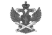 Документ подписан электронной подписью в системе электронного документооборота РоскомнадзораСВЕДЕНИЯ О СЕРТИФИКАТЕ ЭПСВЕДЕНИЯ О СЕРТИФИКАТЕ ЭПСертификатВладелецДействителен